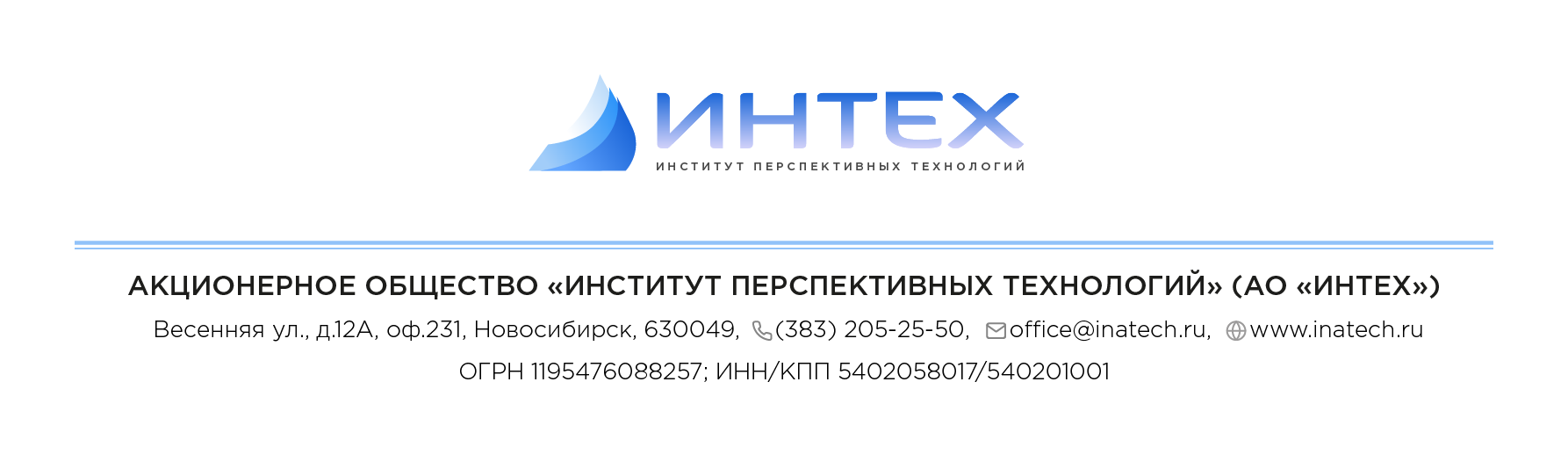 Проект №: ГП-166-2020Заказчик: Администрация поселка Большая Ирба Курагинского района Красноярского краяПРОЕКТ ГЕНЕРАЛЬНОГО ПЛАНА МУНИЦИПАЛЬНОГО ОБРАЗОВАНИЯ ПОСЕЛОК БОЛЬШАЯ ИРБА КУРАГИНСКОГО РАЙОНА КРАСНОЯРСКОГО КРАЯМАТЕРИАЛЫ ПО ОБОСНОВАНИЮ(ПОЯСНИТЕЛЬНАЯ ЗАПИСКА)Том II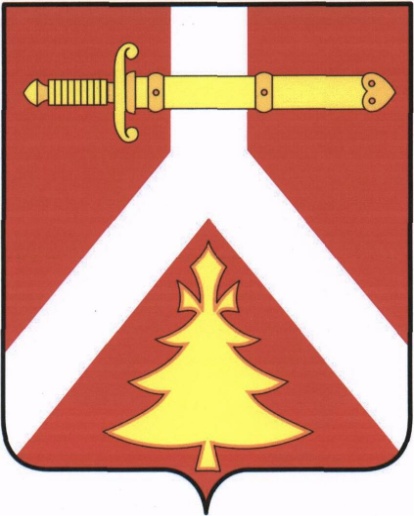 Новосибирск2020 гПроект №: ГП-166-2020Заказчик: Администрация поселка Большая Ирба Курагинского района Красноярского краяПРОЕКТ ГЕНЕРАЛЬНОГО ПЛАНА МУНИЦИПАЛЬНОГО ОБРАЗОВАНИЯ ПОСЕЛОК БОЛЬШАЯ ИРБА КУРАГИНСКОГО РАЙОНА КРАСНОЯРСКОГО КРАЯМАТЕРИАЛЫ ПО ОБОСНОВАНИЮ(ПОЯСНИТЕЛЬНАЯ ЗАПИСКА)Том II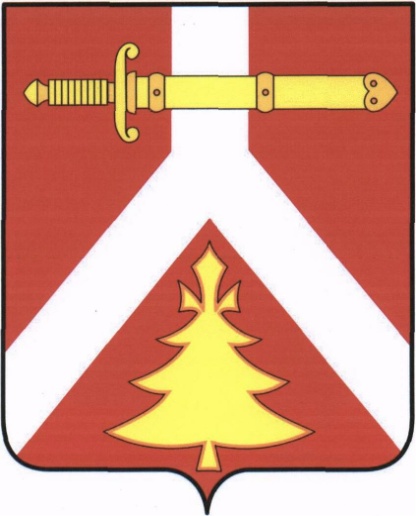 Генеральный директор                                                                      Е. А. КазакевичНовосибирск2020 г.01 Состав проектаРаздел «Градостроительные решения»Положение о территориальном планировании – том IКарты – тома IМатериалы по обоснованию (пояснительная записка) – том IIКарты – тома IIЭлектронная версия проектаРаздел «Инженерно-технические мероприятия гражданской обороны.Мероприятия по предупреждению чрезвычайных ситуаций»Пояснительная записка – том III Электронная версия проектаТекстовая часть в формате docx.Графическая часть в виде рабочих наборов и слоёв MapInfo 9.0Графическая часть в виде растровых изображений.Перечень карт раздела «Градостроительные решения»02 Список основных исполнителейПОЯСНИТЕЛЬНАЯ ЗАПИСКА01  Состав проекта 02  Список основных исполнителейСОДЕРЖАНИЕВведение	41.	Анализ использования территории поселения, возможных направлений развития и ограничений использования территории поселка Большая Ирба	101.1	Природные условия и ресурсы территории	101.1.1	Климат	101.1.2	Водные ресурсы	111.1.3	Геологическая характеристика	121.1.4	Минерально-сырьевые ресурсы	131.1.5	Растительный и животный мир	151.1.6 Особо охраняемые природные  территории	201.2	Комплексная оценка территории и описание основных проблем развития территории	211.2.1	Особенности расселения и положение муниципального образования в структуре Курагинского района Красноярского края	211.2.2	Сложившаяся структура землепользования	231.2.3	Объекты историко-культурного и археологического наследия	241.2.4	Демографическая ситуация	251.2.5	Экономическая база развития поселения	291.2.6	Жилищный фонд	311.2.7	Учреждения и предприятия обслуживания населения	321.2.8	Транспортное обеспечение территории	361.2.9	Инженерное обеспечение территории	412.	Сведения о планах и программах комплексного социально-экономического развития муниципального образования, для реализации которых осуществляется создание объектов местного значения поселка Большая Ирба	503.	Сведения о планируемых для размещения на территории поселка Большая Ирба объектов федерального значения, объектов регионального значения, объектов местного значения	514.	Обоснование выбранного варианта размещения объектов местного значения поселка Большая Ирба	534.1	Демографический прогноз	534.2	Описание принятых градостроительных решений по планировочной организации и зонированию территории	554.3	Описание решения по установлению зон с особыми условиями использования территории	584.4	Развитие жилищного строительства	624.5	Развитие  и  размещение  учреждений  и  предприятий  обслуживания населения	624.6	Развитие и размещение объектов транспортной инфраструктуры	664.7	Развитие и размещение объектов инженерной инфраструктуры	684.7.1	Водоснабжение и водоотведение	684.7.2	Теплоснабжение	744.7.3	Электроснабжение	764.7.4	Связь	774.8	Мероприятия по сбору и вывозу коммунальных отходов	774.9	Мероприятия по обеспечению экологической безопасности	794.9.1 Изменение экологической ситуации	834.10 Перечень основных факторов риска возникновения чрезвычайных ситуаций природного и техногенного характера	904.10.1 Перечень возможных источников ЧС природного характера, которые могут оказывать воздействие на проектируемую территорию	904.10.2 Перечень источников ЧС техногенного характера на проектируемой территории, а также вблизи указанной территории	924.10.3 Перечень возможных источников ЧС биолого-социального характера на проектируемой территории	984.10.4 Перечень мероприятий по обеспечению пожарной безопасности	985.	Планируемые границы населённых пунктов	1006.	Технико-экономические показатели проекта	1157. Приложения	1177.1 Перечень земельных участков, находящихся в собственности Красноярского края, расположенных на территории муниципального образования поселок Большая Ирба Курагинского района Красноярского края	117ВведениеПроект генерального плана муниципального образования поселок Большая Ирба Курагинского района Красноярского края (далее – Проект; генеральный план; генерального плана поселка Большая Ирба) выполнен АО «Институт перспективных технологий» на основании муниципального контракта с администрацией поселка Большая Ирба от 18.05.2020 № 166, в соответствии с техническим заданием (приложение № 1 к муниципальному контракту от 18.05.2020 № 166).Генеральный план выполнен с учётом положений ранее разработанной градостроительной документации: - схемы территориального планирования Красноярского края, утвержденной Правительства Красноярского края от 27.12.2016 № 696-п;- схемы территориального планирования Российской Федерации в области федерального транспорта (железнодорожного, воздушного, морского, внутреннего водного, трубопроводного транспорта), утвержденной распоряжением Правительства Российской Федерации от 22.12.2018 № 2915-р;- схемы территориального планирования Российской Федерации в области федерального транспорта (в части трубопроводного транспорта), утвержденной распоряжением Правительства Российской Федерации от 06.05.2015 № 816-р;- схемы территориального планирования Российской Федерации в области энергетики, утвержденной распоряжением Правительства Российской Федерации от 01.08.2016 № 1634-р;- схемы территориального планирования Российской Федерации в области высшего профессионального образования, утвержденной распоряжением Правительства Российской Федерации от 26.02.2013 № 247-р;- схемы территориального планирования Российской Федерации в области здравоохранения, утвержденной распоряжением Правительства Российской Федерации от 28.12.2012 № 2607-р).Методической базой разработки проекта являются Методические рекомендации по разработке проектов генеральных планов поселений и городских округов, утвержденные Приказом Минрегионразвития от 26 мая 2011  № 244. Целью проекта генерального плана поселка Большая Ирба является определение назначения территорий исходя из совокупности социальных, экономических, экологических и иных факторов в целях обеспечения устойчивого развития территорий, развития инженерной, транспортной и социальной инфраструктур, обеспечения учета интересов граждан и их объединений.Подготовка проекта генерального плана поселка Большая Ирба осуществлена применительно ко всей территории поселения и содержит в соответствии со статьей 23 Градостроительного кодекса РФ следующие результаты работы: положение о территориальном планировании, карту границ населенных пунктов (в том числе границ образуемых населенных пунктов), входящих в состав поселения, карты планируемого размещения объектов местного значения, карту функциональных зон, материалы по обоснованию проекта.В соответствии с п. 11 статьи 9 (в редакции Федерального закона от 20.03.2011 № 41-ФЗ (ред. от 26.07.2017) «О внесении изменений в Градостроительный кодекс Российской Федерации и отдельные законодательные акты Российской Федерации в части вопросов территориального планирования»)генеральный план муниципального образования утверждается на срок не менее, чем двадцать лет. Исходный год проекта - 2020 год;Первая очередь реализации проекта - 2030 год;Расчетный срок реализации проекта – 2040год. Расчет требуемой мощности учреждений и предложения по размещению объектов социально-бытовой и культурной сферы, объектов транспортного и инженерного обустройства территории выполнены с учетом действующих нормативных документов СП 42.13330.2016 «Свод правил. Градостроительство. Планировка и застройка городских и сельских поселений. Актуализированная редакция СНиП 2.07.01-89*».Проект выполнен в виде геоинформационной системы (ГИС) и с технической точки зрения представляет собой открытую компьютерную базу данных, позволяющую расширять массивы информации по различным тематическим направлениям, использовать ее для дальнейшего территориального мониторинга, а также для практической работы профильных подразделений администрации поселка Большая Ирба.Реализация Положений о территориальном планировании генерального плана будет осуществляться путем выполнения мероприятий, предусматриваемых программами, которые разрабатываются и утверждаются администрацией городского округа за счет средств местного бюджета или инвестиционными программами организаций коммунального комплекса.Нормативная и правовая база:Градостроительный кодекс Российской Федерации от 29.12.2004 № 190-ФЗ;Земельный кодекс Российской Федерации от 25.10.2001 № 136-ФЗ;Водный кодекс Российской Федерации от 03.06.2006 № 74-ФЗ;Лесной кодекс Российской Федерации от 04.12.2006 № 200-ФЗ;Закон РФ от 21.02.1992 № 2395-1 «О недрах»;Федеральный закон от 28.06.2014 № 172-ФЗ «О стратегическом планировании в Российской Федерации»;Федеральный закон от 30.03.1999 № 52-ФЗ «О санитарно-эпидемиологическом благополучии населения»;Федеральный закон от 21.12.1994 № 68-ФЗ «О защите населения и территорий от чрезвычайных ситуаций природного и техногенного характера»;Федеральный закон от 06.10.2003 № 131-ФЗ «Об общих принципах организации местного самоуправления в Российской Федерации»;Федеральный закон от 25.06.2002 № 73-ФЗ «Об объектах культурного наследия (памятниках истории и культуры) народов Российской Федерации»;Федеральный закон от 14.03.1995 № 33-ФЗ «Об особо охраняемых природных территориях»;Федеральный закон от 10.01.2002 № 7-ФЗ «Об охране окружающей среды»;Федеральный закон от 24.06.1998 № 89-ФЗ «Об отходах производства и потребления»;Федеральный закон от 08.11.2007 № 257-ФЗ «Об автомобильных дорогах и о дорожной деятельности в Российской Федерации и о внесении изменений в отдельные законодательные акты Российской Федерации»;Федеральный закон от 29.12.2014 № 473-ФЗ «О территориях опережающего социально-экономического развития в Российской Федерации»;Федеральный закон от 22.07.2008 № 123-ФЗ «Технический регламент о требованиях пожарной безопасности»;Федеральный закон от 13.07.2015 № 218-ФЗ «О государственной регистрации недвижимости»;Федеральный закон от 31.03.1999 № 69-ФЗ «О газоснабжении в Российской Федерации»;Федеральный закон от 07.12.2011 № 416-ФЗ «О водоснабжении и водоотведении»;Федеральный закон от 27.07.2010 № 190-ФЗ «О теплоснабжении»;Федеральный закон от 12.01.1996 № 8-ФЗ «О погребении и похоронном деле»;Федеральный закон от 31.12.2014 № 488-ФЗ «О промышленной политике в Российской Федерации»;Федеральный закон от 23.08.1996 № 127-ФЗ «О науке и государственной научно-технической политике»;Федеральный закон от 29.07.2017 № 217-ФЗ «О ведении гражданами садоводства и огородничества для собственных нужд и о внесении изменений в отдельные законодательные акты РФ»;Указ Президента Российской Федерации от 30.11.1995 № 1203 «Об утверждении Перечня сведений, отнесенных к государственной тайне»;Приказ Минрегиона России от 26.05.2011 № 244 «Об утверждении Методических рекомендаций по разработке проектов генеральных планов поселений и городских округов»;Приказ Минэкономразвития России от 09.01.2018 № 10 «Об утверждении Требований к описанию и отображению в документах территориального планирования объектов федерального значения, объектов регионального значения, объектов местного значения и о признании утратившим силу приказа Минэкономразвития России от 07.12. 2016 № 793»Приказ Минэкономразвития России от 21.07.2016 № 460 «Об утверждении порядка согласования проектов документов территориального планирования муниципальных образований, состава и порядка работы согласительной комиссии при согласовании проектов документов территориального планирования»;Постановление Государственного комитета РФ по строительству и жилищно-коммунальному комплексу от 29.10.2002 № 150 «Об утверждении инструкции о порядке разработки, согласования, экспертизы и утверждения градостроительной документации»Приказ Министерства экономического развития Российской Федерации от 04.05.2018 № 236 «Об установлении форм графического и текстового описания местоположения границ населенных пунктов, территориальных зон, требований к точности определения координат характерных точек границ населенных пунктов, территориальных зон, формату электронного документа, содержащего сведения о границах населенных пунктов (в том числе границах образуемых населенных пунктов), расположенных на межселенных территориях, сведения о границах населенных пунктов (в том числе границах образуемых населенных пунктов), входящих в состав поселения или городского округа, сведения о границах территориальных зон».СП 42.13330.2016 «СНиП 2.07.01-89* Градостроительство. Планировка и застройка городских и сельских поселений. Актуализированная редакция»;СП 18.13330.2011 «Генеральные планы промышленных предприятий. Актуализированная редакция СНиП II-89-80*»;СП 19.13330.2011 «Генеральные планы сельскохозяйственных предприятий. Актуализированная редакция СНиП II-97-76*»;СП 44.13330.2011 Свод правил. Административные и бытовые здания. Актуализированная редакция СНиП 2.09.04-87*;СП 54.13330.2011 Свод правил. Здания жилые многоквартирные. Актуализированная редакция СНиП 31-01-2003;СП 118.13330.2012 СП 118.13330.2012 Свод правил. Общественные здания и сооружения. Актуализированная редакция СНиП 31-06-2009;СП 59.13330.2012 Свод правил. Доступность зданий и сооружений для маломобильных групп населения. Актуализированная редакция СНиП 35-01-2001;СП 31.13330.2012 Свод правил. Водоснабжение. Наружные сети и сооружения. Актуализированная редакция СНиП 2.04.02-84*. С изменением № 1;СП 32.13330.2012 Свод правил. Канализация. Наружные сети и сооружения. Актуализированная редакция СНиП 2.04.03-85;СП 124.13330.2012. Свод правил. Тепловые сети. Актуализированная редакция СНиП 41-02-2003; СП 113.13330.2012 Свод правил. Стоянки автомобилей. Актуализированная редакция СНиП 21-02-99*;СП 34.13330.2012 Свод правил. Автомобильные дороги. Актуализированная редакция СНиП 2.05.02-85*;РД 34.20.185-94 «Инструкция по проектированию городских электрических сетей»;СанПиН 2.2.1/2.1.1.1200-03 «Санитарно-защитные зоны и санитарная классификация предприятий, сооружений и иных объектов»;СанПиН 2.4.1.3049-13 «Санитарно-эпидемиологические требования к устройству, содержанию и организации режима работы дошкольных образовательных организаций»;СанПиН 2.4.2.2821-10 «Санитарно-эпидемиологические требования к условиям и организации обучения в общеобразовательных учреждениях»;СанПиН 2.1.3.2630-10 «Санитарно-эпидемиологические требования к организациям, осуществляющим медицинскую деятельность»;СНиП 11-04.2003 «Инструкция о порядке разработки, согласования и утверждения градостроительной документации» (в части не противоречащей Градостроительному Кодексу РФ);Постановление Правительства РФ от 12.04.2012 № 289 «О федеральной государственной информационной системе территориального планирования»;Распоряжение Правительства РФ от 19.03.2013 № 384-р «Об утверждении схемы территориального планирования Российской Федерации в области федерального транспорта (железнодорожного, воздушного, морского, внутреннего водного транспорта) и автомобильных дорог федерального значения»;Распоряжение Правительства РФ от 28.12.2012 № 2607-р «Об утверждении схемы территориального планирования Российской Федерации в области здравоохранения»;Распоряжение Правительства РФ от 01.08.2016 № 1634-р «Об утверждении схемы территориального планирования Российской Федерации в области энергетики»;Распоряжение Правительства РФ от 06.05.2015 № 816-р «Об утверждении схемы территориального планирования Российской Федерации в области федерального транспорта (в части трубопроводного транспорта)»;Распоряжение Правительства РФ от 26.02.2013 № 247-р «Об утверждении схемы территориального планирования Российской Федерации в области высшего профессионального образования»;Постановление Правительства Красноярского края от 27.12.2016 № 696-п «О внесении изменений в постановление Правительства Красноярского края от 26.07.2011 № 449-п «Об утверждении схемы территориального планирования Красноярского края»;Концепция промышленной политики Красноярского края до 2030 года (утв. Министерством промышленности, энергетики и торговли Красноярского края 16.12.2015 г.);Концепция развития и размещения особо охраняемых природных территорий краевого значения на период до 2030 года, утвержденная распоряжением Правительства Красноярского края от 14.11.2017 № 784-р;Закон Красноярского края от 18.02.2005 № 13-3009 «Об установлении границ и наделении соответствующим статусом муниципального образования Курагинский район и находящихся в его границах иных муниципальных образований»;Иные нормативные документы и правовые акты, необходимые для разработки Проекта генерального плана.Анализ использования территории поселения, возможных направлений развития и ограничений использования территории поселка Большая ИрбаПриродные условия и ресурсы территорииКлиматКлимат района резко - континентальный с холодной зимой и жарким летом, суровый, с большими годовыми и суточными амплитудами температуры. Котловинный характер территории обусловливает ситуации застоя воздуха, развитие температурных инверсий, сильное охлаждение поверхности зимой. Среднегодовая температура воздуха - 1,5°С. Зима суровая и продолжительная. Морозы доходит до 40°С. Наблюдается зимняя инверсия температуры. Лето теплое, продолжается свыше двух месяцев. Безморозный период длится 106 дней. Дней с температурой 5°С и более - 129.Таблица 1.1.1-1Средняя месячная и годовая температуры воздухаНа климат района оказывает большое влияние близость территории к засушливым пространствам Центральной и Средней Азии и удаленность от океанов. Котловинные территории меньше получают влаги, чем окружающие их горы. Среднегодовое количество осадков – 422 мм. Дожди летом носят ливневый характер и нередко сопровождаются грозами. Континентальность климата способствует повышению температур летом, но уменьшает снежный покров зимой. Лето короче морозной и малоснежной зимы. Ветры юго-западного направления проявляются поздней осенью. Осенью и весной наблюдаются ветры западного направления, а в теплое время года чаще дуют местные ветры восточного направления.Среди климатических факторов особое внимание уделяется ветровому режиму местности, так как закономерности распределении вредных выбросов зависит, прежде всего, от условий их направления и рассеивания.Ветры юго-западного направления проявляются поздней осенью. Осенью и весной наблюдаются ветры западного направления, а в теплое время года чаще дуют местные ветры восточного направления.Относительная влажность воздуха в течении года колеблется от 74 до 76 %. Самые высокие значения влажности отмечаются в холодный период года (ноябрь - февраль), самые низкие в мае.По строительно – климатическому районированию Курагинский район относится к подрайону IВ. По степени увлажнения – в умерено влажном подрайоне.Водные ресурсыРеки района принадлежат к бассейну реки Енисей. Долины больших и многих средних рек террасированы.Основными водотоками муниципального образования являются р. Б. Ирба, р. Терехта, р. Б. Бурлук, р. Поперечка.Большая Ирба является притоком р.Туба, принадлежит бассейну р.Енисей. Река Б. Бурлук является левым притокои р. Б. Ирба, а р. Поперечка правым.Таблица 2-2Перечень основных водотоков на территории поселенияВодоохранные зоны установлены в соответствии со ст. 65 Водного кодекса Российской ФедерацииВыше пгт. Большая Ирба на реке построена плотина, образован искусственный водоем, который используется для водоснабжения поселка. Искусственные водоемы (пруды) имеются в районе д. Поначево на реке Терехта.Совокупность всех гидрологических объектов  обеспечивает водное питание территории. Особенно сильно водные запасы района пополняются в конце мая – начале июля за счет таяния снежного покрова.Перечень гидротехнических сооружений, расположенных на территории муниципального образования, представлен в таблице 1.1.2-1.Таблица 1.1.2-1Гидротехнические сооружения, расположенные на водных объектах муниципального образованияГеологическая характеристикаРассматриваемая территория входит в состав Алтае-Саянской горной страны, лежит в пределах Минусинской впадины, к востоку территории происходит постепенное повышение рельефа. На востоке территория переходит в низкогорную часть  Восточного Саяна с лесной растительностью.В западной части территории основной фон рельефа составляют ши-рокоувалистые равнинные пространства, покрытые толщей рыхлых отложений.Для массивов и гряд, вдающихся в котловины, характерен низкогорный эрозионный тип рельефа. Водоразделы речных систем представляют собой низкогорные хребты и возвышенности с высотами 500-600 м над уровнем моря и более. Низкогорный рельеф характеризуется небольшой глубиной расчленения (100-200 м, реже 300 м), пологими склонами и широким развитием делювиальных плащей.Основание равнины и отдельные низкогорные массивы сложены сланцами, песчаниками, конгломератами, мергелями, известняками, а также туфами, порфиритами и сиенитами палеозойского возраста, которые на более пониженных участках перекрыты суглинками, лёссами и супесями.Минерально-сырьевые ресурсы На территории муниципального образования расположено Ирбинское месторождение железных руд. Балансовые запасы составляют по категориям В+ C1+C2 36,82 млн.т при содержании железа от 36 до 26%. Прогнозные ресурсы 33 млн. т при содержании железа около 30%. Месторождение отрабатывается открытым способом. Обеспеченность запасами 13-15 лет. Из примесей в руде присутствует медь (ср 2,18%), кобальт (0,05%), золото (ср. 0.4г\т). Перечень лицензионных месторождений общераспространенных полезных ископаемых представлен в таблице 1.1.4-1.Таблица 1.1.4-1Реестр действующих лицензий на право пользования участками недр на территории поселка Большая ИрбаРастительный и животный мирПеречень видов диких животных, занесенных в Красные книги Российской Федерации и Красноярского края, область распространения которых включает территорию Курагинского района Красноярского края представлен в таблице 1.1.5-5.Таблица 1.1.5-1* Категории редкости:0-вероятно исчезнувшие. Таксоны и популяции, известные ранее на территории Красноярского края, но нахождение которых в природе не подтверждено в последние 50 лет;- находящиеся под угрозой исчезновения. Таксоны и популяции, численность особей которых уменьшилась до критического уровня таким образом, что в ближайшее время они могут исчезнуть;- сокращающиеся в численности. Таксоны и популяции с неуклонно сокращающейся численностью, которые при дальнейшем воздействии факторов, снижающих численность, могут в короткие сроки перейти в категорию «исчезающие»;- редкие. Таксоны и популяции, которые имеют малую численность и распределены на ограниченной территории (акватории) или спорадически распространены на значительных территориях (акваториях);- неопределенные по статусу. Таксоны и популяции, которые, вероятно, относятся к одной из предыдущих категорий, но достаточных сведений об их состоянии в природе в настоящее время нет, либо они не в полной мере соответствуют критериям всех остальных категорий;5 - восстанавливаемые и восстанавливающиеся. Таксоны и популяции, численность и распространение которых начали восстанавливаться и приближаются к состоянию, когда в срочных мерах охраны и воспроизводства нуждаться не будут.Перечень видов дикорастущих растений и грибов, занесенных в Красную книгу Красноярского края, область распространения которых включает территорию Курагинского района представлен в таблице 1.1.5-2.Таблица 1.1.5-2* Категории редкости:0 - вероятно исчезнувшие виды. Таксоны и популяции, известные ранее на территории края, нахождение которых в природне не подтверждено в течение последних 50 лет;1 - виды, находящиеся под угрозой исчезновения. Таксоны и популяции, численность которых уменьшилась до критического уровня таким образом, что в ближайшее время они могут исчезнуть;2 - сокращающиеся в численности. Таксоны и популяции с неуклонно сокращающейся численностью, которые при дальнейшем воздействии факторов, снижающих численность, могут в короткие сроки перейти в первую категорию;3 - редкие. Таксоны и популяции, которые имеют малую численность и распределены на ограниченной территории (акватории) или спорадически распространены на значительных территориях (акваториях);4 - неопределенные по статусу. Таксоны и популяции, которые, вероятно, относятся к одной из предыдущих категорий, но достаточных сведений об их состоянии в природе в настоящее время нет, либо они не в полной мере соответствуют критериям всех остальных категорий.Сформированные рыболовные участки на территории муниципального образования отсутствуют.На территории муниципального образования охотоугодья закреплены за охотпользователем ООО «Курагинское промыслово-охотничье хозяйство».Муниципальное образование расположено на территории Курагинского лесничества.1.1.6 Особо охраняемые природные  территорииМуниципальное образование поселок Большая Ирба расположено вне границ особо охраняемых природных территорий краевого и местного значения  и не включено в перечень планируемых к созданию особо охраняемых природных территорий краевого значения на период до 2030 года.Комплексная оценка территории и описание основных проблем развития территорииОсобенности расселения и положение муниципального образования в структуре Курагинского района Красноярского краяМуниципальное образование поселок Большая Ирба является городским поселением в Курагинском районе Красноярского края. В состав муниципального образования поселок Большая Ирба входит два населенных пункта пгт. Большая Ирба, с. Поначево. Административным центром муниципального образования является поселок городского типа Большая Ирба. Границы муниципального образования поселок Большая Ирба установлены Законом Красноярского края от 18.02.2005 № 13-3009 «Об установлении границ и наделении соответствующим статусом муниципального образования Курагинский район и находящихся в его границах иных муниципальных образований».Территория поселка Большая Ирба общей площадью 52692,31 га расположена в западной части Курагинского района Красноярского края, на расстоянии 38 км от районного центра пгт. Курагино.Муниципальное образование граничит на юге с Курским сельсоветом, на юго-западе с Березовским сельсоветом, на западе с Брагинским сельсоветом, на севере с городским поселением поселок Краснокаменск, на востоке с Кордовским сельсоветом.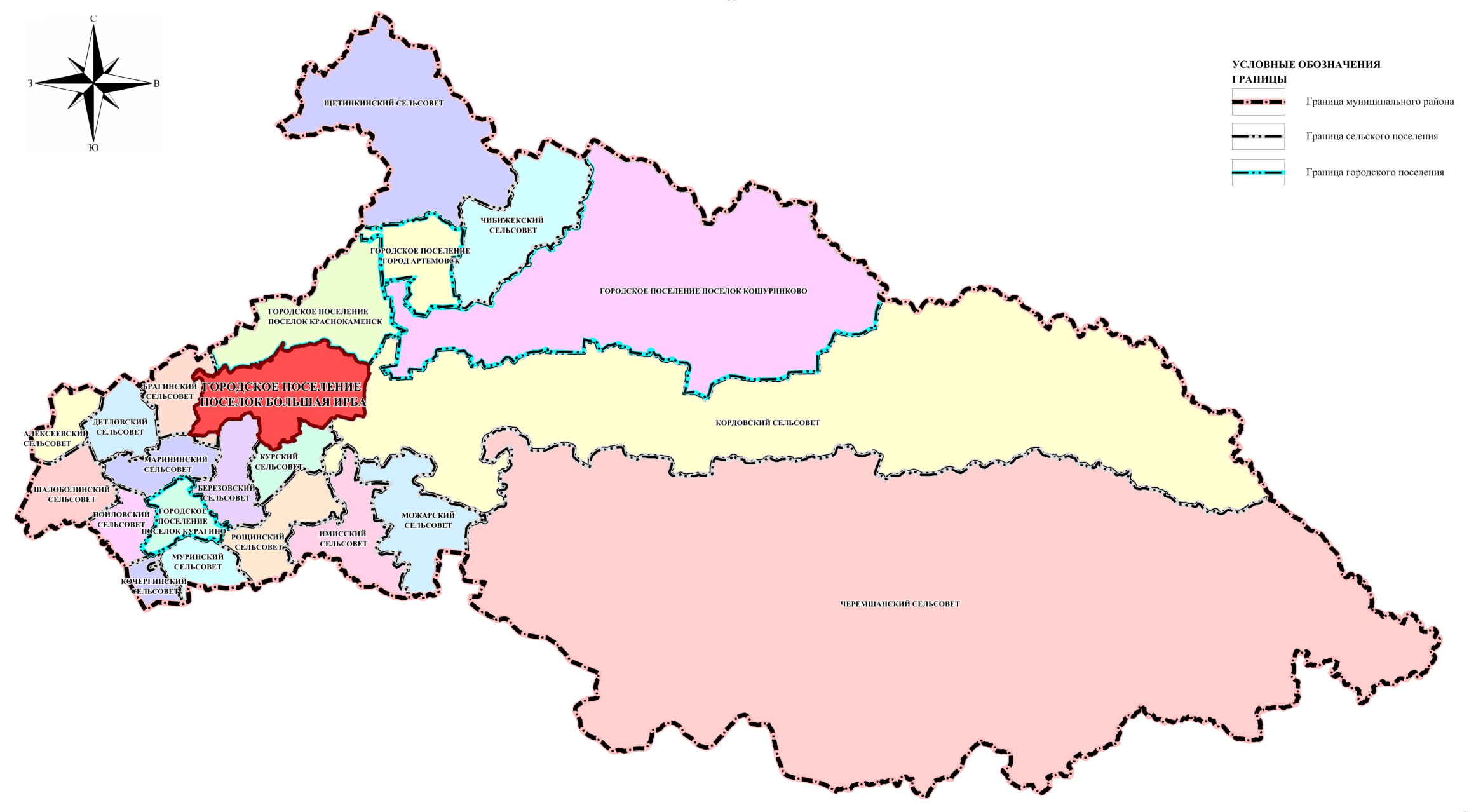 Рисунок 1.2.1-1 Положение муниципального образования в структуреКурагинского района Красноярского краяСложившаяся структура землепользованияГраницы муниципального образования поселок Большая Ирба установлены Законом Красноярского края от 18.02.2005 № 13-3009 «Об установлении границ и наделении соответствующим статусом муниципального образования Курагинский район и находящихся в его границах иных муниципальных образований». Распределение территории поселения по функциональным зонам приведено в таблице 1.2.2-1.Таблица 1.2.2-1Существующий баланс территорий на 2020 г.Территория пгт. Большая Ирба разделена р. Большая Ирба, с западной стороны располагаются жилые территории, а с восточной промышленные.Основным предприятием на территории городского поселения является Ирбинский филиал ОАО «Евразруда». Ирбинский железорудный завод считается градообразующим предприятием благодаря Ирбинскому месторождению железной руды. Завод за период своего существования был законсервирован, открывался, неоднократно горел, был вновь восстановлен, а в настоящее время существует как Ирбинский филиал ОАО «Евразруда». Деятельность предприятия связана с добычей железной руды, основные производственные процессы осуществляются вне населенных пунктов. Вблизи пгт. Большая Ирба расположены карьеры Южный, Коварный и Гранатовый.Объекты историко-культурного и археологического наследияОбъектов культурного наследия (в том числе включенных в единый государственный реестр объектов культурного наследия (памятников истории и культуры) народов Российской Федерации), их зон охраны и защитных зон, выявленных объектов культурного наследия на территории муниципального образования нет.Демографическая ситуацияПо данным Росстата численность населения поселка Большая Ирба составила на 01.01.2020 г. 4170 человек: пгт. Большая Ирба – 4032 человека, с. Поначево – 138 человек.В период с 2011 г. по 2019 г. на территории муниципального образования наблюдалось снижение численности населения 2011-2019 гг. (рисунок 1.2.4-1). Рисунок 1.2.4-1 – Динамика численности населения поселка Большая ИрбаСведения о численности населения муниципального образования в разрезе населенных пунктов представлена в таблице 1.2.4-1. Таблица 1.2.4-1Численность населения поселка Большая Ирба в разрезе населенных пунктов, на начало годаБолее 95 % населения муниципального образования проживает в административном центре – пгт. Большая Ирба. Основные показатели, характеризующие демографическую ситуацию в поселке Большая Ирба, представлены в таблице 1.2.4-2.Таблица 1.2.4-2Основные показатели, характеризующие демографическую ситуацию на территории поселка Большая ИрбаОбщий коэффициент рождаемости составил в 2019 г. 10,0 ‰, что ниже среднего по Красноярскому краю значения аналогичного показателя (10,6 ‰). Среднее за период с 2011 г. по 2019 г. значение коэффициента рождаемости на территории поселка Большая Ирба составило 10,5 ‰. Общий коэффициент смертности составил в 2019 г. 13,6 ‰, что выше среднего по Красноярскому краю значения – 12,3 ‰. Среднее за период с 2011 г. по 2019 г. значение коэффициента смертности составило 15,6 ‰.В течение 2011-2019 гг. смертность превышала рождаемость, что обусловило естественную убыль населения (рисунок 1.2.4-2).Рисунок 1.2.4-2 – Общий прирост численности населенияХарактер миграции отражен в таблице 1.2.4-3Таблица 1.2.4-3Направления миграционного движения населения в поселке Большая Ирба, человекВозрастная структура населения поселения характеризуется высокой долей граждан старше трудоспособного возраста – 29,5 %. В течение 2015-2019 гг. наблюдались следующие тенденции:- сокращение доли населения моложе трудоспособного возраста,- увеличение доли граждан трудоспособного и старше трудоспособного возраста (таблица 1.2.4-4).Таблица 1.2.4-4Возрастная структура населения поселка Большая ИрбаТаким образом, для демографической ситуации на территории поселка Большая Ирба характерны естественная убыль населения, высокая доля лиц старше трудоспособного возраста. Положительной тенденцией является увеличение миграционного прироста. Экономическая база развития поселенияНа начало 2020 года на территории поселка Большая Ирба зарегистрировано более 20 предприятия и организаций разных видов экономической деятельности.Основной удельный вес в общем количестве действующих предприятий занимают: обрабатывающие производства, оптовая и розничная торговля, аренда и предоставление услуг, транспорт и связь, производство пара и горячей воды, сбор и очистка воды, распределение воды.Таблица 5-1Перечень предприятий и организаций пгт. Большая ИрбаРазвитие поселка Большая Ирба связано с Ирбинским месторождением железной руды. Градообразующее предприятие ОАО «Ирбинский рудник» в настоящее время работает сезонно. Выпускаемая продукция - строительный щебень (путем переработки вскрышных пород из отвалов). Основной потребитель продукции – предприятия строительной отрасли.Основной задачей предприятия является возобновление горных работ с целью добычи железной руды и производства железорудного концентрата. В текущей ситуации для эффективного развития предприятия необходимо увеличение производственных мощностей на основе увеличения рынка сбыта дорожного и строительного щебня, прежде всего в Красноярском крае. На мощностях ООО «Ирбинский рудник» планируется развитие лесоперерабатывающего предприятия и мукомольного производства. Производство сельскохозяйственной продукции осуществляют ООО «Золотая Нива» и личные подсобные хозяйства. Среди стабильно работающих предприятий малого бизнеса можно отметить следующие субъекты: ООО «Лидер», ООО «Квинта», ИП Сиротенко.По состоянию на 01.01.2020 года на территории поселка сформированы инвестиционные участки: - территория ремонтной зоны карьера бывшего филиала ОАО «Евразруда» (ООО «Ирбинский рудник»),- административно-бытовой комбинат бывшего филиала ОАО «Евразруда» (ООО «Ирбинский рудник»),- автотранспортный цех бывшего филиала ОАО «Евразруда» (ООО «Ирбинский рудник»),- железнодорожные тупики (ОАО «РЖД»),- незадействованные земли сельскохозяйственного назначения в районе с. Поначево – 360 га.Жилищный фондОбщая площадь жилищного фонда поселка Большая Ирба на начало 2018 г. составила 118,1 тыс. кв. м: - 72,8 тыс.кв.м – многоквартирный жилищный фонд (2-5 этажей),- 45,3 тыс.кв.м. – индивидуальный жилищный фонд.Средняя обеспеченность населения общей площадью жилищного фонда составляет 28,3 кв.м на человека.В период 2012-2018гг. введено 5,0 тыс.кв. м жилья (ежегодный ввод -  0,7 тыс.кв.м). Осуществлялось строительство индивидуальных жилых домов (Рисунок 1.2.6-1). Рисунок 1.2.6-1 - Ввод жилья в поселке Большая ИрбаУчреждения и предприятия обслуживания населенияОбразованиеВ системе образования поселка Большая Ирба функционирует 1 дошкольное образовательное учреждение, 2 общеобразовательных школы, учреждения дополнительного образования детей.Сведения об объектах образования представлены в таблице 1.2.7-1. Таблица 1.2.7-1Образовательные учрежденияРаботают учреждения дополнительного образования детей в сфере культуры и искусства (МБДОУ Ирбинская музыкальная школа), кружки и клубы на базе общеобразовательных школ, учреждений культуры и искусства.Дополнительное образование в сфере спорта дети получают на базе МБОУ ДОД Курагинская ДЮСШ.Таблица 1.2.7-2Учреждения дополнительного образования детейУчреждения социального обеспечения Социальное обслуживание обеспечивает МБУ «Комплексный центр социального обслуживания населения Курагинского района» (в пгт. Курагино).ЗдравоохранениеМедицинское обслуживание осуществляет Ирбинская городская больница, подведомственная министерству здравоохранения Красноярского края. Мощность – 150 посещений в сутки, износ - 80%. Требуется капитальный ремонт.На территории поселка расположен аптечный пункт. На территории с. Поначево расположен фельдшерско-акушерский пункт. Специализированная медицинская помощь населению оказывается в учреждениях здравоохранения пгт. Курагино и г. Красноярска.Физическая культура и спортВ поселке Большая Ирба действуют:- стадион «Горняк», - спортивные залы,- спортивные площадки.Культурно-бытовое обслуживаниеВ культурной сфере функционируют следующие учреждения:- МБУК Большеирбинский ДК;-Ирбинский отдел библиотечного обслуживания (МБУК «Межпоселенческая централизованная библиотека Курагинского района»),- Ирбинский горногеологический музей,- МБДОУ Ирбинская музыкальная школа. Таблица 1.2.7-3Сведения об объектах в сфере культурыИнфраструктура потребительского рынка и услуг поселка Большая Ирба:33 объекта розничной торговли,баня,отделение почтовой связи, 1 отделение банка, 1 аптека, предприятия общественного питания, автозаправочная станция.Всего на территории поселения открыты предприятия розничной торговли общей площадью 2224,05 кв.м. Фактическая обеспеченность жителей поселения площадью торговых объектов на 1000 жителей - 530 кв. м., что превышает норматив (384,1 кв.м.) более чем в 1,4 раза.В таблице 1.2.7-4 представлены результаты анализа соответствия социальной инфраструктуры поселка Большая Ирба требованиям СП 42.13330.2016 Градостроительство. Планировка и застройка городских и сельских поселений. Актуализированная редакция СНиП 2.07.01-89*, Региональным нормативам градостроительного проектирования Красноярского края, Местным нормативам градостроительного проектирования поселка Большая Ирба, Методическим рекомендации субъектам Российской Федерации и органам местного самоуправления по развитию сети организаций культуры и обеспеченности населения услугами организаций культуры.Таблица 1.2.7-4Анализ обеспеченности населения поселка Большая Ирба учреждениями и предприятиями обслуживания Анализ современного уровня обслуживания населения показал, что социальная инфраструктура поселка Большая Ирба по ряду показателей не соответствует нормативным требованиям. Здания отдельных объектов имеют высокий уровень износа. Существует потребность в объектах физической культуры и спорта. Транспортное обеспечение территорииТерритория поселка Большая Ирба общей площадью 52694,94 га расположена в западной части Курагинского района Красноярского края, на расстоянии 38 км от районного центра пгт. Курагино. Транспортная удаленность поселка Большая Ирба от краевого центра г. Красноярска 350 км.Автомобильный транспортОсновными дорогами, осуществляющими внешние транспортные связи муниципального образования, являются дороги регионального значения:04 ОП РЗ 04К-029 Минусинск – Курагино – Кошурниково – Кускун «Саяны» обеспечивает связь муниципального образования с районным центром пгт. Курагино, а так же с краевым центром г. Красноярском благодаря выходу автомобильной дороги на автомобильную дорогу федерального значения «Сибирь» Р-255;04 ОП РЗ 04К-555 Большая Ирба – Поначево и 04 ОП РЗ 04К-556 Брагино – Поначево обеспечивают связь муниципального образования с Брагинским сельсоветом Курагинского района;04 ОП РЗ 04К-554 Саяны - Нижняя Быстрая обеспечивает связь с городским поселением Краснокаменск и Березовским сельсоветом Курагинского района.Перечень автомобильных дорог регионального и межмуниципального значения отнесённых к государственной собственности Красноярского края приведена в таблице 8-1Таблица 1.2.8-1Перечень автомобильных дорог регионального и межмуниципального значения, отнесенных к государственной собственности Красноярского краяТерриториальные пассажирские перевозки осуществляются автобусами и легковыми автомобилями. Таблица 1.2.8-2Характеристики межмуниципальных маршрутов поселка Большая ИрбаЖелезнодорожный транспортВблизи территории муниципального образования проходит Южно-Сибирская железнодорожная магистраль (Абакан-Тайшет).На территорию поселка заходит однопутный, электрифицированный, железнодорожный подъездной путь железорудных месторождений «Ирба – Большая Ирба».На территории поселения находится одна непассажирская железнодорожная станция Большая ИрбаВоздушный транспортДля внутрироссийских и международных передвижений жители поселка Большая Ирба пользуются услугами международного аэропорта Красноярск (Емельяново), расположенного в 375км от поселка в Емельяновском районе и в 26км от г.Красноярск. По своим линейным размерам, техническому оснащению и объему выполняемых работ аэропорт «Емельяново» относится к I-А классу и является крупнейшим аэропортом региональных и международных авиаперевозок Центральной и Восточной Сибири.Улично-дорожная сетьУлично-дорожная сеть пгт. Большая Ирба достаточно развита и состоит из транспортно-пешеходных улиц районного значения и улиц и дорог местного значения.Основными улицами движения автомобильного транспорта поселка Большая Ирба являются: ул. Ленина, ул. Энергетиков, то есть улицы, по которым осуществляется подъезд к социальным и производственным объектам.Улично-дорожная сеть поселка Большая Ирба не перегружена автотранспортом, отсутствуют  заторы, что не приводит к  увеличению выбросов, загрязняющих атмосферу поселка.Таблица 8-2Характеристики улично-дорожной сетиИнженерное обеспечение территорииВодоснабжениеВ п. Большая Ирба действует централизованная система водоснабжения, обеспечивающая 100% потребность в водоснабжении на хозяйственно питьевые нужды, технические нужды, а также полив и наружное пожаротушение. Питание водопроводной сети осуществляется от нескольких источников:- поверхностного - водохранилище руслового типа на р. Ирба;- подземных – 5 межпластовых артезианских скважин.Водохранилище является основным источником водоснабжения. На водохранилище осуществляется сезонное регулирование расходов воды. К основным сооружениям водохранилища относятся:- грунтовая плотина;- паводковый водосброс с подводящим каналом;- отводящий канал водосброса;- донный водоспуск;- самотечные водоводы.В настоящее время эксплуатация сооружений гидроузла осуществляется АО «Ирбинские энергосети».Технологическая схема забора воды следующая. Вода из чаши Ирбинского водохранилища по двум самотечным водоводам  диаметром 273 м и протяженностью 284 м поступает на насосную станцию I подъема, оборудованную тремя центробежными насосами типа Д. Далее от насосной станции вода по двум магистральным водоводам протяженностью 3,08 км поступает на водоочистную станцию, где осуществляется механическая и химическая очистка поверхностных вод.На водоочистной станции осуществляются следующие технологические процессы:- первичное обеззараживание;- коагулирование;- осветление;- фильтрация;- транспортировка очищенной воды  в водопроводную сеть.Проектная производительность поверхностного водозабора с очистными сооружениями составляет 5000 м3/сут (208 м3/час). Фактическая 1050 м3/сут (44 м3/час).Дополнительные источники водоснабжения – межпластовые артезианские скважины №1, 2, 3, 4, 5. В настоящее время эксплуатация подземных водозаборов осуществляется  силами местной администрации. Из пяти скважин в настоящее время действует только скважина №5. Скважины №1-4 находятся в резерве.Химический состав воды артезианских скважин №1, 2, 3 полностью соответствует требованиям СанПиН 2.1.4.1074-01 «Питьевая вода. Гигиенические требования к качеству воды централизованных систем питьевого водоснабжения. Контроль качества. Гигиенические требования к обеспечению безопасности систем горячего водоснабжения». Вода из скважин №4, 5 имеет превышение нормативных параметров по жесткости, но в целом также соответствует требования качества.Скважины оборудованы насосами ЭЦВ 10-95-110.Производительность скважин:- №1 – 10 м3/час;- №2 – 25 м3/час;- №3 – 10 м3/час;- №4 – 60 м3/час;- №5 – 60 м3/час.Проектная производительность всех скважин составляет 923000 м3/год.Фактическое годовое водопотребление по данным эксплуатирующей организации составляет 1006950 м3/год. В том числе из поверхностного водоисточника – 604390 м3/год и подземных – 402560 м3/год.В с. Поначево действует централизованная систем водоснабжения. Источником водоснабжения служат подземные воды, добываемые из артезианских скважин. Существующий водозабор расположен в южной части села. Согласно существующей схеме водоснабжения вода от артезианских скважин поступает в резервуар чистой воды объемом 10 м3, далее в водопроводную сеть абонентам.Централизованное система горячего водоснабжение на территории МО п. Большая Ирба отсутствует. На территории застройки входящей в зону действия источника теплоснабжения горячее водоснабжения осуществляется от тепловых сетей. На остальной территории горячее водоснабжение осуществляется от индивидуальных накопительных водонагревателей.Норма водопотребления в современном состоянии согласно «Местные нормативы градостроительного проектирования МО поселок Большая Ирба Курагинского района Красноярского края» при жилой застройке с холодным водоснабжением, канализацией и разбором горячей воды из системы отопления составляет 150 л/сут. При жилой застройке с холодным водоснабжением и местной канализацией (выгреб, септик) норма водопотребления 100 л/сут на человека. Норма расхода на полив 50 л/сут на человека согласно СП 31.13330.2012 «Водоснабжение. Наружные сети и сооружения. Актуализированная редакция. СНиП 2.04.02˗84*». Далее в таблице приведен баланс водопотребления и водоотведения составленный на основе данных о численности населения в современном состоянии, а также действующих норм удельного водопотребления.Таблица 1.2.9-1Расчетный баланс водопотребления и водоотведения в современном состоянии по укрупненным показателямВодопотребление включает расходы воды на хозяйственно-питьевые и бытовые нужды в жилых и общественных зданиях с поправкой на неравномерность (К=1,2), а также неучтенные расходы на нужды  предприятий, обслуживающих население в размере 15%.Существующие водозаборные сооружения обеспечивают потребность в водоснабжении на все нужды населения п. Большая Ирба. Противопожарное водоснабжение осуществляется от существующих пожарных гидрантов и с помощью мобильной пожарной техники.Расход воды на наружное пожаротушения принят 10 л/с, в соответствии с СП 8.13130.2009 «Системы противопожарной защиты. Источники наружного противопожарного водоснабжения. Требования пожарной безопасности» без учета дополнительного расхода на тушение пожара здания, оборудованного внутренним противопожарным водопроводом с наибольшим расходом. Расчетное количество одновременных пожаров - один. Продолжительность тушения пожара составляет 3 ч.Водопроводная сеть в п. Большая Ирба радиально – кольцевого типа диаметром 225 – 40 мм (в с. Поначево – тупиковая). Материал труб полиэтилен, сталь. Протяженность сетей водоснабжения свыше 32 км. Водопроводная сеть оборудована запорной, регулирующей арматурой и пожарными гидрантами, установленными в колодцах. Основные сооружения водопроводной сети:- повысительные насосные станции ПНС -1, 2 , 3, каждая из которых оборудована двумя насосами (1 рабочий 1 резервыный);- 2 накопительных резервуара воды объемом 2000 м3.- водонапорная башня объемом 10 м3, технологически подключенная к скважине №1.В настоящее время эксплуатирующая организация осуществляет работы по плановой замене изношенных стальных трубопроводов на полиэтиленовые.ВодоотведениеВ п. Большая Ирба действует централизованная система канализации, обслуживающая этажные жилые дома и здания общественно-делового назначения. По данным администрации обеспеченность населения централизованной канализацией составляет 76,8 % от общего количества.Согласно существующей схеме, бытовые стоки от абонентов через выпуски из зданий поступают в дворовую сеть канализации. Далее по самотечным и напорным коллекторам транспортируются на очистные сооружения.Отвод бытовых стоков неохваченных централизованной системой канализации части застройки (объекты индивидуального жилищного строительства) осуществляется по индивидуальным схемам в выгребы.Эксплуатацию сетей очистных сооружений и канализационных сетей осуществляет ООО «СИБ-ЭНЕРГО» имеющая статус гарантирующей организации по оказанию коммунальных услуг  в области холодного, горячего водоснабжения и водоотведения. Статус организации утвержден Решением Большеирбинского Совета депутатов Курагинского района Красноярского края от 06.05.2015 г №56-284 р.В комплекс очистных сооружений входят канализационные сети, канализационные насосные станции, сооружения для механической и биологической очистки, сооружения доочистки и обеззараживания сточных вод, сооружения для сбора осадков и биологические пруды.Основной состав существующих сооружений очистки бытовых стоков:- насосные станции КНС-1 (оборудована насосом ФГ-144/46), КНС-2 (оборудована насосами СД150/45, 1К 20/30);- приемная камера,- песколовки – 2 шт;- первичные двухярусные отстойники – 4 шт;- высоконагруженные биологические фильтры – 2 карты;- горизонтальные вторичные отстойники – 2 шт;- фильтры доочистки – 4 шт;- блок резервуаров;- установка «Аквахлор» – 500;- установка «Аквахлор» - 100;- обеззараживающая установка УОВ – 150 ДМ;- сливная станция с резервуаром – 1 шт;- песковые площадки – 2 шт;- иловые площадки – 5 шт;- насосная станция КНС-3 (оборудована насосами К-65-50-125, К 160-30).- биологические пруды – 4 шт.Выпуск очищенных сточных вод осуществляется на правом берегу реки Ирба после биологических прудов. Сброс в водный объект осуществляется на расстоянии 46,3 км от устья реки, ниже п. Большая Ирба на 3 км.Река Ирба определена как водный объект высшего рыбохозяйственного назначения. На предприятии разработаны и действуют «Нормативы допустимых сбросов веществ и микроорганизмов в р. Ирба (Большая Ирба)». Согласно данным нормативам сточные воды отнесены к категории  - хозяйственно-бытовые сточные воды, очищенные до нормативного качества на сооружениях биологической очистки. По данным лабораторных анализов отмечается превышение по показателям: ион нитратный, ион нитритный, фосфаты и марганец. Для доведения качества сточной воды до нормативных значений по превышающим показателям необходим комплекс мероприятий по реконструкции очистных сооружений. В целом качество очищенных стоков удовлетворяет требованиям к сбросу в водный объект.Проектная производительность очистных сооружений составляет 2700 м3/сут, фактическая 750 м3/сут.Общая протяженность канализационных сетей составляет 15,864 км. Трубопроводы Ду 100 – 500 мм выполнены из асбестоцементных, стальных, железобетонных, и полиэтиленовых труб.Норма водоотведения в современном состоянии согласно «Местные нормативы градостроительного проектирования МО поселок Большая Ирба Курагинского района Красноярского края» при жилой застройке с холодным водоснабжением, канализацией и разбором горячей воды из системы отопления составляет 150 л/сут. При жилой застройке с холодным водоснабжением и местной канализацией (выгреб, септик) норма водопотребления 100 л/сут на человека.Величины расчетных суточных расходов водоотведения по укрупненным показателям в современном состоянии приведены выше в таблице 1.2.9-1.На территории п. Большая Ирба системы организованного отвода поверхностных стоков отсутствуют. Дождевые и талые воды отводятся по отдельным лоткам и канавам на рельеф.ТеплоснабжениеВ п. Большая Ирба действует централизованная система теплоснабжения. Источник теплоснабжения – промышленная котельная п. Большая Ирба. Эксплуатирующая организация  АО «Ирбинские энергосети».Категория потребителей по надежности теплоснабжения и отпуску тепла – II. В зону обслуживания котельной входят объекты в промышленной и жилой зонах.Целевым назначением Промышленной котельной является обеспечение требуемых тепловых потоков для работы систем отопления, вентиляции, горячего водоснабжения, технологического теплоснабжения абонентов промышленной и жилой зон.Теплоснабжение объектов существующей застройки не попадающих в зону обслуживания котельной осуществляется от индивидуальных источников.Общая обслуживаемая отапливаемая площадь жилого фонда составляет 89236 м2, в том числе с ГВС 88302,06 м2.Основные параметры источника теплоснабжения:- основной и резервный вид топлива каменный уголь марки Д (удельный расход условного топлива 215,74 кг.у.т./Гкал);- основное оборудование котлы марки КВ-ТСв-20 – 3шт (мощность 20 Гкал/час каждый, средневзвешенные КПД 73%);- общая проектная мощность – 60 Гкал/час;- установленная мощность -  44 Гкал/ч;- расход электоэнергии – 2656088 тыс. кВт*ч/год (50,4 кВт*ч/Гкал);- теплоноситель – перегретая вода, температурный график 105/70 ˚С;- количество вырабатываемого тепла на промышленные нужды 1,3 Гкал/час, на жилищно-коммунальные и бытовые нужды – 4,6 Гкал/час.Регулирование подачи тепла – качественное согласно температурному графику.Промышленная котельная введена в эксплуатацию  в 1978 г.  и включает в себя основные технологические участки: химводоподготовку, топливоподачу, водогрейные котлы, дымососное отделение, отделение багерной, гидрозолоудаление, пруды – накопители для золошлаковых отходов.По данным материалов «Схема теплоснабжения пгт Большая Ирба на период с 2013 по 2028 гг» (актуализирована 2018 г) подключенная нагрузка в зимний период составляет 13-17 Гкал/час, в летний 2,8-3,5 Гкал/час.Согласно существующей схеме, теплоноситель от источника теплоснабжения подается в тепловую двухтрубную сеть абонентам. Схема присоединения потребителей – зависимая.  Для увеличения располагаемого напора и понижения температуры воды в отопительных приборах на сети установлена перекачивающая насосная станция ПНС-2. Насос установлен на подающем трубопроводе до перемычки.Сеть теплоснабжения открытая, двухтрубная, тупиковая. Протяженность сетей всего 17,342 км, в том числе эксплуатируемые в промышленной зоне – 3,418 км, в жилой зоне – 10,1255 км, в собственности потребителей – 0,466 км, прочие бесхозные участки 3,3105 км.Теплотрассы выполнены в надземном и подземном исполнении из стальных труб с теплоизоляцией. Подземным способом в непроходных каналах, надземным на низких опорах. Диаметр условного прохода магистралей 200 – 400 мм. Компенсация тепловых удлинение с помощью углов поворота и П – образных компенсаторов.В соответствии с материалами «Схема теплоснабжения пгт Большая Ирба на период с 2013 до 2028 гг.» в развитии системы теплоснабжения планируется реконструкция и капитальный ремонт существующих сетей и сооружений теплоснабжения. По мере развития застройки поселения возможно строительство новых участков сетей для подключения новых потребителей.ГазоснабжениеВ настоящее время на территории п. Большая Ирба централизованная система газоснабжения отсутствует и в соответствии с действующей программой газификации в Красноярском крае не планируется.В соответствии с местными нормативами градостроительного проектирования МО поселок Большая Ирба Курагинского района Красноярского края  норма снабжения привозным сжиженным газом составляет – 5,1 кг на 1 человека месяц.ЭлектроснабжениеВ п. Большая Ирба действует централизованная система электроснабжения.Источник электроснабжения – существующая главная понизительная подстанция (ГПП) ПС 220/110/6 кВ «Ирбинская» расположена по адресу ул. Энергетиков 4. В составе подстанции установлено следующее оборудование:- открытое распределительное устройство 220 кВ;- открытое распределительное устройство 110 кВ (не используется);- закрытое распределительное устройство напряжением 6 кВ; - два трансформатора АТДГН – 30000/220 мощностью 30 МВА.От ГПП запитываются трансформаторные подстанции, которые обеспечивают электрической энергией жилые, общественные и промышленные объекты.Ниже приведена ведомость существующих ТП 6/0,4 на территории пгт. Большая Ирба.Таблица 1.2.9-2Характеристики существующих трансформаторных подстанцийПо данным эксплуатирующей организации годовое потребление электрической энергии в современном состоянии составляет 3,955 МВт/год.Передача электрической энергии осуществляется кабельными и воздушными линиями. Протяженность кабельных линий 6 кВ – 16,4 км, протяженность кабельных линий 0,4 кВ -27,9 км, протяженность воздушных линий 6 кВ – 17,0 км, протяженность воздушных линий 0,4 кВ – 13,0 км.В связи с высоким износом линий электропередач (около 25%) на отдельных участках осуществляется плановый ремонт и реконструкция.В развитии системы электроснабжения по мере развития застройки возможно подключение новых объектов, прокладка дополнительных линий электропередач, установка трансформаторных подстанций.СвязьПо территории МО п. Большая Ирба проходят линии зонной связи (местная связь и междугородняя связь по Красноярскому краю).Существующая АТС расположена по адресу ул. Строителей 8.Охват населения телевизионным вещанием составляет 100%.Также на территории поселения действуют базовые станции операторов сотовой связи ПАО «Вымпелком», ПАО «Мегафон».Сведения о планах и программах комплексного социально-экономического развития муниципального образования, для реализации которых осуществляется создание объектов местного значения поселка Большая ИрбаСогласно Стратегии социально-экономического развития Курагинского района до 2030 года, утвержденной решением Курагинского районного совета депутатов №37-341 от 21.06.2019, на территории поселения определено умеренное улучшение инвестиционного климата и привлечение внутренних и внешних инвесторов, создание новых производств, в том числе из местного сырья: ООО «Ирбинский рудник» - восстановление добычи железной руды и производства железорудного концентрата.Возможно создание деревообрабатывающего комбината на базе имущества ОАО «Евразруда» в пгт. Большая Ирба Курагинского района. Способствуют организации ДОКа возможность использования сохранившейся инфраструктуры предприятия (техническая база, электроснабжение, ж/д и автотранспорт, часть зданий и сооружений) и наличие квалифицированных трудовых ресурсов.Согласно Программы комплексного развития транспортной инфраструктуры на территории муниципального образования поселок Большая Ирба на 2018 – 2022 годы, утвержденной администрацией поселка Большая Ирба от 27.11.2017 № 257-п: - ремонт автомобильной дороги (очистка канав),- ремонт автомобильных дорог (профилировка грунтовых дорог, восстановление поперечного профиля и ровности проезжей части гравийных и щебеночных покрытий с добавлением новых материалов) пгт. Большая Ирба и с. Поначево. Сведения о планируемых для размещения на территории поселка Большая Ирба объектов федерального значения, объектов регионального значения, объектов местного значенияСведения о планируемых для размещения на территории муниципального образования объектов федерального значенияСхемой  территориального планирования Российской Федерации в области федерального транспорта (железнодорожного, воздушного, морского, внутреннего водного, трубопроводного транспорта), утвержденной распоряжением Правительства Российской Федерации  от 22.12.2018 № 2915-р, на территории городского поселения Большая Ирба размещение объектов федерального значения не запланировано.Схемой  территориального планирования Российской Федерации в области федерального транспорта (в части трубопроводного транспорта), утвержденной распоряжением Правительства Российской Федерации от 06.05.2015 № 816-р, на территории городского поселения Большая Ирба размещение объектов федерального значения не запланировано.Схемой территориального планирования Российской Федерации в области энергетики, утвержденной распоряжением Правительства Российской Федерации от 01.08.2016 № 1634-р, на территории городского поселения Большая Ирба размещение объектов федерального значения не запланировано.4. Схемой  территориального планирования Российской Федерации области здравоохранения, утвержденной распоряжением Правительства Российской Федерации от 28.12.2012 № 2607-р, на территории городского поселения Большая Ирба размещение объектов федерального значения не запланировано.5. Схемой  территориального планирования Российской Федерации в области высшего профессионального образования, утвержденной распоряжением Правительства Российской Федерации от 26.02.2013 № 247-р, на территории городского поселения Большая Ирба размещение объектов федерального значения не запланировано.Сведения о планируемых для размещения на территории муниципального образования объектов регионального значенияСхемой территориального планирования Красноярского края, утвержденной постановлением Правительства Красноярского края от 26.07.2011 № 449-п запланирована реализация на территории городского поселения Большая Ирба мероприятий, представленных в таблице 15-1. Таблица 3-1Перечень объектов регионального значения, планируемых к размещению на территории городского поселения Большая ИрбаОбоснование выбранного варианта размещения объектов местного значения поселка Большая ИрбаДемографический прогнозДля расчета численности населения поселка Большая Ирба на перспективу использован метод демографического прогноза, основанный на применении математических функций, с учетом сложившихся социально-экономических условий и гипотезы демографического и социально-экономического развития муниципального образования.Согласно принятому в проекте сценарию развития расчетная численность населения поселка Большая Ирба составит около 4250 человек к 2030 г., около 4320 человек - к 2040 г. Таблица 4.1-1Прогноз численности населения поселка Большая Ирба, чел.Основанием для прогноза изменения возрастной структуры населения поселка Большая Ирба в течение расчетного срока являлся прогноз изменения демографических показателей на территории Российской Федерации и регионов РФ до 2035 г., разработанный специалистами Федеральной службы государственной статистики а также особенности существующей возрастной структуры. Основополагающим принят средний вариант изменения демографических показателей.Предполагаемое изменение возрастной структуры населения поселка Большая Ирба представлено в таблице 4.1-2.Таблица 4.1-2Предполагаемое изменение возрастной структуры населения В соответствии с полученными величинами численности населения и показателями возрастной структуры определены основные параметры развития поселка Большая Ирба: отвод территории жилой и нежилой застройки, объемы жилищного строительства и учреждений обслуживания, система инженерных и транспортных коммуникаций.Описание принятых градостроительных решений по планировочной организации и зонированию территорииВ настоящее время агентством по управлению государственным имуществом Красноярского края в соответствии с государственной программой Красноярского края «Создание условий для обеспечения доступным и комфортным жильем граждан» ведутся работы по внесению изменений в сведения о границам муниципального образования поселок Большая Ирба. В связи с этим в проекте генерального плана отражена планируемая граница муниципального образования в соответствии с данными о границах, предоставленными агентством по управлению государственным имуществом Красноярского края.Планировочная организация территорииГенеральный план поселка Большая Ирба определяет: - функциональное зонирование;- предложения по расположению планируемых объектов местного значения;-основные  направления развития транспортной и инженерной систем;-предложения по установлению границ населенного пункта.Предложения по развитию функционально-планировочной структуры основываются на анализе состояния территории поселения, и вытекают из основных направлений комплексного развития и задач территориального планирования и их соответствия градостроительным, санитарно-гигиеническим и экологическим требованиям, принципам рационального использования территории.В генеральном плане решается общая стратегия развития муниципального образования на период до 2040 года.В основу планировочного решения положены принципы рационального использования территории поселения, создания благоприятных условий для проживания людей, необходимые условия для размещения на территории поселения мест приложения труда населения, достаточного обеспечения территории инженерной, транспортной и социальной инфраструктурой.Планировочная структура поселения на расчётный срок не изменится.Исходным положением концепции проекта является сохранение и развитие исторически сложившейся структуры территории, ориентированное в основном на комплексную реконструкцию уже освоенных территорий, с выявлением точек роста и предложениями их развития.Принятый проектом вариант развития территории поселения предполагает:определение зон планируемого размещения объектов капитального строительства местного значения, что в градостроительном отношении означает создание на этих территориях современных стандартов организации жилой, производственной, рекреационной среды;развитие жилой застройки; обеспечение населения полным комплексом услуг социально-бытового и коммунального обслуживания. пгт. Большая ИрбаВ архитектурно-планировочном каркасе населенный пункт не претерпит значительных изменений. Основными решениями генерального плана предусмотрено упорядочение сложившейся планировочной структуры населенного пункта. Генеральным планом сохраняется существующая сетка улиц. Планируется развитие индивидуальной жилой застройки к юго-западу от ул. Заречная.По ул. Рудная запланирована территория для строительства модульной врачебной амбулатории.с. ПоначевоГенеральным планом сохраняется существующая сетка улиц. Вдоль ул. Средняя планируется организовать общественный центр со строительством многофункционального центра с размещением учреждения культуры, спортивных площадей, строительством объектов торгового назначения.Функциональное зонирование территорииФункциональное зонирование территории является одним из основных инструментов регулирования градостроительной деятельности. Основная цель функционального зонирования территории с градостроительной позиции (планирования развития территории) – обеспечение ее рационального (экономного) использования и безопасного функционирования.Разработанное в составе генерального плана функциональное зонирование учитывает природную, историко-культурную специфику округа, сложившиеся особенности использования земель. При разработке градостроительных зон учтены положения Градостроительного и Земельного кодексов Российской Федерации и требования специальных нормативов, касающихся зон с особыми условиями использования территории.Границы функциональных зон определены с учётом границы муниципального образования, естественных границ природных объектов, границ земельных участков. Территории общего пользования, занятые проездами, коммунальными зонами, небольшими по площади, линейными водоёмами и другими незначительными по размерам объектами, входят в состав различных функциональных зон и отдельно не выделяются.На территории муниципального образования проектом выделены следующие функциональные зоны: зона застройки индивидуальными жилыми домамизона застройки малоэтажными жилыми домами (до 4 этажей, включая мансардный)зона застройки среднеэтажными жилыми домами (от 5 до 8 этажей, включая мансардный)многофункциональная общественно - деловая зоназона специализированной общественной застройкизона смешанной и общественно-деловой застройкипроизводственная зонакоммунально-складская зоназона инженерной инфраструктурызона транспортной инфраструктурызона сельскохозяйственного использования зона садоводческих или огороднических некоммерческих товариществиные зоны сельскохозяйственного назначениязона озелененных территорий общего пользованиязона лесовзона кладбищзона складирования и захоронения отходовиные зоны (природные территории)Таблица 4.2-1Проектируемый баланс территории по функциональному назначениюОписание решения по установлению зон с особыми условиями использования территорииНа территории муниципального образования внесены в Единый государственный реестр недвижимости (далее – ЕГРН) сведения о границах следующих зон с зоны с особыми условиями использования территории:- охранные зоны инженерных коммуникаций;- придорожная полоса автомобильной дороги «Саяны».Придорожные полосы автомобильных дорогДля автомобильных дорог (за исключением автомобильных дорог, расположенных в границах населенных пунктов), придорожные полосы устанавливаются в соответствии с Федеральным законом «Об автомобильных дорогах и о дорожной деятельности в Российской Федерации и о внесении изменений в отдельные законодательные акты Российской Федерации» от 08.11.2007 № 257-ФЗ.Для автомобильных дорог  III и IV технической категории  ширина придорожной полосы ровна 50 м.Санитарно-защитные зоны железных дорогВ соответствии с п. 8.20 СП 42.13330.2011 жилую застройку необходимо отделять от железных дорог санитарно-защитной зоной шириной не менее 100 метров, считая от оси крайнего железнодорожного пути. При размещении железных дорог в выемке или при осуществлении специальных шумозащитных мероприятий, обеспечивающих требования СП 51.13330, ширина санитарно-защитной зоны может быть уменьшена, но не более чем на 50 м. Ширину санитарно-защитной зоны до границ садовых участков следует принимать не менее 50 м.Нормативные охранные и санитарно-защитные зоны объектов инженерной инфраструктурыОхранные зоны электросетевого хозяйстваОхранные зоны и правила охраны объектов электросетевого хозяйства устанавливаются в соответствии с Постановлением Правительства РФ от 24.02.2009 № 160 «О порядке установления охранных зон объектов электросетевого хозяйства и особых условий использования земельных участков, расположенных в границах таких зон».Охранные зоны вдоль воздушных линий электропередач составляют:- 10 м (5м - для линий с самонесущими или изолированными проводами, размещенных в границах населенных пунктов) - для линий электропередачи 1-20 кВ;- 25 м - для линий электропередачи 220 кВ.Охранные зоны вокруг подстанций откладывается по периметру от ограждения. Размер охранной зоны соответствует размеру охранной зоны ЛЭП применительно к высшему классу напряжения.Охранные зоны подземных кабельных линий электропередачи составляют 1 метр (при прохождении кабельных линий напряжением до 1 киловольта в городах под тротуарами - на 0,6 метра в сторону зданий и сооружений и на 1 метр в сторону проезжей части улицы).В охранных зонах запрещается осуществлять любые действия, которые могут нарушить безопасную работу объектов электросетевого хозяйства, в том числе привести к их повреждению или уничтожению, и (или) повлечь причинение вреда жизни, здоровью граждан и имуществу физических или юридических лиц, а также повлечь нанесение экологического ущерба и возникновение пожаров.Охранная зона тепловых сетей:Для существующей котельной на основании проекта установлена санитарно-защитная зона со следующими границами:- к северу на расстоянии 190 м от промплощадки котельной;- к югу на расстоянии 140 м от промплощадки котельной, далее по ограждению сетей подстанции; - к востоку на расстоянии 140 м от промплощадки котельной;- на западе на расстоянии 20 м от здания участка механизации, далее по ограждению водоочистной станции; - на юго-западе по ограждению станции сетей и подстанций.В соответствии с п. 4 «Приказ Министерства архитектуры, строительства и ЖКХ от 17.08.1992 №197. О типовых правилах охраны коммунальных тепловых сетей» охранная зона сетей теплоснабжения устанавливается не менее 3 м от конструкции в каждую сторону.Охранная зона сетей связиВ соответствии с п. 4 «Правила охраны линий и сооружений связи Российской Федерации» для подземных и кабельных воздушных линий связи расположенных вне населенных пунктов охранная зона составляет не менее 2 метра с каждой стороны. В соответствии с п. 10 вышеуказанных правил границы охранных линий связи в городах и населенных пунктах устанавливаются владельцами или предприятиями, устанавливающими эти лини.Зоны санитарной охраны источников водоснабжения и водопроводов питьевого назначенияВ соответствии с СанПиН 2.1.4.1110-02. «Зоны санитарной охраны источников водоснабжения и водопроводов питьевого назначения» зоны санитарной охраны (далее – ЗСО) организуются на всех водопроводах, вне зависимости от ведомственной принадлежности, подающих воду, как из поверхностных, так и из подземных источников. Основной целью создания и обеспечения режима в ЗСО является санитарная охрана от загрязнения источников водоснабжения и водопроводных сооружений, а также территорий, на которых они расположены.Зоны санитарной охраны организуются в составе трех поясов: первый пояс (строгого режима) включает территорию расположения водозаборов, площадок всех водопроводных сооружений и водопроводящего канала. Его назначение - защита места водозабора и водозаборных сооружений от случайного или умышленного загрязнения и повреждения. Второй и третий пояса (пояса ограничений) включают территорию, предназначенную для предупреждения загрязнения воды источников водоснабжения.Санитарная охрана водоводов обеспечивается санитарно-защитной полосой.В каждом из трех поясов, а также в пределах санитарно-защитной полосы, соответственно их назначению, устанавливается специальный режим и определяется комплекс мероприятий, направленных на предупреждение ухудшения качества воды.В соответствии с требованиями п. 2.2 СанПиН 2.1.4.1110-02 для подземных водоисточников устанавливается граница 1 пояса не менее 30 м от водозабора с защищенными подземными водами и не менее 50 м от водозабора с незащищенными подземными водами.Границы второго и третьего поясов должны быть установлены проектом зон санитарной охраны на основании гидродинамических расчетов.Зона санитарной охраны для водопроводных сооруженией:- резервуар чистой воды  – 30 м;- насосная станция - 15 м;- водонапорная башня – 10 м;- водопроводных очистных сооружений – 30 м.Для хозяйственно-питьевого водопровода ширина санитарно-защитной полосы по обе стороны от крайних линий водовода принимается 10 м при отсутствии грунтовых вод и 50 м в обе стороны при наличии грунтовых вод (п. 2.4 СанПиН 2.1.4.1110-02).В настоящее время на территории поселка Большая Ирба установлены зоны санитарной охраны источников водоснабжения:- поверхностный водозабор – граница первого пояса ЗСО водохранилища 100 м во всех направлениях по акватории водозабора и по прилегающему  к водозабору берегу от линии уреза воды при летне-осенней межени и в 10 м от насосной станции 1-го подъема;- скважина №1 – границы 1-го пояса ЗСО определены размером 49х39 м; границы первого пояса ЗСО водонапорной башни определены и ограждены на расстоянии 10 м;- скважина №2 - границы 1-го пояса ЗСО определены размером 42х47 м;- скважина №3 - границы 1-го пояса ЗСО определены размером 60х52 м;- скважина №4 - границы 1-го пояса ЗСО определены размером 52х20 м;- скважина №5 - границы 1-го пояса ЗСО определены размером 30 м.Данные зоны установлены на основании проектов зон санитарной охраны источников водоснабжения, утвержденных приказами Министерства экологии и рационального природопользования Красноярского края:- №4/27-од от 10.10.2014 об утверждении зон санитарной охраны источников водоснабжения (№4, 5) в поселке Большая Ирба Курагинского района;- №4/4-од от 19.08.2014 об утверждении проекта зон санитарной охраны источников водоснабжения (скважины № 1, 2, 3, поверхностный водозабор) и водопроводов питьевого назначения поселка Большая Ирба, Курагинского района.Санитарно-защитные зоны объектов водоотведенияВ настоящее время для существующих очистных сооружений на основании проекта установлена санитарно-защитная зона со следующими границами: - к северу  100 м от ограждения площадки;- к востоку 100 м от ограждения площадки;- к западу 100 м от ограждения площадки;- к югу и юго-востоку 25 м от акватории пруда. Так же для существующей КНС устанавливается санитарно-защитная зона 20 м, откладываемая по периметру сооружения в соответствии с п. 7.1.13, табл. 7.1.2 СанПиН 2.2.1/2.1.1.1200-03.Водоохранные зоныВ соответствии счастью 1 статьи 65 Водного кодекса водоохранными зонами являются территории, которые примыкают к береговой линии (границам водного объекта) морей, рек, ручьев, каналов, озер, водохранилищ и на которых устанавливается специальный режим осуществления хозяйственной и иной деятельности в целях предотвращения загрязнения, засорения, заиления указанных водных объектов и истощения их вод, а также сохранения среды обитания водных биологических ресурсов и других объектов животного и растительного мира.В границах водоохранных зон устанавливаются прибрежные защитные полосы, на территориях которых вводятся дополнительные ограничения хозяйственной и иной деятельности.Ширина водоохранных зон устанавливается в соответствии с длиной реки:реки длиной от 11 до 50 км - 100 м (р. Большая Ирба);реки длиной более 51 км - 200 м (р. Большой Бурлук, р. Поперечка, р. Терехта).Прибрежные защитные полосы 20-50 м в зависимости от уклонов.Охранные и защитные зоны объектов культурного наследияНа территории городского поселения Большая Ирба объекты культурного наследия отсутствуют.Охранные зоны особо охраняемых природных территорийНа территории городского поселения Большая Ирба действующие ООПТ отсутствуют.Зоны негативного воздействия объектов капитального строительстваВ настоящее время санитарно-защитные зоны от предприятий, расположенных на территории поселения, не установлены.Таблица 4.3-1Классификация существующих объектов по классу санитарной опасностиЗоны приведены в соответствии с СанПиН 2.2.1/2.1.1.1200-03 «Санитарно-защитные зоны и санитарная классификация предприятий, сооружений и иных объектов». В дальнейшем, для всех объектов, оказывающих негативное воздействие на окружающую среду, необходимо разработать проект санитарно-защитной зоны, в целях их сокращения.Развитие жилищного строительстваРеализация жилищной программы, намеченной генеральным планом, предусматривает сочетание нового жилищного строительства с реконструктивными мероприятиями. Жилищно-гражданское строительство будет осуществляться на свободных территориях и за счет реконструкции малоценного жилищного фонда. Проектом предполагается индивидуальное жилищное строительство.Проектом принята следующая средняя обеспеченность населения общей площадью жилищного фонда:28,5 кв. м на 1 человека к 2030 г.;28,7 кв. м на 1 человека к 2040 г.С учетом рекомендуемых показателей обеспеченности населения общей жилой площадью и прогнозом изменения демографических показателей получены значения объемов строительства жилого фонда на перспективу.Общая площадь жилищного фонда составит к 2030 г. – 121,1 тыс. кв. м, к 2040 г. – 124,0 тыс. кв. м.Объем нового жилищного строительства составит около 5,9 тыс. кв. м. Среднегодовой объем жилищного строительства составит около 0,3 тыс. кв. м.Развитие и размещение учреждений и предприятий обслуживания населенияПроектом генерального плана предусмотрен комплекс мероприятий по достижению требуемого уровня обеспеченности населения объектами обслуживания.Расчет потребности в учреждениях и предприятиях обслуживания на проектное население произведен на основании следующих документов:- СП 42.13330.2016 «Градостроительство. Планировка и застройка городских и сельских поселений»;- Региональных нормативов градостроительного проектирования Красноярского края (утв. постановлением Правительства Красноярского края от 23.12 2014 № 631-п);- Местных нормативов градостроительного проектирования поселка Большая Ирба (утв. решению Большеирбинского поселкового Совета депутатов от 25.12.2014 № 53-263 р);- Методических рекомендаций субъектам Российской Федерации и органам местного самоуправления по развитию сети организаций культуры и обеспеченности населения услугами организаций культуры, утвержденных распоряжением Минкультуры России № Р-965 от 2 августа 2017 г.;- Закона Красноярского края от 26.01.2017 №3-396 «О нормативах минимальной обеспеченности населения площадью торговых объектов для Красноярского края и муниципальных образований края».В таблице 4.5-1 приведен расчет потребности жителей поселка Большая Ирба в объектах социального и культурно-бытового обслуживания местного значения на расчетный срок.Таблица 4.5-1Расчет потребности населения в объектах социального и культурно-бытового обслуживания (2040г.)Потребность населения поселка Большая Ирба в объектах обслуживания иного значения, рекомендуемых для размещения, представлена в таблице 4.5-2.Таблица 4.5-2Минимальная потребность населения поселка Большая Ирба в иных объектах обслуживания населения на расчетный срокПроектом запланирована реализация следующих мероприятий по размещению объектов обслуживания населения: - строительство врачебной амбулатории в пгт. Большая Ирба - строительство многофункционального центра в с. Поначево с размещением учреждения культуры, спортивных площадей.Развитие и размещение объектов транспортной инфраструктурыВоздушный транспортРазвитие внутреннего воздушного транспорта не планируется.Водный транспортРазвитие водного транспорта не планируется.Железнодорожный транспортРазвитие железнодорожного транспорта не планируется.Автомобильные дороги При разработке схемы транспортной сети были учтены и отражены на соответствующих картах мероприятия в соответствии со схемой территориального планирования Красноярского края, утвержденной постановлением Правительства Красноярского края от 26.07.2011 № 449-п запланирована реализация на территории городского поселения Большая Ирба мероприятий:реконструкция участков автодороги «Саяны» Кускун – Шалинское – Нарва – Выезжий Лог – Кошурниково – Курагино – Минусинск (с повышением категорийности).Улично-дорожная сетьВ основу проектного решения улично-дорожной сети положено: максимальное сохранение сложившейся структуры улиц и дорог, существующей застройки;обеспечение наиболее удобных связей жилых зон с центром, местами труда, внешними дорогами;реконструкция существующих улиц и приведение их параметров в соответствие с нормативными параметрами.Проектом предусмотрена следующая классификация улично-дорожной сети:Для с. ПоначевоУлицы в жилой застройке;Проезды.Для пгт. Большая ИрбаУлицы и дороги местного значенияАвтомобильный транспортНа территории муниципального образования на расчетный срок предполагается проживание 4320 человек.Расчёт уровня автомобилизации, исходя из проектной численности населения в части легкового и грузового транспорта, приведён в таблице 4.6-1.Таблица 4.6-1Проектируемая численность парка автомобилей муниципального образованияРазвитие и размещение объектов инженерной инфраструктурыВодоснабжение и водоотведениеВодоснабжениеПринятые в проекте решения соответствуют требованиям: - СП 31.13330.2012 «Водоснабжение. Наружные сети и сооружения. Актуализированная редакция. СНиП 2.04.02˗84*»;- СП 8.13130.2009 «Системы противопожарной защиты. Источники наружного противопожарного водоснабжения. Требования пожарной безопасности»;- СанПиН 2.1.4.1074˗01. 2.1.4 «Питьевая вода и водоснабжение населенных мест. Питьевая вода. Гигиенические требования к качеству воды централизованных систем питьевого водоснабжения. Контроль качества. Гигиенические требования к обеспечению безопасности систем горячего водоснабжения. Санитарно ˗ эпидемиологические правила и нормативы».Планирование основных мероприятий по развитию систем водоснабжения основано на материалах:- «Программа комплексного развития систем коммунальной инфраструктуры муниципального образования поселок «Большая Ирба» Курагинского района Красноярского края на период 2016-2030 г.», утверждена Постановлением Главы муниципального образования поселок Большая Ирба Курагинского района Красноярского края;- «Схема водоснабжения п. Большая Ирба на период с 2013 по 2028 годов», ООО «СИБ-ЭНЕРГО», пос. Большая Ирба 2017 г;- «Местные нормативы градостроительного проектирования МО поселок Большая Ирба Курагинского района Красноярского края», утверждены решением Большеирбинского  поселкового Совета Депутатов от 25.12.2014 № 53-263 р;- действующей градостроительной документации.В результате анализа существующего положения в области водоснабжения выявлено следующее:- существующие источники водоснабжения имеют значительный срок эксплуатации, водопроводные сети и сооружения имеют высокую степень износа;- существующая сеть водоснабжения в поселке Большая Ирба лишь частично закольцована, в результате чего требуемая надежность по наружному противопожарному водоснабжению в соответствии с СП 8.13130.2009 на части застроенной территории не обеспечена. - в с. Поначево существующие сети не закольцованы и не обеспечивает требуемую надежность по наружному противопожарному водоснабжению в соответствии с требованиями СП 8.13130.2009;- в технологической схеме существующей системы водоснабжения с. Поначево отсутствуют водопроводные очистные сооружения, таким образом постоянное поступление в питьевой водопровод воды требуемого качества не гаранируется.Проектом планируется сохранение существующих схем водоснабжения п. Большая Ирба.В развитии водоснабжения предусматривается следующее:- в пгт. Большая Ирба и с. Поначево реконструкция и капитальный ремонт существующих водопроводных сетей с сооружениями с заменой отработавших труб на полиэтиленовые со сроком службы не менее 50 лет;- в пгт. Большая Ирба строительство нового закольцованного водопровода из полиэтиленовых труб для подключения существующих и новых строящихся объектов на планируемых территориях;- в с Поначево строительство новых участков водопровода из полиэтиленовых труб для закольцовывания существующей водопроводной сети;- в пгт. Большая Ирба и с. Поначево реконструкция водозаборных сооружений (артезианские скважины, поверхностный водозабор) и сооружений на водопроводной сети (повысительные насосные станции, резервуары чистой воды, водопроводные очистные сооружения) с заменой отработавшего оборудование на современное энергоэффективное;- строительство станции водоподготовки модульного типа в с. Поначево на площадке существующего водозабора.Нормы водопотребления приняты согласно «Местные нормативы градостроительного проектирования МО поселок Большая Ирба Курагинского района Красноярского края». При жилой застройке с холодным водоснабжением, канализацией и разбором горячей воды из системы отопления составляет 150 л/сут. При жилой застройке с холодным водоснабжением и местной канализацией (выгреб, септик) норма водопотребления 100 л/сут на человека. Норма расхода на полив 50 л/сут на человека согласно СП 31.13330.2012 «Водоснабжение. Наружные сети и сооружения. Актуализированная редакция. СНиП 2.04.02˗84*».Далее в таблице приведен баланс водопотребления составленный на основе данных о численности населения в современном состоянии, на первую очередь и на расчетный срок.Таблица 4.7.1-1Водопотребление включает расходы воды на хозяйственно-питьевые и бытовые нужды в жилых и общественных зданиях с поправкой на неравномерность (К=1,2), а также неучтенные расходы на нужды  предприятий обслуживающих население в размере 15%.Расход воды на наружное пожаротушения принят 10 л/с, в соответствии с СП 8.13130.2009 «Системы противопожарной защиты. Источники наружного противопожарного водоснабжения. Требования пожарной безопасности» без учета дополнительного расхода на тушение пожара здания, оборудованного внутренним противопожарным водопроводом с наибольшим расходом. Расчетное количество одновременных пожаров - один. Продолжительность тушения пожара составляет 3 ч.Минимальный свободный напор в сети водопровода при максимальном хозяйственно-питьевом водопотреблении над поверхностью земли при одноэтажной застройке не менее 10 м в соответствии с - СП 31.13330.2012.ВодоотведениеПроектные решения приняты с учетом требований:- СП 32.13330.2018 «Канализация. Наружные сети и сооружения. СНиП 2.04.03-85»;- СП 42.13330.2016 «Градостроительство. Планировка и застройка городских и сельских поселений. Актуализированная редакция СНиП 2.07.01-89*».Планирование основных мероприятий по развитию систем водоотведения основано на материалах:- «Программа комплексного развития систем коммунальной инфраструктуры муниципального образования поселок «Большая Ирба» Курагинского района Красноярского края на период 2016-2030 г.», утверждена Постановлением Главы муниципального образования поселок Большая Ирба Курагинского района Красноярского края;- «Схема водоотведения п. Большая Ирба на период с 2013 по 2028 годов», ООО «СИБ-ЭНЕРГО», пос. Большая Ирба 2017 г;- «Местные нормативы градостроительного проектирования МО поселок Большая Ирба Курагинского района Красноярского края», утверждены решением Большеирбинского  поселкового Совета Депутатов от 25.12.2014 № 53-263 р;- действующей градостроительной документации.В результате анализа существующего положения в области водоотведения выявлено следующее:- существующие канализационные сети находятся в удовлетворительном состоянии и требуют периодического текущего и капитального ремонта;- существующая канализационная насосная станция находится в работоспособном состоянии, основное оборудование имеет значительную степень износа;- существующие канализационные очистные сооружения имеют значительную степень износа и технологически не обеспечивают очистку бытовых стоков до качества, требуемого для сброса в водный объект.Проектом планируется сохранение существующих схем водоотвдения.В развитии водоотведения на территории п. Большая Ирба предусматривается следующее:- реконструкция существующей канализационной насосной станции с заменой существующего оборудования на современное энергоэффективное;- реконструкция канализационных очистных сооружений с введением в технологическую схему нового оборудования, необходимого для очистки стоков до требуемого качества для сброса в водные объекты рыбохозяйственного назначения.Нормы водоотведения приняты согласно «Местные нормативы градостроительного проектирования МО поселок Большая Ирба Курагинского района Красноярского края». При жилой застройке с холодным водоснабжением, канализацией и разбором горячей воды из системы отопления составляет 150 л/сут. При жилой застройке с холодным водоснабжением и местной канализацией (выгреб, септик) норма водопотребления 100 л/сут на человека.Далее в таблице приведен баланс водоотведения составленный на основе данных о численности населения в современном состоянии, на первую очередь и на расчетный срок.Таблица 4.7.1-2Нагрузки на водоотведение по укрупненным показателямВодоотведение включает расходы воды на хозяйственно-питьевые и бытовые нужды в жилых и общественных зданиях с поправкой на неравномерность (К=1,2), а также неучтенные расходы на нужды  предприятий, обслуживающих население в размере 15%.Дождевая канализацияПроектные решения в области отвода поверхностного стока приняты в соответствии с требованиями СП 42.13330.2016 «Градостроительство. Планировка и застройка городских и сельских поселений. Актуализированная редакция СНиП 2.07.01-89*». Планируемы мероприятия учитывают решения, принятые в ранее разработанном генеральном плане. (шифр 704-11 «Генеральный план р.п. Большая Ирба», ОАО «КРАСНОЯРСКГРАЖДАНПРОЕКТ», 2011 г).Проектом предусматривается строительство закрытой дождевой канализации для отвода поверхностных стоков с территории с застройкой малоэтажными жилыми домами, общественно-административными и производственными зданиями. Перехват стоков с пониженных участков рельефа предусматривается с помощью колодцев, оборудованных дождеприемными решетками.Для приема поверхностных стоков, поступающих от проектируемой закрытой сети дождевой канализации в юго-восточной части пгт. Большая Ирба предусматривается устройство локальных очистных сооружений поверхностных стоков.На отдельных небольших участках возможен отвод поверхностных стоков в приемные герметичные резервуары для первичного отстаивания с последующим вывозом с согласованные места.На очистные сооружения должна отводиться наиболее загрязненная часть поверхностного стока, которая образуется в периоды выпадения дождей, таяния снега и от мойки дорожных покрытий, в количестве не менее 70% от среднегодового объема стока для селитебной территории и всего среднегодового объема поверхностного стока для площадок предприятий территория которых может быть загрязнена специфическими веществами с токсичными свойствами или значительным количеством органических веществ в соответствии с СП 32.13330.2018.Описание варианта принципиальной схемы работы ЛОС. Наиболее загрязненные дождевые стоки поступают в приемный резервуар сооружений, где производится первичное отстаивание и очистка от крупного мусора с помощью съемных мусороулавливающих решеток. Удаление маслонефтепродуктов из маслосборного лотка предусмотрено путём слива в промежуточный отстойный колодец, из которого вода после отстоя сливается в смежный колодец. Удаление маслонефтепродуктов производится путём откачки в автоцистерны. Очистка отстойника от взвешенных частиц предусмотрена после откачки воды из отстойника. Откачка жидкой части взвеси производится илососами. Удаление твёрдой части отстоя предусмотрено в автосамосвалы. Твёрдый осадок и плавающий мусор отвозят на свалку. Жидкая часть и взвеси – на иловые площадки канализационных очистных сооружений. Выпуск очищенных вод осуществляется в русло реки.Основные характеристики, производительность и состав оборудования сетей ливневой канализации и локальных очистных сооружений поверхностного стока должны быть определены на следующих этапах проектирования.На территориях с индивидуальной жилой застройкой предлагается организация открытых систем отвода поверхностного стока (канав, лотков) располагаемых преимущественно вдоль улиц. При пересечение открытых систем водоотведения с автодорогами предусматривается устройство трубчатых переездов. Поступление поверхностных стоков в проектируемые открытые водоотводные сети необходимо решить планировкой рельефа.Трассировку открытых сетей отвода поверхностного стока необходимо решить на следующих этапах проектирования.Отвод стоков с территорий индивидуальной жилой застройки где отсутствуют источники загрязнения возможен на рельеф.ТеплоснабжениеПроектные решения разработаны согласно требований СП 124.13330.2012 «Тепловые сети. Актуализированная редакция СНиП 41-02-2003», СП 41-104-2000 «Проектирование автономных источников теплоснабжения».Планирование основных мероприятий по развитию систем водоснабжения основано на материалах:- «Программа комплексного развития систем коммунальной инфраструктуры муниципального образования поселок «Большая Ирба» Курагинского района Красноярского края на период 2016-2030 г.», утверждена Постановлением Главы муниципального образования поселок Большая Ирба Курагинского района Красноярского края;- «Схема теплоснабжения пгт Большая Ирба на период с 2013 по 2028 гг», ООО «СИБ-ЭНЕРГО», пгт. Большая Ирба 2018 г;- действующей градостроительной документации.В результате анализа существующего положения в области теплоснабжения установлено следующее:- оборудование существующей котельной введено в эксплуатацию в 1978 г и имеет значителную степень износа;- существующая сеть теплоснабжения с сооружениями имеет значительную степень износа из- за чего в отопительный период возможны аварии.Настоящим проектом планируется сохранение существующих систем  теплоснабжения п. Большая Ирба.В развитии теплоснабжения предусматривается следующе:- реконструкция существующих тепловых сетей, предусматривающая замену отработавших трубопроводов на новые с энергоэффективной теплоизоляцией, применение современных решений по прокладке и компенсации тепловых удлинений трубопроводов;- реконструкция котельной, с заменой основного оборудования на современное, энергоэффективное;- реконструкция перекачивающей тепловой насосной станции, с заменой основного оборудования на современное;- строительство новых участков тепловых сетей для подключения  планируемых объектов  капитального строительства в соответствии с генеральным планом.Расчетные климатические параметры для проектирования отопления согласно СП 131.13330.2018 "СНиП 23-01-99* Строительная климатология" (Красноярск):- температура воздуха наиболее холодной пятидневки обеспеченностью 0,92 – минус 37- средняя температура наружного воздуха за период с температурой ≤8°C – минус 6,5°C- продолжительность периода со среднесуточной температурой ≤8°C – 252 сут.Укрупненные нагрузки на теплоснабжение определены согласно требованиям СП 124.13330.2012 с использованием методики СП 41-104-2000.Величина удельной максимальной тепловой нагрузки на отопление и вентиляцию жилых домов  принята 49,1 ккал/м2 (57,10 Вт/м2), общей площади согласно «Местные нормативы градостроительного проектирования МО поселок Большая Ирба Курагинского района Красноярского края» принято для климатического района I В ). В расчетном случае принято теплоснабжение застройки жилыми зданиями 3-5 этажей. Отопление объектов индивидуального жилищного строительства осуществляется от индивидуальных источников отопления. Горячее водоснабжение в каждом здании от ИТП (температура исходной воды 5 ֩С, горячей 65 ֩С). Норма расхода воды на горячее водоснабжение жилых домов принята 70 л/сут на однго жителя согласно СП 30.13330.2016 «Внутренний водопровод и канализация зданий. Актуализированная редакция СНиП 2.04.01-85*». Для общественных 25 л/сут.Ниже в таблице приведены расчетные величины тепловых нагрузок на первую очередь и расчетный срок по укрупненным показателям.Таблица 4.7.2-1Расчетные нагрузки на теплоснабжение жилых и общественных зданий по укрупненным показателямЭлектроснабжениеПроектные решения приняты в соответствии с нормами:- РД 34.20.185-94 «Инструкция по проектированию городских электрических сетей»;- СП 42.13330.2016 «Градостроительство. Планировка и застройка городских и сельских поселений. Актуализированная редакция СНиП 2.07.01-89*».Планирование основных мероприятий по развитию систем электроснабжения основано на материалах;- «Программа комплексного развития систем коммунальной инфраструктуры муниципального образования поселок «Большая Ирба» Курагинского района Красноярского края на период 2016-2030 г.», утверждена Постановлением Главы муниципального образования поселок Большая Ирба Курагинского района Красноярского края;- действующей градостроительной документации.В развитии электроснабжения поселка Большая Ирба предусматривается:- сохранение существующих сетей и сооружений электроснабжения, для чего необходимы мероприятия, связанные с текущим и капитальным ремонтом;- прокладка новых сетей электроснабжения, 6 и 0,4 кВ для подключения планируемых объектов капитального строительства в соответствии с генеральным планом.- строительство планируемой для повышения надежности электроснабжения линии 220 кВ «Курагинская – Ирбинская» (Распоряжение Правительства РФ №1542-р от 11.06.2020 г. «О внесении изменений в схему территориального планирования Российской Федерации в области энергетики»).Укрупненные нагрузки на электроснабжение определены согласно методике предусмотренной «Местные нормативы градостроительного проектирования МО поселок Большая Ирба Курагинского района Красноярского края» Минимально допустимый уровень потребления электрической энергии на территории поселков и сельских поселений (без кондиционеров, с электроплитами) 1350 кВтч/год на 1 человека. Использование максимума электрической нагрузки – 4400 ч/год.Ниже в таблице приведены расчетные величины электрических нагрузок по укрупненным показателям для п. Большая Ирба.Таблица 4.7.3-1Укрупненные нагрузки на электрические сети 10 кВСвязьПланирование основных мероприятий по развитию систем электроснабжения основано на материалах  действующей градостроительной документации (шифр 704-11 «Генеральный план р.п. Большая Ирба», ОАО «КРАСНОЯРСКГРАЖДАНПРОЕКТ», 2011 г) а также справочной информации о развитии сетей связи, полученной от эксплуатирующих организаций.Проектом предусматривается сохранение существующих сетей и сооружений связи. Для поддержания работоспособности сетей необходимы периодические мероприятия по текущему и капитальному ремонту.Согласно информации предоставленной ПАО «Ростелеком» в перспективе планируется мероприятия связанные с увеличения зоны охвата населения услугами связи (ip телефония, интернет, цифровое телевидение и др.).Мероприятия по сбору и вывозу коммунальных отходовНа территории поселка Большая Ирба сбор и вывоз твёрдых коммунальных отходов (далее – ТКО) от населения осуществляется путем движения отходов от объектов образования отходов до объектов их обработки, утилизации, обезвреживания и размещения.Движение отходов в Курагинском районе происходит в соответствии с Территориальной схемой в области обращения с отходами, в том числе с твердыми коммунальными отходами, в Красноярском крае, утвержденной приказом министерства экологии и рационального природопользования Красноярского края от 23.06.2016 № 1/451-од.До 2023 весь поток отходов, образованный пгт. Большая Ирба, должен направляться на площадку временного накопления в пгт. Курагино. По истечению 11 месяцев отходы, накопленные на площадке временного накопления пгт. Курагино, направляются на сортировку в пгт. Курагино, затем для захоронения на полигон ТКО в пгт. Курагино.После ввода в эксплуатацию в 2023 г. сортировочного центра в пгт. Курагино отходы, образованные от населенного пункта пгт. Большая Ирба, будут направляться на сортировку в пгт. Курагино, а затем для захоронения - на полигон ТКО в пгт. Курагино.В настоящее время организацией, оказывающей услуги по транспортированию твердых коммунальных отходов на территории Курагинского района, является ООО «Аэросити-2000. Территория муниципального образования относится к Минусинской технологической зоне деятельности региональных операторов.Накопление и сбор ТКО на территории муниципального образования осуществляется путем объезда территории и приема отходов по графику.Нормативы накопления ТКО на территории Красноярского края утверждены приказом министерства экологии и рационального природопользования Красноярского края от 30.04.2020 № 77-673-од «Об установлении нормативов накопления твердых коммунальных отходов на территории Красноярского края».Организация санитарной очистки проектируемой территории от ТКО должна осуществляться в соответствии с действующими нормативами по планово-регулярной системе, которая включает:-	организацию сбора и накопление коммунальных отходов в местах их образования;-	вывоз коммунальных отходов в сроки, установленные договорными отношениями и санитарными нормами в зависимости от времени года;-	размещение ТКО на полигоне ТКО, обеззараживание и утилизацию ТКО.В соответствии с проектом внесения изменений в действующую Схему территориального планирования Курагинского района Красноярского края, разработанную ООО ПБ НИИ «Земля и город» генеральным планом предусматривается организация площадки временного хранения отходов на земельном участке с кадастровым номером 24:23:0601003:212.Мероприятия по обеспечению экологической безопасности По степени благоприятности основных климато-рекреационных факторов, территория муниципального образования поселок Большая Ирба относится к благоприятной для рекреации.Климат района резко континентальный с холодной продолжительной зимой и коротким жарким летом, формируется под воздействием воздушных масс, приходящих с запада, севера и юга, зона умеренного потенциала загрязнения атмосферы.Значительная часть территории покрыта лесами, которые относятся  к Курагинскому лесничеству.Леса являются эксплуатационными и защитными. Среди категорий защитных лесов имеются леса, расположенные в водоохранных зонах, защитные полосы лесов, расположенные вдоль железнодорожных путей общего пользования, федеральных автомобильных дорог общего пользования, автомобильных дорог общего пользования, находящихся в собственности субъектов Российской Федерации, запретные полосы лесов, расположенные вдоль водных объектов, нерестоохранные полосы лесов.Федеральные автодороги отсутствуют. Автодороги краевого значения имеют невысокую интенсивность движения из-за обособленности территории от центральных районов края.Современная экологическая ситуация в муниципальном образовании поселок Большая Ирба весьма неоднородна как в компонентном, так и в территориальном разрезе. По отношению к элементам природной среды характеризуются следующими проблемными ситуациями, требующими государственного регулирования:1. Загрязнение атмосферного воздуха является одним из главных факторов риска для здоровья населения. Развитие технического прогресса, отраслей промышленности, рост социально-экономического благополучия человека увеличивает, так называемую, антропогенную нагрузку на атмосферный воздух не только в условиях производственной среды работающих, но и  в повседневной жизни населения.Атмосферный воздух является важнейшей и неотъемлемой частью среды обитания человека. Степень его загрязнения относится к числу приоритетных факторов, влияющих на здоровье населения. Слагаемыми качества атмосферного воздуха являются интенсивность загрязнения его выбросами, как от стационарных (промышленные предприятия), так и от передвижных источников загрязнения (транспорт).На сегодняшний день основными источниками загрязнения атмосферы являются карьеры и производственные участки ОАО «Евразруда» Ирбин-ский филиал, котельная ОАО «Ирбинские энергосети» и печное отопление частных домов, автотранспорт.Ограничение массы выбросов достигается за счет использования газоочистного оборудования на стационарных источниках.Качество атмосферного воздуха - совокупность физических, химических и биологических свойств атмосферного воздуха, отражающих степень его соответствия гигиеническим нормативам качества атмосферного воздуха и экологическим нормативам качества атмосферного воздуха.В целях определения критериев безопасности и безвредности воздействия химических, физических и биологических факторов на людей, растения и животных, особо охраняемые природные территории и объекты, а также в целях оценки состояния атмосферного воздуха устанавливаются гигиенические экологические  нормативы качества атмосферного воздуха и предельно допустимые уровни физических воздействий на него.Наблюдения проводятся ФГБУ «Среднесибирское УГМС» по следующим показателям: взвешенные вещества, диоксид серы, оксид углерода, диоксид азота, фенол, бензапирен, формальдегид, тяжелые металлы (марганец, медь, никель, свинец, хром, цинк, кадмий, железо, магний). Стационарные и передвижные посты наблюдения за состоянием атмосферного воздуха в Курагинском районе, в том числе на территории  Муниципального образования поселок Большая Ирба, отсутствуют.Перечень объектов в границах проектирования, оказывающих негативное воздействие на окружающую среду и подлежащих региональному государственному экологическому надзору: объект 04-0224-002471-П (Площадка l) ИП Макарюк Татьяны Викторовны, осуществляющей хозяйственную деятельность в поселке  Большая Ирба,  внесен в региональный государственный реестр объектов негативного воздействия на окружающую среду в 2019 году.В атмосферу поступают оксид углерода, диоксиды серы и азота, пыль, бенз(а)пирен.Из представленных данных мониторинга, средняя за 2018 год концентрация взвешенных веществ составляет менее 1 ПДК. Основные источники загрязнения атмосферы взвешенными веществами – предприятия теплоэнергетики, стройматериалов, коммунальные и производственные котельные, а также вторичное загрязнение.Средняя за год и максимальная разовая концентрация диоксида серы ниже 1 ПДК и в сравнении с 2017 г. существенно не изменилась, случаев превышения ПДК м.р. не зафиксировано. Основные источники загрязнения атмосферы диоксидом серы – коммунальные котельные.Средняя за год концентрация оксида углерода ниже 1 ПДК, что не превышает гигиенический норматив. Основные источники загрязнения атмосферы оксидом углерода – коммунальные котельные,  автотранспорт и лесные пожары.Средняя за год концентрация диоксида азота составляет ниже 1 ПДК. Основные источники загрязнения атмосферы диоксидом азота - предприятия теплоэнергетики, автотранспорт.Средняя за год концентрация оксида азота составляет ниже 1 ПДК. Основные источники загрязнения атмосферы оксидом азота - коммунальные котельные, автотранспорт.Средняя за год концентрация бензапирена составляет ниже 1 ПДК. Основные источники загрязнения атмосферы бензапиреном —отопительные котельные, бытовые печи, горящие свалки, автотранспорт. Средние за год концентрации тяжелых металлов не превысили 1 ПДК.В результате работы двигателей автотранспорта в атмосферный воздух выделяются оксид углерода, оксиды и диоксиды азота, углеводороды, соединения серы, свинца.Доля выбросов автотранспорта в атмосферный воздух ежегодно возрастает в связи с ростом количества автотранспортных единиц.В атмосферном воздухе жилой застройки контролируется содержание взвешенных веществ, серы диоксида, азота диоксида, азота оксида, углерода оксида, гидроксибензола (фенола), хлора, гидрохлорида, дигидросульфида (сероводорода), аммиака, аминов алифатических, калия хлорида, натрия хлорида, тяжелых металлов,  бенз(а)пирена, формальдегида, ароматических углеводородов. Экологическая ситуация на территории Муниципального образования поселок Большая Ирба остается удовлетворительной. Количество выбросов загрязняющих веществ в атмосферу в Курагинском районе Красноярского края в 2018 году составило от стационарных источников 1948 тонн или 0,01 тонн/км2. По данным Государственного доклада «О состоянии и охране окружающей среды в Красноярском крае за 2018 год» Государственного доклада «О состоянии санитарно-эпидемиологического благополучия населения в Красноярском крае в 2019 году» Курагинский район и, в том числе Муниципальное образование поселок Большая Ирба,  имеет не большие объемы валовых выбросов от стационарных источников по сравнению с другими  районами края. По результатам лабораторных исследований качества атмосферного воздуха населенных мест, проводимых испытательным лабораторным центром ФБУЗ «Центр гигиены и эпидемиологии в Красноярском крае», динамика уровня загрязнения атмосферного воздуха выше ПДК не зафиксирована. Удельный вес проб атмосферного воздуха выше ПДК, составляет 0 %.2. Загрязнение водного бассейна. На территории Муниципального образования поселок Большая Ирба основной рекой является река Большая Ирба. Ирба впадает в реку Туба выше поселка Курагино. Притоки реки Большая Ирба: реки Пихтовая, Поперечка, Коровья впадают справа.Река Большой Бурлук на территории Муниципального образования  протекает от истока до среднего течения, впадает в реку Ирбу слева за пределами Муниципального образования, ниже по течению.Западная часть Муниципального образования  принадлежит бассейну реки Шушь и ее левому притоку реки Терехта.Реки принадлежат к бассейну реки Туба, которая в свою очередь принадлежит к бассейну реки Енисей.Для всех рек характерно резкое повышение уровней весной. Реки имеют питание от таяния снегов, ледников и дождевых осадков. В весеннее половодье наблюдается два паводковых уровня: первый – в период ледохода на 1,5 – 2,0 м и второй в первых числах июня на 3,0 – 3,5 м (в среднее половодье) и на 4,0 – 4,5 (в высокое половодье). Летом наблюдается 3 – 4 дождевых паводка, дающие подъем воды на 0,5 – 1,0 м и следующий один за другим как бы в продолжение весеннего половодья. Осенью (в конце августа – начале сентября) проходит еще один паводок (1,5 – 2,0 м).Выше поселка  Большая  Ирба на реке построена плотина, образован искусственный водоем, который используется для водоснабжения поселка. В деревне Поначево имеется также искусственный водоем на реке Терехта.Совокупность всех гидрологических объектов обеспечивает водное питание территории. Особенно сильно водные запасы района пополняются в конце мая – начале июля за счет таяния снежного покрова.Источником хозяйственно-питьевого водоснабжения поселка Большая Ирба являются также подземные воды голоценового аллювиального водоносного горизонта.Забор воды из скважин источника осуществляется на хозяйственно-питьевые и противопожарные нужды. За качеством воды осуществляется регулярный лабораторный контроль.Лабораторией филиала ФГУЗ «Центр гигиены и эпидемиологии в Красноярском крае» ведется лабораторный контроль за качеством воды в водопроводах. Воды исследуется по следующим показателям: запах, привкус, цветность, мутность, водородный показатель рН, окисляемость, общая жесткость. По исследуемым санитарно-химическим и микробиологическим показателям пробы воды соответствуют требованиям СанПиН 2.1.4.1074-01.Вокруг водозаборных скважин определены зоны санитарной охраны, первый пояс ЗСО обозначен на метах ограждением.Воздействие на поверхностные и подземные воды заключается в потреблении ресурсов вод, загрязнении их вредными веществами. Потребление ресурсов поверхностных и подземных вод происходит при водоснабжении населения, предприятий и организаций, а так же при отведении сточных вод в природные водотоки.Хозяйственно-бытовые стоки в поселке  Большая Ирба поступают на канализационные очистные сооружения, расположенные в южной части поселка. Сброс очищенных стоков осуществляется ниже поселка по течению реки.Режимы содержания водоохранных зон и прибрежных защитных полос и их величина  установлены Водным кодексом Российской Федерации.Ширина водоохранной зоны реки Большая Ирба составляет 200 метров, реки Терехта – 100 метров.Режимные наблюдения за загрязнением воды реки Енисей, к которому относятся реки Муниципального образования, проводятся в 12 створах государственной наблюдательной сети (7 пунктов). Уровень загрязненности воды реки Енисей по кратности превышения ПДК определяется как «низкий» по ХПК, БПК5 и фенолам.  По остальным ионам уровень загрязненности различен на всей протяженности реки и изменяется в пределах «низкий» - «средний». Пункты наблюдений за загрязнением поверхностных вод расположены в районах интенсивного промышленного развития, а также на малых реках Красноярского края, расположенных в границах населенных пунктов и являющихся приемниками сточных вод.Наблюдения за загрязнением рек Большая Ирба и Терехта в 2017-2018 годах не проводилось. Показатели забора свежей воды и сброса сточных вод в поверхностные водные объекты по Курагинскому району:забрано свежей воды всего 2,01 млн.куб.м, в том числе из подземных источников – 1,92  млн.куб.м.;сброшено сточных вод в поверхностные водные объекты очищенных – 0,75 млн.куб.м.3. Загрязнение почв, ландшафтаВ последние годы проводится целенаправленная работа по благоустройству и социальному развитию Муниципального образования поселка Большая Ирба. В то же время в вопросах благоустройства территории поселения имеется ряд проблем. Благоустройство населенных пунктов не отвечает современным требованиям. Большие нарекания вызывают благоустройство и санитарное содержание придомовых  территорий. По-прежнему серьезную озабоченность вызывают состояние сбора, утилизации и захоронения бытовых и промышленных отходов, освещение улиц поселения. Работы по благоустройству населенных пунктов Муниципального образования не приобрели пока комплексного, постоянного характера, не переросли в полной мере в плоскость конкретных практических действий. Медленно внедряется практика благоустройства территорий  с организациями различных форм собственности и гражданами. Проблемой на территории муниципального образования являются несанкционированные свалки, как в черте населенных  пунктов, так и за их пределами. Несмотря на предпринимаемые меры, растет количество несанкционированных свалок мусора и бытовых отходов, отдельные домовладения не ухожены.В радиационно-гигиеническом паспорте Красноярского края за 2019 год отсутствуют сведения о радиационной обстановке в муниципальном образовании поселок  Большая Ирба Курагинского района.Согласно заключению Управления Роспотребнадзора по Красноярскому краю радиационная обстановка в крае вне зоны наблюдения ФГУП ГХК, оценена как благополучная. Территория Курагинского района расположена за пределами зоны наблюдения ФГУП ГХК.4.9.1 Изменение экологической ситуацииЦелью экологической политики Муниципального образования поселок Большая Ирба Курагинского района Красноярского края в долгосрочной перспективе является поддержание целостности природных систем и их жизнеобеспечивающих функций для устойчивого развития, укрепления здоровья населения и обеспечения экологической безопасности территории при условии повышения конкурентоспособности ее экономики и экологической привлекательности территории.Одним из основных вопросов местного значения является создание условий для комфортного и  безопасного проживания граждан, формирование современной инфраструктуры, благоустройство мест общего пользования.Основу природоохранной стратегии Муниципального образования поселок Большая Ирба составляют выявленные и сформулированные экологические проблемы, как сложившиеся на ее территории, так и могущие возникнуть в процессе реализации намеченных инвестиционных проектов, а также система природоохранных мероприятий, определяемых необходимостью смягчения или предупреждения возможных экологических проблем.Основным принципом формирования пространственной концепции поселка Большая Ирба является приоритетность природно-экологического подхода в решении планировочных задач с учетом государственной программы Красноярского края «Охрана окружающей среды, воспроизводство природных ресурсов», утвержденной Постановлением  Правительства Красноярского края от 30.09.2013 № 512-п (с изменениями на 15.10.2019).Выбор приоритетов и прогноз развития сферы реализации мероприятий предусмотрен с учетом положений Основ государственной политики в области экологического развития Российской Федерации на период до 2030 года, утвержденных Президентом Российской Федерации 30.04.2012, Концепции государственной политики Красноярского края в области экологической безопасности и охраны окружающей среды до 2030 года, утвержденной Указом Губернатора Красноярского края от 25.11.2013 № 225-уг, Правил землепользования и застройки  Муниципального образования поселок Большая Ирба.Учёт местных природно-климатических условий.На решение градостроительных задач влияют следующие природные факторы: климат, рельеф местности, растительный покров, гидрологические ресурсы, геологические условия, видовые качества местности.Территория характеризуется слабой защищенностью геологических структур от проникновения загрязняющих веществ в подземные воды.     Слабая защищенность водоносных горизонтов с поверхности, отсутствие надежных водоупоров в толще пород обуславливает площадное техногенное загрязнение первых от поверхности четвертичных водоносных горизонтов, и проникновение загрязняющих веществ в нижнезалегающие палеогеновые и палеозойские горизонты.В целом, природно–климатические условия района способствуют развитию курортного бизнеса и аграрно-промышленного комплекса.Климат резко континентальный, зона повышенного потенциала загрязнения атмосферы. Зимой территория поселения находится в области малоподвижного антициклона при слабых ветрах. Повторяемость приземных инверсий 80%, с мощностью до 1 км и переходом температуры до 10%. Повторяемость слабых ветров зимой у земли и на высоте 500 м соответственно 70 и 50% с уменьшением летом, частые застои воздуха (в январе до 5 дней).Основным фактором, характеризующим уровень загрязнения природной среды на той или иной территории, являются ассимилирующие способности объектов природной среды – атмосферы и гидросферы, определяющихся в абсолютном большинстве случаев особенностями климата.Ассимилирующая способность атмосферы может быть охарактеризована потенциалом рассеивания атмосферы (ПРА), который для проектируемой территории равен - ПРА < 1. Метеорологический потенциал атмосферы свидетельствует о преобладании процессов рассеивания примесей над процессами их накопления. Самоочищающая способность атмосферы – хорошая.Одним из благоприятных факторов состояния окружающей среды проектируемой территории является наличие зеленых насаждений естественного происхождения, занимающих значительную часть  территории Курагинского района и  выполняющих функции защиты природных и иных объектов, которые подлежат освоению в целях сохранения средообразующих, водоохранных, защитных, санитарно-гигиенических, оздоровительных и иных полезных функций лесов.По санитарно-гигиенической оценке климато-мететрологических факторов условия проектируемой территории определяются как умеренно-суровые; инсоляционные ресурсы и ресурсы УФР благоприятны; зимняя дискомфортность характеризуется интенсивной ветрометелевой деятельностью, летняя – избыточной солнечной радиацией. Здесь желательны мероприятия по корригированию микроклимата.Путями корригирования микроклимата будут являться зимой ветро - и снегозащита территории, зданий и сооружений, летом – регулирование солнечной радиации и теплового излучения сильно нагретых поверхностей.   Средства же регулирования микроклимата предполагают использование в проекте градостроительных, архитектурно – строительных и инженерно – технических мероприятий.Мероприятия по сохранению и улучшению воздушного бассейнаПриоритетным направлением по обеспечению охраны атмосферного воздуха от загрязнения является снижение объемов выбросов загрязняющих веществ в атмосферу. Степень загрязненности атмосферы на проектируемой территории является низкой. Но функционирование объектов, имеющих выбросы, свидетельствует о необходимости проведения комплекса мер по защите воздушного бассейна, включающих в себя планировочные, технологические и технические мероприятия:сокращение выбросов вредных веществ в атмосферу за счет перевода предприятий на экологически безопасные технологии;проектируется устройство санитарно-защитных зон (СЗЗ) в соответствии с требованиями СанПин 2.2.1/2.1.1.1200-03 «Санитарно-защитные зоны и санитарная классификация предприятий, сооружений и иных объектов» и зон с особыми условиями использования территории. На СЗЗ требуется озеленение на площади не менее 50% наиболее устойчивыми к воздействию вредных веществ породами;централизация системы отопления, наиболее перспективными источниками тепла для новой индивидуальной 1-2 этажной застройки, не попадающей в зону действия тепловых сетей от централизованных источников тепла, являются поквартирные генераторы тепла с водяными системами отопления и совмещающими функции отопления и горячего водоснабжения;в целях снижения негативного воздействия на окружающую среду автотранспорта проектом рекомендуется запрещение использования этилированных бензинов, перевод части транспорта на газ, организацию эффективного контроля за техническим состоянием транспортных средств; в целях улучшения санитарного состояния территории и снижения природного пылеобразования проектируется усовершенствованное покрытие улиц, тротуаров и площадей, полив и очистка автомагистралей;предусматриваются размещение парков и скверов;контроль в атмосферном воздухе жилой застройки содержания основных загрязнителей и взвешенных веществ.Для создания оптимальных санитарно-гигиенических условий большое значение имеет правильная организация защитных зон, служащих барьером для распространения производственных выбросов.Зеленые насаждения  с шершавыми, морщинистыми листьями и листьями, покрытыми тончайшими ворсинками задерживают пыль и уменьшают запыленность воздуха. Наибольшей пылезащитной способностью обладает вяз. Хорошо удерживают пыль листья сирени, черемухи, бузины. Для озеленения рекомендуются газоустойчивые породы: вяз шершавый, клен остролистный, ива серебристая, тополь, черемуха Маака.Мероприятия по охране поверхностных и подземных вод, почвы и ландшафтаЗащита населенных пунктов, объектов инфраструктуры и сельскохозяйственных земель в Красноярском  крае является важной и неотложной задачей. Только заблаговременное выполнение комплекса инженерных мероприятий позволит обеспечить стабильную защиту от притока поверхностных вод и влияния грунтовых вод на территориях края. Основной целью организации системы обращения с твердыми коммунальными отходами на территории села является улучшение санитарно-гигиенических условий проживания населения, охрана почв и уменьшение нагрузок на окружающую среду. Основными задачами в этой сфере являются: - сбор и вывоз отходов на специально отведенные места – обустроенные полигоны; - максимально возможная утилизация, вторичное использование; - экологически безопасная переработка и складирование оставшейся части отходов; - уменьшение территорий, отчуждаемых под захоронение отходов;- рекультивация участков нарушенных земель (несанкционированных свалок) и рекультивация отработанных карьеров.Проектом предусматривается:создание усовершенствованной системы коммунально-бытового обеспечения и осуществление водно-рекреационного благоустройства территории путем внедрения современных методов очистки;ликвидация несанкционированных свалок и рекультивация нарушенных земель;эксплуатация полигона ТКО должна соответствовать гигиеническим требованиям, в соответствии с СанПиНом 2.2.1. /2.1.1.1200-03 п. 7.1.12, ориентировочная санитарно-защитная зона от полигонов ТКО составляет 500 метров;развитие системы сбора и уничтожения биологических отходов; кардинальным решением восстановления чистоты реки и других водоемов является прекращение в них сброса неорганизованных хозяйственно-бытовых и производственных неочищенных стоков, ливневых и талых вод, расчистка и благоустройство береговой зоны;жилая застройка, попадающая в водоохранные зоны, к расчетному сроку оборудуется централизованной канализацией; строительство в прибрежной полосе, за исключением пляжей, набережных и других объектов общего пользования, не допустимо;застройка территорий, занятых лесами, минимизируется. Эти леса выполняют оздоровительные функции и предназначены для сохранения благоприятной экологической обстановки;проведение паспортизации и мероприятий по сохранению естественного ландшафта и биологического разнообразия природной территории»;проектом предусматриваются мини-парки и рекреационные зоны в жилой застройке;в целях охраны почвенного покрова и ландшафта рекомендуется не допускать нарушение почвенно-растительного покрова при строительных работах, вырубку древесно-кустарниковой растительности, уничтожение травяного покрова. Необходимо приведение в порядок полос отчуждения территорий, примыкающих к магистралям, складских и коммунальных территорий и создание единой системы зеленых насаждений;устройство содержание в надлежащем порядке зон санитарной охраны водозаборов.В целях улучшения экологической обстановки и обеспечения благоприятных и безопасных условий проживания на территории проектом предлагается следующая приоритетность решения экологических проблем:сокращение выбросов вредных веществ в атмосферу за счет перевода на экологически безопасные технологии; проведение мероприятий по снижению нагрузки на среду обитания от автотранспорта;осуществление комплекса мероприятий по улучшению водоснабжения территории;комплекс мероприятий, связанных с регулярной очисткой территории от грязи, мусора, листвы, снега и льда, со сбором и вывозом в специально отведенные места отходов производства и потребления, другого мусора, листвы, снега и льда, а также иных мероприятий, направленных на обеспечение экологического и санитарно-эпидемиологического благополучия населения, охрану окружающей среды;государственная поддержка организациям, индивидуальным предпринимателям, осуществляющим деятельность по обращению с отходами, образующимися у населения, в том числе утилизации отходов эксплуатации автотранспортных средств, утилизации отходов электронного оборудования, утилизации, обезвреживанию (уничтожению) биологических отходов, обезвреживанию ртутьсодержащих отходов, отходов гальванических элементов, зарекомендовала себя как эффективная мера, позволяющая уменьшить объемы захоронения отходов и вовлекать в оборот вторичное сырье (отходы полиэтиленовой бутылки, полиэтиленовой пленки, алюминиевой банки, макулатура, картон, стеклотара, тряпье, пластмасса и др.);развитие рекреационного хозяйства;соблюдение противопожарных разрывов между лесом и границей застройки в населенных пунктах;создание экосистем, способных к устойчивому функционированию, проведение функционального зонирования территории в зависимости от ценности ландшафтов и насаждений с установлением предельной рекреационной нагрузки, режимов использования и мероприятий благоустройства для различных зон; развитие системы экологического мониторинга за состоянием атмосферы, водных объектов, почв, за воздействием физических факторов;в целях повышения эффективности природоохранной деятельности рекомендуется внедрение систем управления охраной окружающей среды в соответствии с международными стандартами (ИСО), которые приняты в РФ: ГОСТ Р ИСО 14001-2015 «Системы управления окружающей средой. Требования и руководство по применению» и ГОСТ Р ИСО 14004-2017 (Системы управления окружающей средой. Общие руководящие указания по принципам, системам и средствам обеспечения функционирования);использование современных методов, обеспечивающих независимый, всесторонний контроль и анализ воздействий от реализации проектов и хозяйственной деятельности на окружающую природную среду;совершенствование форм и методов экологического образования, воспитания и информационно-просветительской деятельности;обеспечение населения информацией о состоянии окружающей среды в районе и крае, в том числе публикация в газете «Ирбинский вестник» материалов о состоянии и охране окружающей среды в Муниципальном образовании.Необходимо вести разъяснительную работу среди населения путем собраний, сходов, выпуска специальных брошюр, прямой рассылки писем и обращений, чтобы поддержание в соответствующем состоянии приусадебных территорий являлось нормой для жителей, а также организовать взаимодействие с учреждениями всех форм собственности, индивидуальными предпринимателями по вопросам благоустройства закрепленных территорий; обновить нормативные документы по определению единого порядка содержания территорий. Реализация программных мероприятий позволит создать условия для обеспечения конституционного права населения Муниципального образования поселок Большая Ирба Курагинского района Красноярского края на благоприятную окружающую среду и получение объективной информации о ее состоянии.4.10 Перечень основных факторов риска возникновения чрезвычайных ситуаций природного и техногенного характера4.10.1 Перечень возможных источников ЧС природного характера, которые могут оказывать воздействие на проектируемую территориюЧрезвычайные ситуации природного характера возникают, как правило, в результате стихийных бедствий и других природных явлений, вызванных как внешними, так и внутренними причинами воздействия различных сил природы на окружающую природную среду.Основными источниками ЧС природного характера на территории рассматриваемой территории являются: - неблагоприятные метеорологические явления (дожди, град, снегопады, снежные заносы, усиленные ветра);- опасные гидрологические явления (повышение уровня воды в реках в период весеннего половодья и дождевых осадков);- природные пожары;- опасные геологические процессы – землетрясения.Ураганные ветра проходят в период июнь-август и причиняют значительный материальный ущерб объектам экономики, объектам бюджетной сферы и жилому сектору (муниципальному и частному), выводят из строя коммуникации. При сильном ветре в летний период времени возможны повреждения крыш жилых, производственных зданий и учреждений. Возможны повреждения линий электропередач. Вероятность ураганных ветров со скоростью более 35 м/с – 1 раз в 25 лет.Зимой при сильных снежных заносах временно может нарушиться транспортное движение с небольшими населенными пунктами района. При сильных продолжительных морозах возможны замерзания водопроводных систем, теплосетей. Нарушится водоснабжение населения и отопление объектов.Возможно возникновение лесных пожаров в пожароопасный весенне-осенний период, а также в засушливый и жаркий периоды в летнее время. Исходя из среднестатистических устойчивых высоких температур, в период с мая по июль прогнозируется 1-5 класс пожарной опасности. Основными источниками возникновения лесных пожаров являются деятельность людей и грозовые разряды. Риск возникновения очагов лесных пожаров и связанных с ними чрезвычайных ситуаций резко увеличивается при неблагоприятных погодных условиях (продолжительная засуха, высокие температуры воздуха, сильный ветер).Муниципальное образование примыкает к лесным массивам, находящимся на территории поселения и попадает в зону лесных пожаров. Также муниципальное образование может оказаться в зоне сильного задымления при лесных пожарах на удаленных территориях.В сейсмически опасных районах должны быть соблюдены все необходимые требования по безопасности жизни населения и устойчивости зданий и сооружений. Строительство должно вестись в соответствии с СП 14.13330.2014 «Строительство в сейсмических районах».В соответствии с СП 14.13330.2014 «Строительство в сейсмических районах» сейсмическая опасность при массовом строительстве равна 7 баллам.В соответствии с СП «Геофизика опасных природных процессов» территория размещения проектируемого объекта относится к опасной категории природных процессов.Однако, сейсмичность конкретной площадки строительства, следует уточнять в соответствии с данными микросейсморайонирования и результатами инженерных изысканий, проводимых специализированными организациями с привлечением территориальных изыскательных организаций. При неблагоприятных инженерно-геологических условиях сейсмичность конкретной площадки может быть увеличена или снижена.Опасные метеорологические явления – природные процессы и явления, возникающие в атмосфере под воздействием различных природных факторов или их сочетаний, оказывающие или могущие оказать поражающее воздействие на людей, объекты экономики и окружающую среду.На рассматриваемой территории к опасным явлениям погоды относятся:Сильный ветер, в том числе возможны ураганы со скоростью ветра более 25 м/сек;Сильный дождь (мокрый снег, дождь со снегом) количество осадков -50 мм и более за 12 часов;Сильный ливень, количество осадков -30 мм и более за час;Продолжительные сильные дожди, количество осадков -100 мм и более за период более 12 часов, но менее 48 часов;Сильный снег, количество осадков – не менее 20 мм за период не более 12 часов;Сильная метель – общая или низовая метель при скорости ветра 15 м/сек и видимости менее500 м;Большие среднегодовые перепады температур (сильные морозы зимой и высокие температуры летом).Возникновение опасных метеорологических явлений может повлиять на территорию участка строительства и жизнедеятельность населения следующим образом:при сильном ветре может произойти разрушение построек, повреждение воздушных линий связи электропередач, повал деревьев. Так же может быть затруднена работа транспорта;при сильном дожде, ливне и продолжительном сильном дожде возможно затопление территории, дождевой паводок, размыв почвы, дорог; затруднения в работе транспорта и проведение наружных работ; при сильном снегопаде может возникнуть аварийная ситуация из-за увеличения снеговой нагрузки на различные сооружения, деревья. Возможно возникновение снежных заносов. Так же может быть затруднена работа транспорта;при сильной метели из-за ветровой и снеговой нагрузки могут возникать снежные заносы, а так же происходить повреждения и разрушения построенных линий связи и электропередач и затруднения в работе транспорта.При повседневной деятельности:- обеспечить готовность резервных источников питания в лечебных учреждениях, на системах жизнеобеспечения и других объектах экономики; - поддерживать в рабочем состоянии водосточные канавы, водопропускные трубы и другие сооружения обеспечивающих сток ливневых вод;- осуществлять устройство новых  водопропускных труб для исключения подтопления территории при интенсивных осадках.При угрозе и возникновении опасных метеорологических явлений и процессов:- немедленно проинформировать население через СМИ об опасных метеорологических явлениях;- проинформировать социально значимые объекты, дежурные службы объектов электроснабжения, объектов с массовым пребыванием людей, в том числе лечебных учреждений об опасных метеорологических явлениях;- привести в готовность аварийно-спасательные формирования;- проверить готовность резервов материальных средств для ликвидации ЧС на объектах электроснабжения;- осуществлять устройство обводных каналов, поддержание в рабочем состоянии старых и устройство новых водопропускных сооружений;- обеспечить готовность резервных источников питания на системах жизнеобеспечения;- подготовить средства пожаротушения.Проектные и строительные работы должны выполняться с учетом ветровой нагрузки для данного региона, интенсивности осадков.В соответствии с СП 115.13330.2016 к опасным природным процессам на данной территории относятся: землетрясения.Территория муниципального образования в зону возможного подтопления (затопления) не попадает.4.10.2 Перечень источников ЧС техногенного характера на проектируемой территории, а также вблизи указанной территорииИсточники возможных ЧС на транспорте при перевозке опасных грузовАварии на автомобильном транспорте при перевозке опасных грузовАварии на автомобильном транспорте возможны круглогодично. В результате аварии могут быть раненые и погибшие  из числа пассажиров и водительского состава, выведена из строя автомобильная техника,  разрушены инженерно-дорожные сооружений. На период ликвидации аварии, может быть приостановлено движение автомобильного транспорта, а разгерметизация емкостей с топливом, может привести к возникновению  пожара. Основные причины дорожно-транспортных происшествий:   а) неудовлетворительное состояние дорожных условий:- низкое сцепление покрытия проезжей части, особенно в зимнее время, отсутствие ограждений на опасных участках с большими уклонами перед мостами;- неровное покрытие, трещины, ямы на дорожном полотне;- несоответствие параметров дороги   ее техническим категориям;б) технические неисправности  транспорта и оборудования:- отказ и неполадки в работе оборудования;- нарушение  требований эксплуатации транспорта и оборудования; Проектная авария при внезапной разгерметизации автоцистерны с ЛВЖВ связи с ежегодным увеличением количества автотранспорта и водителей со стажем работы менее 1 года значительно увеличивается вероятность дорожно-транспортных происшествий, вероятность крупных аварий на автотранспорте невелика, так как в селе нет скоростных автомагистралей.В случае возникновения аварий на автотранспорте проведение АСДНР будет затруднено из-за недостаточного количества профессиональных спасателей, обеспеченных современными специальными приспособлениями и инструментами, необходимыми для извлечения пострадавших из автомобилей. Число погибших может возрасти из-за неумения населения оказывать первую медицинскую помощь пострадавшим.Рассмотрим следующие сценарии аварийных ситуаций на транспорте (при перевозке ЛВЖ автотранспортом):- аварийный разлив цистерны с ЛВЖ (бензин, дизельное топливо);Основные поражающие факторы при аварии на транспорте:- тепловое излучение при воспламенении разлитого топлива;- воздушная ударная волна при взрыве топливно-воздушной смеси, образовавшейся при разливе топлива.Все расчеты проведены для возможных сценариев аварий с участием максимального количества опасного вещества в единичной емкости.Аварии с АХОВ не рассматриваются в виду удаленности маршрутов перевозки химически опасных веществ от данной территории.Сценарий развития аварии, связанной с воспламенением проливов бензина на автомобильном транспортеВозникновение аварии данного типа возможно при нарушении герметичности автомобильной цистерны с топливом (в результате ДТП). Над поверхностью разлития образуется облако паров бензина. Воспламенение паров и дальнейшее горение топлива возможно при наличии источника зажигания. Такими источниками могут быть: замыкание электропроводки автомобиля, разряд статического электричества, образование искры от удара металлических предметов и т.д.Исходные данные:- количество разлившегося при аварии бензина	 V = 8,55 м3 (95 % от объема цистерны);- площадь пролива					S = 171,0 м2.Порядок оценки последствий аварии.Определим, на каком расстоянии от геометрического центра пролива может произойти поражение людей тепловым потоком. Болевые ощущения у людей от тепловой радиации возникают при интенсивности теплового воздействия 1,4 кВт/м2 и более.Расстояние, на котором будет наблюдаться тепловой поток интенсивностью 1,4 кВт/м2, составляет 61,2 м.Сценарий развития аварии, связанной с воспламенением топливно-воздушной смеси с образованием избыточного давления на автомобильном транспортеВозникновение аварии данного типа возможно при нарушении герметичности автомобильной цистерны с бензином (в результате ДТП). Происходит выброс топлива в окружающую среду с последующим образованием топливно-воздушной смеси. Воспламенение, образовавшейся топливно-воздушной смеси с образованием избыточного давления возможно при наличии источника зажигания. Такими источниками могут быть: замыкание электропроводки автомобиля, разряд статического электричества, образование искры от удара металлических предметов и т.д.Расстояние, на котором будет наблюдаться величина избыточного давления 3,6 кПа (минимальные разрушения зданий), составляет 14,5 м.Сценарий развития аварии, связанной с воспламенением проливов дизтоплива на автомобильном транспортеВозникновение аварии данного типа возможно при нарушении герметичности автомобильной цистерны с топливом (в результате ДТП). Над поверхностью разлития образуется облако паров ДТ. Воспламенение паров и дальнейшее горение топлива возможно при наличии источника зажигания. Такими источниками могут быть: замыкание электропроводки автомобиля, разряд статического электричества, образование искры от удара металлических предметов и т.д.Исходные данные:- количество разлившегося при аварии ДТ	 V = 8,55 м3 (95 % от объема цистерны);- площадь пролива					S = 171,0 м2.Порядок оценки последствий аварии.Определим, на каком расстоянии от геометрического центра пролива может произойти поражение людей тепловым потоком. Болевые ощущения у людей от тепловой радиации возникают при интенсивности теплового воздействия 1,4 кВт/м2 и более.Расстояние, на котором будет наблюдаться тепловой поток интенсивностью 1,4 кВт/м2, составляет 45,2 м.Сценарий развития аварии, связанной с воспламенением проливов пропана на автомобильном транспортеВозникновение аварии данного типа возможно при нарушении герметичности автомобильной цистерны с топливом (в результате ДТП). Над поверхностью разлития образуется облако паров пропана. Воспламенение паров и дальнейшее горение топлива возможно при наличии источника зажигания. Такими источниками могут быть: замыкание электропроводки автомобиля, разряд статического электричества, образование искры от удара металлических предметов и т.д.Исходные данные:количество разлившегося при аварии пропана	V =  (95 % от объема цистерны);площадь пролива	                                                            S = .Порядок оценки последствий аварии.Определим, на каком расстоянии от геометрического центра пролива может произойти поражение людей тепловым потоком. Болевые ощущения у людей от тепловой радиации возникают при интенсивности теплового воздействия 1,4 кВт/м2 и более.Расстояние, на котором будет наблюдаться тепловой поток интенсивностью 1,4 кВт/м2, составляет .Сценарий развития аварии, связанной с воспламенением топливно-воздушной смеси с образованием избыточного давления при взрыве пропана на автомобильном транспортеВозникновение аварии данного типа возможно при нарушении герметичности автомобильной цистерны с пропаном (в результате ДТП). Происходит выброс топлива в окружающую среду с последующим образованием топливно-воздушной смеси. Воспламенение образовавшейся топливно-воздушной смеси с образованием избыточного давления возможно при наличии источника зажигания. Такими источниками могут быть: замыкание электропроводки автомобиля, разряд статического электричества, образование искры от удара металлических предметов и т.д.Исходные данные:количество разлившегося при аварии пропана	V =  (95 % от объема цистерны);молярная масса пропана	                                                М = 44,0 г/моль;время испарения	                                                             Т = 60 мин.Порядок оценки последствий аварии.Определим, на каком расстоянии от геометрического центра пролива могут произойти минимальные повреждения зданий и сооружений. Для минимального повреждения зданий и сооружений величина избыточного давления соответствует 3,6 кПа.Расстояние, на котором будет наблюдаться величина избыточного давления 3,6 кПа, составляет 84,5 м.Сценарий развития аварии, связанной с образованием «огненного шара» при разрушении автоцистерныВозникновение аварии данного типа возможно при нарушении герметичности автоцистерны. Над поверхностью разлития образуется облако топливно-воздушной смеси, которое не детонирует, а интенсивно горит, образуя «огненный шар». Большая вероятность такого процесса обусловлена также тем, что для большинства углеводородов концентрационные пределы воспламенения их ПГФ шире, чем детонации.Исходные данные:масса СУГ, участвующего в аварии	                                 М = .Порядок оценки последствий аварии.Определим, на каком расстоянии от геометрического центра «огненного шара» люди могут получить ожоги 1-й степени, что соответствует импульсу теплового излучения 120 кДж/м2.Расстояние, на котором будет наблюдаться импульс теплового потока равный 120 кДж/м2, составляет .Для предупреждения ЧС и снижения последствий на территории рассматриваемого участка от аварий на транспорте требуется:поддержание автомобильных дорог в состоянии, обеспечивающем безаварийную эксплуатацию автомобильного транспорта;обеспечить при перевозке опасных грузов эксплуатацию технически исправного транспорта и оборудования; улучшение качества зимнего содержания дорог, особенно на участках с уклонами, перед мостами и в гололёд;устройство дорожных ограждений, разметка проезжей части, установка дорожных знаков;укрепление обочин, откосов насыпей, устройство водоотводов и др. инженерных мероприятий для предотвращения размывов на предмостных участках; не использовать открытые источники огня во избежание возникновения пожара (взрыва);не приближаться к месту аварии, в качестве укрытий от поражающего воздействия избыточного давления использовать отдаленные здания и сооружения, заглубленные участки местности;исключить транспортировку особо опасных грузов через или вблизи жилых районов и общественно-социальных объектов.Аварийные ситуации на водном транспорте.Аварии на водном транспорте не рассматриваются, т.к. перевозка опасных грузов по воде на территории не предусматривается.Аварийные ситуации на трубопроводном транспорте.Аварии на трубопроводном транспорте не рассматриваются, т.к. на территории нет магистральных трубопроводов.Аварии с выбросом радиоактивных веществ, утратой радиоактивных источниковНа рассматриваемой территории радиационноопасные объекты не располагаются. Аварии на гидротехнических сооруженияхНа территории поселения имеются технологические водоемы, при прорыве дамб на которых возможно образование зон затопления. Зоны возможных ЧС определяются в Декларациях безопасности ГТС.Аварии на коммунальных системах жизнеобеспеченияАварии на коммунальных системах жизнеобеспечения (далее – КСЖ) приводят к прекращению снабжения зданий и сооружений водой, электроэнергией, теплом.Последствия от аварии на КСЖ могут оказывать поражающее действие на людей: поражение электрическим током при прикосновении к оборванным проводам, возникновением пожаров вследствие коротких замыканий и возгорания газа.Нормальная жизнедеятельность муниципального образования и его населения обеспечивается устойчивым  и надежным коммунально-бытовым обеспечением, устойчивостью работы систем жизнеобеспечения городского поселения.К основным факторам риска относятся:повышение аварийности на инженерных коммуникациях и источниках энергоснабжения;возможность воздействия внешних факторов на качество воды, ограниченность водопотребления из закрытых водоисточников;снижение надежности и устойчивости энергоснабжения, связанное с недостаточным объемом замены устаревших инженерных сетей и основного энергетического оборудования;старение жилого фонда, а также инженерной инфраструктуры населенных пунктов.Реализация указанных угроз может привести:к нарушению жизнедеятельности населения муниципального образования;к дестабилизации санитарно-эпидемиологической обстановки, повышению уровня инфекционных заболеваний;созданию нестабильной социальной обстановки.Аварии на коммунальных системах жизнеобеспечения носят локальный характер, поражение населения или персонала обслуживающих организаций возможно при нахождении в непосредственной близости от источника ЧС.Аварии, связанные с отключением электроэнергии нарушают работу систем жизнеобеспечения населения.Мероприятия по минимизации последствий (предупреждению) возникновения аварий на коммунальных системах жизнеобеспеченияа) На системах энергоснабжения:схема электрических сетей при необходимости должна предусматривать возможность быстрого восстановления электроснабжения городского поселения;наличие резервов материальных средств для ремонта электрических сетей;наличие резервных веток электроснабженияб) На системах водоснабжения и водоотведения:поддержание инженерно-технической инфраструктуры в исправном состоянии;постоянный мониторинг функционирования коммунальных сетей;накопление резервов на случай изменения погодных и других условий;наличие возможностей для немедленного реагирования в случае аварии, и при необходимости, оповещения и информирования населения;своевременное составление прогноза аварийности для координации работы органов исполнительной власти, предприятий коммунального хозяйства, аварийно-спасательных подразделений по предупреждению возникающих ЧС и их скорейшей ликвидации;своевременное проведение реконструкции теплоэнергетических систем и сетей, а также жилого фонда, находящегося в муниципальной собственности.4.10.3 Перечень возможных источников ЧС биолого-социального характера на проектируемой территорииНа проектируемой территории биологически-опасных объектов нет.Эпидемиологическая обстановка на рассматриваемой территории за последние 15 лет относительно нормальная. Периодически наблюдается в осенний и весенний период значительное увеличение случаев заболевания гриппам, что причиняет некоторый материальный ущерб экономике района, но не представляет реальной угрозы для населения.Эпизоотическая обстановка на территории за последние 15 лет нормальная. Случаев заболевания животных карантинными инфекциями не было.Размеры СЗЗ, а также перечень возможных к размещению в пределах СЗЗ объектов, определяется  в соответствии с требованиями СанПиН 2.2.1/2.1.1.1200-03 «Санитарно-защитные зоны и санитарная классификация предприятий, сооружений и иных объектов». Возможно биологическое заражение небольших территорий в результате деятельности несанкционированных свалок, скотомогильников.4.10.4 Перечень мероприятий по обеспечению пожарной безопасностиМуниципальное образование имеет высокую концентрацию деревянной застройки жилых домов, что при пожарах создает условия для быстрого распространения огня.Ландшафтная пожарная опасность на территории будет возникать практически сразу после схода снежного покрова. Возникновение пожаров здесь возможно в течении всего пожароопасного сезона.Пожарное депо КГУ «Противопожарная охрана Красноярского края» ППО №233 в п.г.т. Большая Ирба на 3 машины расположено по ул. Ленина, 11А. Численность личного состава – 17 человек. Новые пожарные депо проектом не предусматриваются.При планировании размещения новых объектов необходимо учитывать доступность этих объектов для тушения пожарными подразделениям в части обеспечения проходов, проездов и подъездов к зданиям, строениям и сооружениям с учетом необходимых расстояний, которые определяются в соответствии с требованиями Федерального закона № 123-ФЗ «Технический регламент о требованиях пожарной безопасности».В соответствие со ст. 19 Федерального закона от 21.12.1994 г. № 69-ФЗ на территории должны быть размещены источники наружного противопожарного водоснабжения.При проектировании наружных источников пожаротушения необходимо руководствоваться требованиями СП 8.13130.2009 «Источники наружного противопожарного водоснабжения» и Федеральным законом № 123-ФЗ «Технический регламент о требованиях пожарной безопасности».Наружное пожаротушение - 1 х 10,0 л/с согласно СП 8.13130.2009 «Системы противопожарной защиты. Источники наружного противопожарного водоснабжения. Требования пожарной безопасности» пункт 5.1, таблица №1. Время тушения пожара 3 часа.Планируемые границы населённых пунктовВ состав муниципального образования Большая Ирба входят два населенных пункта: поселок городского типа Большая Ирба, село Поначево. В настоящее время границы населенных пунктов не установлены, сведения об их местоположении не внесены в Единый государственный реестр недвижимости (далее – ЕГРН). Проектом генерального плана границы населенных пунктов муниципального образования устанавливаются и планируются к внесению в ЕГРН. В границы населенных пунктов включаются земельные участки, имеющие на момент проектирования категорию «земли населенных пунктов». Перечень кадастровых кварталов, в которых расположены эти земельные участки приведен в таблице 5-1Пересечения земельных участков и территорий, включенных в границы населенного пункта, с землями лесного фонда отсутствуют.Таблица 5-1Перечень кадастровых кварталов, в состав которых входят земельные участки категории «земли населенных пунктов», включаемые в границы населенных пунктовВ границы пгт. Большая Ирба включаются так же земельные участки иных категории, которым после установления границы населенного пункта в ЕГРН будет присвоена категория «земли населенных пунктов». Их перечень приведен в таблице 5-2.Таблица 5-2Таблица 5-3Перечень земельных участков категории «земли населенных пунктов», не включаемых в границы населенных пунктов (исключаемые земельные участки)Кроме того, выявлены участки, имеющие категорию «земли населенных пунктов» и местоположение по сведением ЕГРН – поселок городского типа Большая Ирба, расположенные за границами муниципального образования поселок Большая Ирба. Эти участки не включаются в границу населенного пункта и будут отнесены к категории «земли сельскохозяйственного назначения». Перечень участков представлен в Таблице 5-4.Таблица 5-4Технико-экономические показатели проектаТаблица 6-1Основные технико-экономические показатели проекта7. Приложения7.1 Перечень земельных участков, находящихся в собственности Красноярского края, расположенных на территории муниципального образования поселок Большая Ирба Курагинского района Красноярского края№п/п    Наименование картМарка№ листаУтверждаемая частьУтверждаемая частьУтверждаемая частьУтверждаемая часть1Карта границ населенных пунктов (в том числе границ образуемых населенных пунктов), входящих в состав поселения, М 1:5 000ГП-112Карта функциональных зон, М 1:25 000ГП-2.12.13Карта функциональных зон пгт. Большая Ирба, с. Поначево, М 1:5 000ГП-2.22.24Карта планируемого размещения объектов местного значения, М 1:25 000ГП-3.13.15Карта планируемого размещения объектов местного значения пгт. Большая Ирба, с. Поначево, М 1:5 000ГП-3.23.26Карта планируемого размещения объектов местного значения в области развития инженерной инфраструктуры, М 1:25 000ГП-4.14.17Карта планируемого размещения объектов местного значения в области развития инженерной инфраструктуры пгт. Большая Ирба, с. Поначево, М 1:5 000ГП-4.24.2Материалы по обоснованиюМатериалы по обоснованиюМатериалы по обоснованиюМатериалы по обоснованию8Карта положения поселка Большая Ирба в структуре Курагинского района Красноярского краяГП-559Карта современного использования территории,                 М 1:25 000ГП-6.16.110Карта современного использования территории пгт. Большая Ирба, с. Поначево, М 1:5 000ГП-6.26.211Карта границ зон с особыми условиями использования территории, объектов культурного наследия, М 1: 25 000ГП-7712Карта границ территорий, подверженных риску возникновения чрезвычайных ситуаций природного и техногенного характера, М 1: 25 000ГП-88№Раздел проектаДолжностьФамилияПодпись№Раздел проектаДолжностьФамилияПодпись1Архитектурно-планировочный разделНачальник отдела градостроительного планированияВолегжанина Т. В.1Архитектурно-планировочный разделГрадостроитель проектаПрудникова К. А1Архитектурно-планировочный разделКадастровый инженерНиколаев А. А.2Экономический разделЭкономист Баталова Н. А.3Дорожная сеть, транспортГрадостроитель проектаПрудникова К. А.4Инженерные коммуникацииИнженер-проектировщикЗубахин А. А.5Графическое оформление проектаГрадостроитель проектаПрудникова К. А.Средняя температура воздуха (оС)Средняя температура воздуха (оС)Средняя температура воздуха (оС)Средняя температура воздуха (оС)Средняя температура воздуха (оС)Средняя температура воздуха (оС)Средняя температура воздуха (оС)Средняя температура воздуха (оС)Средняя температура воздуха (оС)Средняя температура воздуха (оС)Средняя температура воздуха (оС)Средняя температура воздуха (оС)Средняя температура воздуха (оС)IIIIIIIVVVIVIIVIIIIXXXIXIIгодпгт.Большая Ирба-20.8-19-8.9310.517.219.816.9101.9-8.9-17.80.3№ п/пНазваниеМестоположениеПротяжённость, кмВодоохранная зона1р. Большая Ирбап. Большая Ирба732002Р. Терехта57 км по лв берегу р. Шушь331003р. Большой Бурлук27 км. по лв.берегу р. Ирба261004р. Поперечка52 км. по пр. берегу р. Большая Ирба14100№п/пНаименованиеМестоположениеХарактеристикиОсобые отметки1Водозащитная дамба пруда «Знаменский нижний» на р. ПоперечкаКрасноярский край, Курагинский район, с. ПоначевоПротяженность 140 м, площадь застройки 1176 кв. мКадастровый номер 24:23:0000000:1106 Инв. № 04:230:002:001658580:001, лит. 1 свидетельство о гос. регистрации права № 24-24-18/006/2014-486 от 22.04.20142Водозащитная дамба пруда «Знаменский верхний» на р. ПоперечкаКрасноярский край, Курагинский район, с. ПоначевоПротяженность 120 м, площадь застройки 960 кв. мКадастровый номер 24:23:0000000:6432 Инв. № 04:230:002:001658570:001, лит. 1 свидетельство о гос. регистрации права № 24-24-18/002/2014-540 от 20.02.20143Водозащитная дамба пруда «Поначевский нижний» на р. ТерехтаКрасноярский край, Курагинский район, с. ПоначевоПротяженность 100 м, площадь застройки 300 кв. мКадастровый номер 24:23:0000000:6424 Инв. № 04:230:002:001658550:0001, лит. 1 свидетельство о гос. регистрации права № 24-24-18/002/2014-539 от 20.02.20144Водозащитная дамба пруда «Поначевский верхний» на р. ТерехтаКрасноярский край, Курагинский район, с. ПоначевоПротяженность 135 м, площадь застройки 1065 кв. мКадастровый номер 24:23:0000000:6426 Инв. № 04:230:002:001658560:0001, лит 1 свидетельство о гос. регистрации права № 24-24-18/012/2013-915 от 22.04.2014№п/пЛицензияВид объектаНаименование объектаПИПредприятиеСтепень освоения1КРР03112БРроссыпьВерховья р. Касла с притокамизолотоООО ГолдИнвестРазведываемые2КРР01530БЭроссыпьр. ТарбатказолотоООО БирюзаРазрабатываемые3КРР02566ТЭместорождениеИзыгскоежелезные рудыООО «Ирбинский рудник»Разрабатываемые4КРР02568ТЭучасток месторожденияНовый, Бурлукское месторождениежелезные рудыООО «Ирбинский рудник»Разрабатываемые5КРР02568ТЭучасток месторожденияВосточный, Бурлукское месторождениежелезные рудыООО «Ирбинский рудник»Разрабатываемые6КРР02791БРрудный узелВодораздельная зона КаспинскийзолотоЗАО ЗДК Золотая звездаРазрабатываемые7КРР02567ТЭучасток месторожденияГранатовый, Ирбинское месторождениежелезные рудыООО «Ирбинский рудник»Разрабатываемые8КРР02567ТЭучасток месторожденияКурский, Ирбинское месторождениежелезные рудыООО «Ирбинский рудник»Разрабатываемые9КРР02567ТЭучасток месторожденияЦентральный, Ирбинское месторождениежелезные рудыООО «Ирбинский рудник»Разрабатываемые10КРР02567ТЭучасток месторожденияПромежуточный, Ирбинское месторождениежелезные рудыООО «Ирбинский рудник»Разрабатываемые11КРР02734ВЭводозаборП. Большая Ирба, скв. 1 (1085), скв. 2 (1087), скв. 3 (1209), скв. 4 (4-72), скв. 5 (4-73)Воды пресные питьевые и техническиеООО СИБ-ЭНЕРГОРазрабатываемыеНаименованиеНаименованиеКатегория редкости*Категория редкости*НаименованиеНаименованиеКрасная книга Красноярского краяКрасная книга Российской ФедерацииКласс Насекомые - InsectaКласс Насекомые - InsectaКласс Насекомые - InsectaКласс Насекомые - Insecta1Махаон - Papilio macliaon L.3-2Сенница Геро - Coenonympha hero L.3-3Сколия степная - Scolia hirta Schrenk3-4Лента орденская голубая - Catocala fraxini L.3-5Обыкновенный аполлон - Parnassius apollo L.326Парусник феб - Parnassius phoebus Fabr.3-7Парусник Эвсрсманна - Driopa eversmanni Menetr.3-8Хвостатка Фривальдского - Ahlbergia frivaldszkyi (Kind, et Led.)3-Класс Костные рыбы - OsteichthvesКласс Костные рыбы - OsteichthvesКласс Костные рыбы - OsteichthvesКласс Костные рыбы - Osteichthves9Валек - Prosopium cylindraceum Pennant.(Южная субпопуляция - р.Туба)3-Класс Поесмыкающиеся - ReptiliaКласс Поесмыкающиеся - ReptiliaКласс Поесмыкающиеся - ReptiliaКласс Поесмыкающиеся - Reptilia10Узорчатый полоз - Elaphe dione Pall.4-Класс Птицы - AvesКласс Птицы - AvesКласс Птицы - AvesКласс Птицы - Aves11Скопа - Pandion haliaetus L.3312Беркут - Aguila chrysaetos L.4313Орлан - белохвост - Haliaeetus albicilla L.3514Сапсан - Falco peregrinus Tunst.4315Серый журавль - Grus grus L.4-16Серый сорокопут - Lanius excubitor L.4-17Сибирский таежный гуменник - Anser fabalis middendorffii Sev. (Саянская субпопуляция)2218Лебедь-кликун - Cygnus cygnus L. (Саяно-минусинская субпопуляция)4-19Черношейная поганка - Podiceps nigricoliis Brehm3-20Красношейная поганка —Podiceps auritus L.4321Большая выпь - Botaurus stellaris L.4-22Черный аист - Ciconia nigra L.3323Большой подорлик - Aguila clanga Pall.2224Орел-могильник - Aquila heliaca Sav.3225Балобан - Falco cherrug Grayподвид обыкновенный - F.ch.cherrug J.E.Grayподвид монгольский - F.ch.milvipes Jerdon1126Кобчик - Falco vespertinus L.2327Журавль-красавка - Anthropoides virgo L.5228Большой кроншнеп - Numenius arquata L.4-29Филин - Bubo bubo L.3330Сплюшка - Otus scops L.4-31Хрустан - Eudromias morinellus L.4-32Горный дупель - Gallinago solitaria Hodgs.4-33Белокрылая крачка — Chlidonias leucopterus Temminnck4-34Воробьиный сыч - Glaucidium passerinum 1,.4-35Обыкновенный зимородок - Alcedo atthis L.4-36Альпийская завирушка - Prunella collaris Scopoli3-37Сибирская горихвостка - Phoenicurus auroreus Pallas3-38Краснобрюхая горихвостка - Phoenicurus erythrogaster Guldenstadt3“39Полярная южная овсянка - Eniberiza pallasi pallasi Cabanis4-Класс Млекопитающие - MammaliaКласс Млекопитающие - MammaliaКласс Млекопитающие - MammaliaКласс Млекопитающие - Mammalia40Кожанок северный — Eptesicus nilssoni Blasius4-41Кожан двухцветный - Vespertilio murinus Linnaeus3-42Олень северный (лесной подвид)- Rangifer tarandus valentinae Plerov (алтае-саянская субпопуляция)2143Козел сибирский (крыжинская субпопуляция)03НаименованиеНаименованиеНаименованиеКатегория редкости*Категория редкости*Категория редкости*НаименованиеНаименованиеНаименованиеКрасная книга Красноярского краяКрасная книга Красноярского краяКрасная книга Российской ФедерацииPart I. List of Magnoliophyta Раздел 1. ПокрытосеменныеPart I. List of Magnoliophyta Раздел 1. ПокрытосеменныеPart I. List of Magnoliophyta Раздел 1. ПокрытосеменныеPart I. List of Magnoliophyta Раздел 1. ПокрытосеменныеPart I. List of Magnoliophyta Раздел 1. ПокрытосеменныеPart I. List of Magnoliophyta Раздел 1. ПокрытосеменныеСемейство Зонтичные - ApiaceaeСемейство Зонтичные - ApiaceaeСемейство Зонтичные - ApiaceaeСемейство Зонтичные - ApiaceaeСемейство Зонтичные - ApiaceaeСемейство Зонтичные - Apiaceae1Осмориза остистая - Osmorhiza aristata (Thunb.) Rydb.22--Семейство Астровые - AsteraceaeСемейство Астровые - AsteraceaeСемейство Астровые - AsteraceaeСемейство Астровые - AsteraceaeСемейство Астровые - AsteraceaeСемейство Астровые - Asteraceae2Соссюрея Штубендорфа - Saussurea stubendorffii Herder33--3Соссюрея байкальская - Saussurea baicalensis (Adams) B.L. Rob.33--Семейство Бурачниковые - BoraginaceaeСемейство Бурачниковые - BoraginaceaeСемейство Бурачниковые - BoraginaceaeСемейство Бурачниковые - BoraginaceaeСемейство Бурачниковые - BoraginaceaeСемейство Бурачниковые - Boraginaceae4Бруннера сибирская - Brunnera sibirica Steven--Семейство Бурачниковые - BoraginaceaeСемейство Бурачниковые - BoraginaceaeСемейство Бурачниковые - BoraginaceaeСемейство Бурачниковые - BoraginaceaeСемейство Бурачниковые - BoraginaceaeСемейство Бурачниковые - Boraginaceae5Незабудка Крылова - Myosotis krylovii Serg.22--Семейство Жимолостные - CaprifoliaceaeСемейство Жимолостные - CaprifoliaceaeСемейство Жимолостные - CaprifoliaceaeСемейство Жимолостные - CaprifoliaceaeСемейство Жимолостные - CaprifoliaceaeСемейство Жимолостные - Caprifoliaceae6Жимолость обыкновенная - Lonicera xylosteum L.33--Семейство Осоковые - СурегасеаеСемейство Осоковые - СурегасеаеСемейство Осоковые - СурегасеаеСемейство Осоковые - СурегасеаеСемейство Осоковые - СурегасеаеСемейство Осоковые - Сурегасеае7Очередник белый - Rhynchospora alba (L.) Vahl33--Семейство Вересковые - EricaceaeСемейство Вересковые - EricaceaeСемейство Вересковые - EricaceaeСемейство Вересковые - EricaceaeСемейство Вересковые - EricaceaeСемейство Вересковые - Ericaceae8Рододендрон Адамса - Rhododendron adamsii Rehder22--Семейство Яснотковые - LamiaceaeСемейство Яснотковые - LamiaceaeСемейство Яснотковые - LamiaceaeСемейство Яснотковые - LamiaceaeСемейство Яснотковые - LamiaceaeСемейство Яснотковые - Lamiaceae9Чистец лесной - Stachys sylvatica L.33--Семейство Лилейные - LiliaceaeСемейство Лилейные - LiliaceaeСемейство Лилейные - LiliaceaeСемейство Лилейные - LiliaceaeСемейство Лилейные - LiliaceaeСемейство Лилейные - Liliaceae10Красоднев малый - Hemerocallis minor Mill.33--Семейство Наядовые - NajadaceaeСемейство Наядовые - NajadaceaeСемейство Наядовые - NajadaceaeСемейство Наядовые - NajadaceaeСемейство Наядовые - NajadaceaeСемейство Наядовые - Najadaceae11Каулиния гибкая - Caulinia flexilis Willd.222212Каулиния тончайшая - Caulinia tenuissima (A. Br. Ex Magnus) Tzvelev1111Семейство Кувшинковые - NymphaeaceaeСемейство Кувшинковые - NymphaeaceaeСемейство Кувшинковые - NymphaeaceaeСемейство Кувшинковые - NymphaeaceaeСемейство Кувшинковые - NymphaeaceaeСемейство Кувшинковые - Nymphaeaceae13Кубышка малая - Nuphar pumila (Timm) DC.22--14Кувшинка четырехгранная - Nymphaea tetragona Georgi33--15Кувшинка чистобелая - Nymphaea Candida J. Presl & C. Presl33--Семейство Кипрейные - OnagraceaeСемейство Кипрейные - OnagraceaeСемейство Кипрейные - OnagraceaeСемейство Кипрейные - OnagraceaeСемейство Кипрейные - OnagraceaeСемейство Кипрейные - Onagraceae16Кипрей горный - Epilobium montanum. L.22--Семейс тво Орхидные - OrchidaceaeСемейс тво Орхидные - OrchidaceaeСемейс тво Орхидные - OrchidaceaeСемейс тво Орхидные - OrchidaceaeСемейс тво Орхидные - OrchidaceaeСемейс тво Орхидные - Orchidaceae17Венерин башмачок крапчатый - Cypripedium guttatum Sw.33--18Венерин башмачок крупно цветковый - Cypripedium macranthon Sw.223319Венерин башмачок настоящий - Cypripedium calceolus L.223320Гнездоцветка клобучковая - Neottianthe cucullata (L.) Schlechter333321Дремлик зимовниковый - Lpipactis helleborine (L.) Crantz33--22Тайник яйцевидный - Listera ovata (L.) R. Br.33--23Тулотис буреющая - Tulotis fuscescens (L.) Czerep.33--24Ятрышник шлемоносный - Orchis militaris L.2233Семейство Мятликовые - РоасеаеСемейство Мятликовые - РоасеаеСемейство Мятликовые - РоасеаеСемейство Мятликовые - РоасеаеСемейство Мятликовые - РоасеаеСемейство Мятликовые - Роасеае25Ковыль перистый - Stipa pennata L.33--26Коротконожка лесная - Brachypodium silvaticum (Huds.) P. Beauv.22--27Овсяница высочайшая - Festuca altissima All.22--28Овсяница дальневосточная - Festuca extremiorientalis Ohwi33--Семейство Синюховые - PolemoniaceaeСемейство Синюховые - PolemoniaceaeСемейство Синюховые - PolemoniaceaeСемейство Синюховые - PolemoniaceaeСемейство Синюховые - PolemoniaceaeСемейство Синюховые - Polemoniaceae29Флокс сибирский - Phlox sibirica L.22--Семейство Гречишные - PolygonaceaeСемейство Гречишные - PolygonaceaeСемейство Гречишные - PolygonaceaeСемейство Гречишные - PolygonaceaeСемейство Гречишные - PolygonaceaeСемейство Гречишные - Polygonaceae30Ревень компактный - Rheum compactum L.3322Семейство Лютиковые - RanunculaceaeСемейство Лютиковые - RanunculaceaeСемейство Лютиковые - RanunculaceaeСемейство Лютиковые - RanunculaceaeСемейство Лютиковые - RanunculaceaeСемейство Лютиковые - Ranunculaceae31Борец Паско - Aconitum pascoi Worosch.333332Ветреница (Анемоноидес) голубая - Anemone coerulea DC.33--Семейство Розовые - RosaceaeСемейство Розовые - RosaceaeСемейство Розовые - RosaceaeСемейство Розовые - RosaceaeСемейство Розовые - RosaceaeСемейство Розовые - Rosaceae33Шиповник колючейший - Rosa spinosissima L.33--34Шиповник остроиглистый - Rosa oxyacantha M. Bieb.33--Семейство Мареновые - RubiaceaeСемейство Мареновые - RubiaceaeСемейство Мареновые - RubiaceaeСемейство Мареновые - RubiaceaeСемейство Мареновые - RubiaceaeСемейство Мареновые - Rubiaceae35Подмаренник душистый - Galium odoratum (L.) Scop.33--36Подмаренник трехцветковый - Galium triflorum Michx.22--Семейство Норичниковые - ScrophulariaceaeСемейство Норичниковые - ScrophulariaceaeСемейство Норичниковые - ScrophulariaceaeСемейство Норичниковые - ScrophulariaceaeСемейство Норичниковые - ScrophulariaceaeСемейство Норичниковые - Scrophulariaceae37Вероника саянская - Veronica sajanensis Printz33--Семейство Водноореховые - ТгарасеаеСемейство Водноореховые - ТгарасеаеСемейство Водноореховые - ТгарасеаеСемейство Водноореховые - ТгарасеаеСемейство Водноореховые - ТгарасеаеСемейство Водноореховые - Тгарасеае38Водяной орех плавающий - Trapa natans L.11--Part III. List of Polypodiophyta Раздел 3. ПапоротникиPart III. List of Polypodiophyta Раздел 3. ПапоротникиPart III. List of Polypodiophyta Раздел 3. ПапоротникиPart III. List of Polypodiophyta Раздел 3. ПапоротникиPart III. List of Polypodiophyta Раздел 3. ПапоротникиPart III. List of Polypodiophyta Раздел 3. Папоротники39Вудсия тайгишская - Woodsia taigischensts(Stepanov) A.A.Kuznetsov33--40Гроздовник виргинский - Botrychium virginianum (L.) Sw.33--41Гроздовник ланцетный - Botrychium lanceolatum (S.G. Gmel.) Angstr.22--42Гроздовник многонадрезный - Botrychium multifidum (S.G. Gmel.) Rupr.33--43Костенец зеленый - Asplenium viride Huds.33--44Многорядник Брауна - Polystichum braunii (Spenn.) Fee22--45Многорядник копьевидный - Polystichum lonchitis (L.) Roth22--46Ореоптерис горный - Oreopteris limbosperma (All.) Holub22--47Пузырник судетский - Cystopteris sudetica A.Br. et Milde33--48Щитовник мужской - Dryopteris filix-mas (L.) Schott33--Part IV. List of Lycopodiophyta Раздел 4. ПлауныPart IV. List of Lycopodiophyta Раздел 4. ПлауныPart IV. List of Lycopodiophyta Раздел 4. ПлауныPart IV. List of Lycopodiophyta Раздел 4. ПлауныPart IV. List of Lycopodiophyta Раздел 4. ПлауныPart IV. List of Lycopodiophyta Раздел 4. Плауны49Полушник колючеспоровый - Isoetes echinospora Durieu22--50Полушник озерный - Isoetes lacustris L.223351Селягинелла баранцевидная - Selaginella selaginoides (L.) P. Beauv. Ex Schrank & Mart.22--Part V. List of Bryophyta Раздел 5. МхиPart V. List of Bryophyta Раздел 5. МхиPart V. List of Bryophyta Раздел 5. МхиPart V. List of Bryophyta Раздел 5. МхиPart V. List of Bryophyta Раздел 5. МхиPart V. List of Bryophyta Раздел 5. Мхи52Гомалия трихомановидная - Homalia trichomanoides (Hedw.) B.S.G.33--53Трахицистис уссурийский - Trachycystis ussuriense (Maak et Regel) T.Kop.33--54Схистостега перистая — Schistostega pennata Hedw.33--Part VI. List of Marchantiophyta Раздел 6. ПеченочникиPart VI. List of Marchantiophyta Раздел 6. ПеченочникиPart VI. List of Marchantiophyta Раздел 6. ПеченочникиPart VI. List of Marchantiophyta Раздел 6. ПеченочникиPart VI. List of Marchantiophyta Раздел 6. ПеченочникиPart VI. List of Marchantiophyta Раздел 6. Печеночники55Мецгерия пушистая - Metzgeria pubescens (Schrank) Raddi33--56Калипогейя шведская - Calypogeia suecica (H.Arnell et J.Perss.) K.Muller33--57Цефалозия сходящаяся - Cephalozia connivens (Dicks.) Lindb.33--Part VII. List ofLichenes Раздел 7. ЛишайникиPart VII. List ofLichenes Раздел 7. ЛишайникиPart VII. List ofLichenes Раздел 7. ЛишайникиPart VII. List ofLichenes Раздел 7. ЛишайникиPart VII. List ofLichenes Раздел 7. ЛишайникиPart VII. List ofLichenes Раздел 7. Лишайники58Аллоцетрария Океза - Allocetraria oakesiana (Tuck.) Rand lane & A. Thell33--59Дендрискокаулон Умгаусена - Dendriscocaulon umhausense (Auersw.)Degel.11--60Еверниаструм усиковый - Everniastrum cirrhatum (Fr.) Hale ex Sipman111161Коккокарпия краснодревесная - Coccocarpia erythroxili (Spreng.) Swinscow & Krog113362Коккокарпия пальмовая - Coccocarpia palmicola (Spreng.) Arv. & D.J. Galloway333363Коллема лигерийская - Collema ligerinum (Hy) Harm,33--64Лептогиум Бурнета - Leptogium burnetiae C.W. Dodge333365Лобария легочная - Lobaria pulmonaria (L.) Hoffm.442266Лобария сетчатая - Lobaria retigera (Bory) Trevis.333367Лобария ямчатая - Lobaria scrobiculata (Scop.) P. Gaertn.33--68Мэйсонхэйлеа Ричардсона - Masonhalea richardsonii (Hook.) Krnefelt333369Нефромопсис Комарова - Nephromopsis komarovii (Elenkin) J.C. Wei333370Пармотрема жемчужная - Parmotrema perlatum (Huds.) M. Choisy33--71Стикта окаймленная - Sticta limbata (Sm.) Ach.333372Стикта Райта - Sticta wrightii Tuck.33--73Стикта темно-бурая - Sticta fuliginosa (Dicks.) Ach.33--74Тукнерария Лаурера - Tuckneraria laureri (Kremp.) Randlane & A.Thell44--75Уснея длиннейшая - Usnea longissima Ach.22--76Эверния растопыренная - Evernia divaricata (L.) Ach.22--Part VIII. List of Fungi Раздел 8. ГрибыPart VIII. List of Fungi Раздел 8. ГрибыPart VIII. List of Fungi Раздел 8. ГрибыPart VIII. List of Fungi Раздел 8. ГрибыPart VIII. List of Fungi Раздел 8. ГрибыPart VIII. List of Fungi Раздел 8. Грибы77Грифола многошляпочная - Grifola frondosa (Dicks.) Gray333378Желчный гриб - Tylopilus felleus (Bull.) P. Karst.33--79Рядовка обутая - Tricholoma caligatum (Viv.) Ricken33--№    п/пСуществующие функциональные зоныПлощадь, га%№    п/пСуществующие функциональные зоныПлощадь, га%Площадь поселения, всего52692,311001Зона застройки индивидуальными жилыми домами188,650,362Зона застройки малоэтажными жилыми домами (до 4 этажей, включая мансардный)1,220,003Зона застройки среднеэтажными жилыми домами (от 5 до 8 этажей, включая мансардный)12,770,024Зона смешанной и общественно-деловой застройки0,620,005Многофункциональная общественно - деловая зона3,940,016Зона специализированной общественной застройки29,360,067Производственная зона1146,972,188Коммунально-складская зона1,740,009Зона инженерной инфраструктуры4,280,0110Зона транспортной инфраструктуры152,820,2911Зона сельскохозяйственного использования3642,946,9112Зона садоводческих или огороднических некоммерческих товариществ79,330,1513Иные зоны сельскохозяйственного назначения22,530,0414Зона лесов40536,8276,9315Зона кладбищ7,360,0116Иные зоны (природные территории)6860,9613,02Наименование 2011г.2012г.2013г.2014г.2015г.2016г.2017г.2018 г.2019г.поселок Большая Ирба467146624640452944484324431642744229пгт. Большая Ирба445544514433433142694171417941354087с. Поначево216211207198179153137139142№ п/пНаименованиепоказателяГодыГодыГодыГодыГодыГодыГодыГодыГодыСреднегодовоезначениеСреднегодовоезначение№ п/пНаименованиепоказателя201120122013201420152016201720182019человекдоля от общейчисленности, %1Численность населения на начало года, чел.46714662464045294448432443164274422944551002Число родившихся, чел.576961386147373629420,93Общий коэффициент рождаемости (чел. на 1000 чел. населения)14,813,18,313,610,78,68,46,810,010,5Х4Число умерших, чел.847272626571707057691,65Общий коэффициент смертности (чел. на 1000 чел. населения)18,015,515,713,814,816,416,316,513,615,6Х6Естественный прирост/ убыль населения, чел.-15-11-34-1-18-34-34-41-15-23-0,57Миграционный прирост/ убыль населения, чел.6-11-77-80-10626-8-4-44-33-0,78Общий прирост численности населения-9-22-111-81-124-8-42-45-59-56-1,2Направления миграции2015 г.2016 г.2017 г.2018г.Миграция - всего-12016-9-11в пределах России-12110-10-16внутрирегиональная-891747-7межрегиональная-32-7-57-9международная1615   - со странами СНГ1426   - с другими зарубежными странами02-1-1Внешняя (для региона) миграция-31-1-56-4Возрастная группа2016 г.2016 г.2017 г.2017 г.2018 г.2018 г.2019г.2019г.2020г.2020г.Возрастная группачеловек%человек%человек%человек%человек%Численность населения, всего43241004316100427410042291004170100моложе трудоспособного возраста (мужчины и женщины 0-15) - 0-6 лет - 7-15 лет97324273122,55,616,998025972122,7616,795324870522,35,816,493924569422,25,816,492624268422,25,816,4трудоспособного возраста 206747,8205947,7206448,3203848,2201448,3старше трудоспособного возраста128029,6127829,6125729,4125229,6123029,5№п/пПолное наименование предприятий и организацийПочтовый адрес и телефонВид деятельности, выпускаемая продукцияЧисленностьработающих, чел.1МДОУ Ирбинская  средняя школа № 6 ул. Ленина, 8аобразование922МБУЗ Курагинская ЦРБ Ирбинская городская больница ул. Ленина, 9А   здравоохранение663 ПП МВД  России «Курагинский»                               ул. Ленина, 1                                      т. 6-35-02Правоохранительная деятельность34Администрация поселка Большая Ирба   ул. Ленина,2                  т. 6-32-65Учреждение управления175Почта РоссииУл. Ленина, 15 т. 6-36-59Услуги почтовой связи86МБУК Большеирбинский ДКУл. Ленина, 2а  т. 6-45-02Учреждение культуры и искусства257МДОУ Ирбинский  детский сад  №2 «Теремок»                            ул. Ленина, 22         т. 6-34-99Дошкольное образование848ООО «Ирбинские Энергосети»ул. Энергетиков, 4  т.6-32-64Производство пара и горячей воды, сбор и очистка воды, распределение воды709ООО «СИБ-ЭНЕРГО»ул. Энергетиков, 4  т.6-32-64н/д4610ООО «СибЭнергоКомфорт»ул. Энергетиков, 4  т.6-32-64н/дн/д11ООО «СибЭнергоТепло»ул. Энергетиков, 4  т.6-32-64н/дн/д12ОАО «Ирбинский рудник»                                         ул. Энергетиков, 4                                                т. 6-50-71Промышленное предприятие (добыча железа)17013Красноярско-Енисейская Епархия, Московская Патриархия    ул. Строителей, 7Религиозная организация314МДОУ Курагинская ДЮСШ ул. Строителей, 10     т. 6-39-20Детско-юношеская спортивная школа1015здание             Пожарной охраны ул. Ленина, 11а         т.6-51-01Пожарная охрана1616Курагинское ОСБ № 2387Ул. Ленина, 5 т. 6-41-51Кредитно-финансовое учреждение317ООО «Квинта»Ул. Рудная, 5а т. 6-43-13торговля2918Отдел библиотечного обслуживанияУл. Ленина, 2а т. 6-45-02Учреждение культуры319МБДОУ Ирбинская музыкальная школаУл. Ленина, 2а т. 6-45-02Учреждение образования820ООО «Золотая Нива»   С. Поначево ул. Горка, 30аПроизводство молочно-мясной продукции2521ООО «Лидер»Ул. Ленина, 2торговля1022ИП СиротенкоУл. Транспортная, 27торговля10Наименование учрежденияАдресучрежденияПроектная мощность, местЧисленность детей, посещающих учреждение, чел.Год ввода в эксплуатациюИзнос зданий и сооружений, %Дошкольные учрежденияДошкольные учрежденияДошкольные учрежденияДошкольные учрежденияДошкольные учрежденияДошкольные учрежденияМБДОУ Ирбинский детский сад № 2 «Теремок» комбинированного видапгт. Большая Ирба, ул. Ленина, 22230225198440,0Общеобразовательные учреждения Общеобразовательные учреждения Общеобразовательные учреждения Общеобразовательные учреждения Общеобразовательные учреждения Общеобразовательные учреждения МБОУ Ирбинская СОШ № 6пгт. Большая Ирба, ул. Ленина, 8а4954951980-МБОУ Поначевская СОШс. Поначево, ул. Горка, 362525--Наименование учрежденияАдрес учрежденияПроектная мощность, местЧисленность детей, посещающих учреждение, чел.Год ввода в эксплуатациюИзнос зданий и сооружений, %МБДОУ Ирбинская музыкальная школапгт. Большая Ирба, ул. Ленина, 2а60731990-МБОУ ДОД Курагинская ДЮСШпгт. Большая Ирба, ул. Строителей, 106032199145,0УчреждениеМестоположение объектаВместимость объекта/ площадьГод ввода здания в эксплуатациюИзнос, %МБУК Большеирбинский ДКпгт. Большая Ирба, ул. Ленина, 2а886199048Ирбинский отдел библиотечного обслуживанияпгт. Большая Ирба, ул. Ленина, 2а20199048Ирбинский горногеологический музейпгт. Большая Ирба, ул. Ленина, 8а301980№п/пНаименованиеобъектаНормативТребуется по нормеИмеется по фактуОбеспеченность, %1234561. Учреждения образования1. Учреждения образования1. Учреждения образования1. Учреждения образования1. Учреждения образования1. Учреждения образования1.1Дошкольные образовательные организации85% охвата детей дошкольного возраста (от 1,5 до 7 лет), место 225230100,01.2Общеобразовательные организации100 % общего числа школьников1-9  классов и 75 % - 10-11 классов при обучении в одну смену, место520520100,01.3Учреждения дополнительного образования10% общего числа школьников, место50120100,02. Физкультурно-спортивные сооружения2. Физкультурно-спортивные сооружения2. Физкультурно-спортивные сооружения2. Физкультурно-спортивные сооружения2. Физкультурно-спортивные сооружения2. Физкультурно-спортивные сооружения2.1Помещения для физкультурных занятий и тренировок70-80 кв. м на 1 тыс. человек, кв.м на 1 тыс. человек, кв. м33625075,02.2Спортивные залы60-80 кв. м на 1 тыс. человек, кв.м на 1 тыс. человек, кв. м336500100,02.3Плоскостные сооружения1950 кв. м общей площади  на 1 тыс. человек, кв. м819031000100,03. Учреждения культуры и искусства3. Учреждения культуры и искусства3. Учреждения культуры и искусства3. Учреждения культуры и искусства3. Учреждения культуры и искусства3. Учреждения культуры и искусства3.1Учреждения культуры клубного типа85 мест на 1 тыс. чел., место357886100,03.2Общедоступные библиотеки1 общедоступная библиотека с детским отделением, объект11100,0№№ п/пИдентификационный номер автомобильной дорогиНаименование автомобильной дорогиПротяженность в границах муниципального образования,км104 ОП РЗ 04К-029Минусинск – Курагино – Кошурниково – Кускун «Саяны»32,17204 ОП РЗ 04К-555Большая Ирба – Поначево14,26304 ОП РЗ 04К-554Саяны - Нижняя Быстрая14,60404 ОП РЗ 04К-556Брагино – Поначево4,50Порядковый номер маршрута регулярных перевозокНаименование маршрута регулярных перевозокНаименование остановочных пунктовНаименование улиц, автомобильных дорог, по которым предполагается движение транспортных средств между остановочными пунктами по маршруту регулярных перевозокПротяженность маршрута, кмВид регулярных перевозокЧисло рейсов по маршруту208Кордово – Журавлево – Усть Каспа – Большая Ирба – Курское – Березовское – Курагино ост. ЦентральнаяПрямое, обратное направление:
с. Кордово: ж/д Вокзал, Саяны, 
п. Журавлево: Трактовая, 
п. Усть- Каспа: Мост, 
п.г.т. Большая Ирба: Фабрика Курск, Администрация 
с. Березовское: с. Березовсвкое
п.г.т. Курагино: 
ост. ЦентральнаяВ прямом, обратном направлении:с. Кордово (ул. Геологическая, ул. Гагарина), 
а/д «Саяны – Кордово – Саяны», п. Журавлево (ул. Трактовая), п. Усть Каспа (объездная 
а/д «Саяны – Кордово – Саяны), п.г.т. Большая Ирба (ул. Энергетиков), а\д «Саяны», с. Курское 
(ул. Октябрьская), с. Березовское (а\д Саяны), п.г.т. Курагино (пер. Советский, ул. Ленина, 
ул. Трактовая)109,1междугородний, нерегулируемые тарифы4115п.г.т. Большая Ирба – 
ост. Центральная КурагиноПрямое, обратное направление:
п.г.т. Большая Ирба: ост. Центральная автокасса, Водолей, Хлебозавод, Тувинская гора, 
с. Курское: ост. Казачек, ФАП, Центральная, 
с. Березовское: Бочкарева, Центральная, 
п.г.т. Курагино: 
ост. ЦентральнаяВ прямом, обратном направлении: п.г.т. Большая Ирба (ул. Ленина), а/д «Саяны», с. Курское 
(ул. Октябрьская), а/д «Саяны», с. Березовское 
(ул. Ленина), а/д «Саяны», Курагино 
(ул. Трактовая, ул. Ленина, пер. Советский)44пригородный, нерегулируемые тарифы20209п.г.т. Краснокаменск – 
ост. Центральная КурагиноПрямое, обратное направление:
п.г.т. Краснокаменск: 
ост. Южный, Центральная, Светлана, 
п. Пионерск: ост. Центральная, 
п.г.т. Большая Ирба, 
ост. Центральная, 
с. Курское: ост Казачек, ФАП, Центральная, 
с. Березовское: ост. Бочкарева, Центральная, 
п.г.т. Курагино: 
ост. ЦентральнаяВ прямом, обратном направлении: 
п.г.т. Краснокаменск (ул. Центральная), 
а/д «Подъезд к п.г.т. Краснокаменск», 
а/д «Саяны», п.г.т. Большая Ирба (ул. Ленина, 
ул. Транспортная), с. Курское (ул. Октябрьская), 
с. Березовское (ул. Ленина), п.г.т. Курагино 
(пер. Советский, ул. Ленина, ул. Трактовая)90междугородный, нерегулируемые тарифы6№ п/пНаименование автомобильной дороги, объекта улично-дорожной сетиПротяженность, улицы, кмТип покрытия1234пгт Большая Ирбапгт Большая Ирбапгт Большая Ирбапгт Большая Ирба1ул. Ленина3,6асфальтобетон2ул. Солнечная1,1гравий3ул. Бочкарева2,9асфальтобетон4ул. Лесная0,8асфальтобетон5ул. Рудная0,6асфальтобетон6ул. Советская0,15асфальтобетон7ул. Тейская0,8асфальтобетон8ул. Заречная1,3асфальтобетон9ул. Березовая1,5асфальтобетон10ул. Строителей0,2асфальтобетон11ул. Новая3,4гравий12ул. Зеленая Роща1,4гравий13пер. Советский0,3гравий14ул. Северная1,7гравий15ул. Сибирская0,6гравий16ул. Светлая2,5гравий17ул. Молодежная1,6гравий18ул. Транспортная0,4гравий19ул. Саянская0,6гравий20ул. Нагорная0,7гравий21ул. Набережная0,8гравий22ул. Энергетиков3,6асфальтобетонсело Поначевосело Поначевосело Поначевосело Поначево24ул. Средняя0,6гравий25ул. Подтаежка2,12гравий26ул. Горка1,2гравийИтого33,8№Наименование потребителейЧисленность населения, челНорма водопотреблениял/сутВодо-потреб-ление* м3/сутВодоот-ведением3/сут1пгт. Большая Ирба4032160725,76725,76Полив403250201,60-Не учтенные расходы 15%108,86108,86Итого1036,22834,622с. Поначево13810016,5616,56Полив506,90-Не учтенные расходы 15%2,482,48Итого25,9419,04Итого п. Большая Ирба41701062,17853,67№ подстанцииМощность кВААдресТП №1, 6/0,4 кВ2х400ул. Ленина, 10/1ТП №2, 6/0,4 кВ2х400ул. Ленина, 15/1ТП №3, 6/0,4 кВ2х400ул. Рудная, 5а/4ТП №4, 6/0,4 кВ2х400ул. Ленина, 8а/1ТП №5, 6/0,4 кВ2х400ул. Ленина, 6/1ТП №6, 6/0,4 кВ2х400ул. Ленина, 3Б/1ТП №7, 6/0,4 кВ2х400ул. Ленина, 14/1ТП №8, 6/0,4 кВ2х400ул. Ленина, 17/1ТП №9, 6/0,4 кВ160ул. Заречная, 10/1ТП №10, 6/0,4 кВ160ул. Бочкарева, 42/1ТП №15, 6/0,4 кВ250ул. Северная, 7/1ТП №16, 6/0,4 кВ, ОРС2х400ул. Энергетиков 4/31ТП №17, 6/0,4 кВ, АБК2х40ул. Энергетиков, 4/30ТП №19, 6/0,4 кВ2х250ул. Энергетиков, 4/49ТП №20, 6/0,4 кВ160ул. Транспортная, 4/1ТП №21, 6/0,4 кВ160ул. Заречная, 2/1ТП №22, 6/0,4 кВ, скважина №5100ул. Энергетиков, 4 возле АТЦТП №23, 6/0,4 кВ160ул. Заречная, 61,1ТП №24, 6/0,4 кВ250ул. Молодежная, 7/1ТП №25, 6/0,4 кВ250ул. Нагорная, 5/1ТП №26, 6/0,4 кВ, шлакоблоки400ул. Энергетиков, 4 РСЦ АхтямовТП №27, 6/0,4 кВ160ул. Березовая, 16/1ТП №30, 6/0,4 кВ2х400ул. Ленина, 19/1ТП №31, 6/0,4 кВ400ул. Транспортная, 11/1ТП №32, 6/0,4 кВ400ул. Бочкарева, 101/1ТП №33, 6/0,4 кВ, КНС №3100ул. Энергетиков 4/57 тТП Промышленной котельной, 6/0,4 кВ2х400-ТП Водоочистной станции, 6/0,4 кВ2х400-ТП Водозабора, 6/0,4 кВ2х250-ТП Очистных сооружений, 6/0,4 кВ1х630+1х160-№п/пНаименованиеХарактеристикаобъектаМестоположениеСроки реализацииОбъекты капитального строительства в области автомобильного транспортаОбъекты капитального строительства в области автомобильного транспортаОбъекты капитального строительства в области автомобильного транспортаОбъекты капитального строительства в области автомобильного транспортаОбъекты капитального строительства в области автомобильного транспорта1Строительство, реконструкция участков автодороги «Саяны» Кускун – Шалинское – Нарва – Выезжий Лог – Кошурниково – Курагино – Минусинск с повышением категорийности Манский, Курагинский, Минусинский районы I очередь (2016–2026 гг.) и расчетный срок (2026–2036 гг.) Металлургическая промышленностьМеталлургическая промышленностьМеталлургическая промышленностьМеталлургическая промышленностьМеталлургическая промышленность2Освоение железорудных месторождений в Курагинском районе выпуск железорудного концентрата Курагинский район расчетный срок (2026–2036 гг.) Планируемые мероприятия в области обращения с отходами производства и потребленияПланируемые мероприятия в области обращения с отходами производства и потребленияПланируемые мероприятия в области обращения с отходами производства и потребленияПланируемые мероприятия в области обращения с отходами производства и потребленияПланируемые мероприятия в области обращения с отходами производства и потребления3Переработка на щебень отходов добычи железных руд открытым способом и отходов (хвостов) сухой магнитной сепарации железных руд отвала № 3 карьера «Гранатовый» природопользователь ООО «Ирбинский рудник»; снижение объема отходов на 6 млн тонн Курагинский район I очередь (2016–2026 гг.) Наименование населенного пункта2020 г.2030 г.2040 г.Поселок Большая Ирба417042504320пгт. Большая Ирба403241104175с. Поначево138140145Возрастная структура населения (на начало года)2020г.2030г.2040г.Для населения моложе трудоспособного возраста, %22,221,720,5Доля населения трудоспособного возраста, %48,347,847,5Доля населения старше трудоспособного возраста, %29,530,532,0№ п/псуществующие функциональные зоныплощадь, га%№ п/псуществующие функциональные зоныплощадь, га%Площадь поселения, всего52693,051001Зона застройки индивидуальными жилыми домами196,170,372Зона застройки малоэтажными жилыми домами (до 4 этажей, включая мансардный)1,220,013Зона застройки среднеэтажными жилыми домами (от 5 до 8 этажей, включая мансардный)12,770,024Зона смешанной и общественно-деловой застройки0,620,015Многофункциональная общественно - деловая зона5,090,016Зона специализированной общественной застройки30,560,067Производственная зона1146,972,188Коммунально-складская зона1,740,019Зона инженерной инфраструктуры4,280,0110Зона транспортной инфраструктуры154,760,2911Зона сельскохозяйственного использования3642,946,9112Зона садоводческих или огороднических некоммерческих товариществ79,330,1513Иные зоны сельскохозяйственного назначения22,530,0414Зона лесов40536,8276,8815Зона кладбищ7,360,0116Зона складирования и захоронения отходов1,290,0117Зона озелененных территорий общего пользования (лесопарки, парки, сады, скверы, бульвары)0,710,0118Иные зоны (природные территории)6847,9413,00Размер нормативной санитарно-защитной зоны, мОбъекты, оказывающие негативное влияние на окружающую среду300Промышленные объекты по добыче руд металловПолигоны твердых бытовых отходов100Автозаправочные станции для заправки грузового и легкового автотранспорта;Кладбища смешанного и традиционного захоронения площадью 10 и менее га.Наименование объекта, единица измеренияНормативСохраняемые объекты (сущ.)Требуемая мощностьПринято проектомНовое строительство пгт. Большая Ирбапгт. Большая Ирбапгт. Большая Ирбапгт. Большая Ирбапгт. Большая Ирбапгт. Большая ИрбаОбъекты образованияОбъекты образованияОбъекты образованияОбъекты образованияОбъекты образованияОбъекты образованияДошкольные образовательные организации, место85% охвата детей дошкольного возраста (от 1,5 до 7 лет)230220230-Общеобразовательные организации, место100 % охват детей основным общим образованием (1–9 классы – от 6,5 до 16 лет) и 75 % охват детей средним общим образованием (10–11 классы – от 16 до 18)495450495-Организации дополнительного образования, место10% общего числа школьников12050120-Объекты спортаОбъекты спортаОбъекты спортаОбъекты спортаОбъекты спортаОбъекты спортаПомещения для физкультурных занятий и тренировок, кв.м.70-80 кв.м на 1 тыс. человек250334250-Спортивные залы общего пользования, кв.м.60-80 кв.м площади пола на 1 тыс. человек500334500-Плоскостные сооружения, кв.м.1950 кв.м. на 1 тыс. человек, кв.м.31000814131000-Объекты культурыОбъекты культурыОбъекты культурыОбъекты культурыОбъекты культурыОбъекты культурыДома культуры, учреждения клубного типа, объект/место85 мест на 1 тыс. чел., место886355886-Массовые библиотеки, объект1 общедоступная библиотека с детским отделением111-с. Поначевос. Поначевос. Поначевос. Поначевос. Поначевос. ПоначевоОбъекты образованияОбъекты образованияОбъекты образованияОбъекты образованияОбъекты образованияОбъекты образованияДошкольные образовательные организации, место85% охвата детей дошкольного возраста (от 1,5 до 7 лет)----Общеобразовательные организации, место100 % охват детей основным общим образованием (1–9 классы – от 6,5 до 16 лет) и 75 % охват детей средним общим образованием (10–11 классы – от 16 до 18)252525-Организации дополнительного образования, место10% общего числа школьников----Объекты спортаОбъекты спортаОбъекты спортаОбъекты спортаОбъекты спортаОбъекты спортаПомещения для физкультурных занятий и тренировок, кв.м.70-80 кв.м на 1 тыс. человек0335050Плоскостные сооружения, кв.м.1950 кв.м. на 1 тыс. человек, кв.м.0283300300Объекты культурыОбъекты культурыОбъекты культурыОбъекты культурыОбъекты культурыОбъекты культурыДома культуры, учреждения клубного типа, объект/место85 мест на 1 тыс. чел., место-122020Массовые библиотеки, объектФилиал 0111Наименование, единица измеренияНормативПотребностьМедицинские организацииМедицинские организацииМедицинские организацииАптека, объект1 на 6,2 тыс. человек1Предприятия торговли и общественного питанияПредприятия торговли и общественного питанияПредприятия торговли и общественного питанияСтационарные торговые объекты, кв. м площади торговых объектов384,1 на 1 тыс. человек1652Предприятие общественного питания, посадочное место40 на 1 тыс. человек172Предприятия бытового обслуживанияПредприятия бытового обслуживанияПредприятия бытового обслуживанияПредприятие бытового обслуживания, рабочее место7 на 1 тыс. человек30Организации и учреждения управления, кредитные организации и организации связиОрганизации и учреждения управления, кредитные организации и организации связиОрганизации и учреждения управления, кредитные организации и организации связиОтделение связи, объект1 на 10 тыс. человек1Отделение банка, операционное место1 на 1-2 тыс. человек2Население на расч.срок, челРасчётная автомобилизацияРасчётная автомобилизацияРасчётная автомобилизацияНаселение на расч.срок, челлегковой транспорт при норме 400 авт./1000 жит.грузовой транспорт при норме 40 авт./1000 жит.мотоциклы, мопеды при норме 100 авт./1000 жит.Население на расч.срок, челлегковой транспорт при норме 400 авт./1000 жит.грузовой транспорт при норме 40 авт./1000 жит.мотоциклы, мопеды при норме 100 авт./1000 жит.43201728173432№ п/пНаименованиеЕд. изм.ВеличинаВеличинаВеличинаПримечания№ п/пНаименованиеЕд. изм.Сущ.2020 г.I очередь2030 г.Расчет-ный
срок2040 г.Примечанияр. р. Большая Ирба1Численность населениячел.4032411041752Норма водопотребления на хоз. питьевые нуждыл/сут 
на 1 чел1501501503Норма расхода воды на полив территориил/сут 
на 1 чел.5050504Расход воды на полив территориим3/сут201,60205,50208,755Максимальный расход воды на 1 пожарл/с1010106Расход воды на пожарм3/сут108108108Итого м3/сут1036,221056,271072,98с. Поначево1Численность населениячел.1381401452Норма водопотребления на хоз. питьевые нуждыл/сут 
на 1 чел1001001003Норма расхода воды на полив территориил/сут 
на 1 чел.5050504Расход воды на полив территориим3/сут6,907,007,255Максимальный расход воды на 1 пожарл/с1010106Расход воды на пожарм3/сут108108108Итого м3/сут25,9426,3227,26Итого п. Большая Ирба1062,161082,591100,24№ п/пНаименованиеЕд. изм.ВеличинаВеличинаВеличина№ п/пНаименованиеЕд. изм.Сущ.2020 г.I очередь2030 г.Расчет-ный
срок2040 г.р. р. Большая Ирба1Численность населениячел.4032411041752Норма водопотребления на хоз. питьевые нуждыл/сут 
на 1 чел1501501503Максимальный суточный  расход воды на хозяйственно-питьевые нуждым3/сут725,76739,80751,504Не учтенные расходы воды на хозяйственно-питьевые нужды 15%м3/сут108,86110,97112,73Итого м3/сут834,62850,77864,23с. Поначево1Численность населениячел.1381401452Норма водопотребления на хоз. питьевые нуждыл/сут 
на 1 чел1001001003Максимальный суточный  расход воды на хозяйственно-питьевые нуждым3/сут16,5616,8017,404Не учтенные расходы воды на хозяйственно-питьевые нужды 15%м3/сут2,482,522,61Итого м3/сут25,9426,3220,01Итого п. Большая Ирба860,56877,09884,24№ п/пНаименованиеЕд. изм.ВеличинаВеличина№ п/пНаименованиеЕд. изм.Сущ.2020 г.Первая очередь2030 г.Первая очередь2030 г.Расчетный срок2040 г.1Численность населения*чел.40324110411041752Общая отапливаемая площадь зданийм21181001211001211001240003Укрупненный показатель максимального расхода теплоты на отопление и вентиляцию здания на 1 м2 общей площади,Вт/м257,157,157,157,14Максимальный расход теплоты на отопление жилых и общественных зданийГкал/ч7,257,437,437,615Максимальный расход теплоты на вентиляцию жилых и общественных зданийГкал/ч0,870,890,890,916Максимальный расход теплоты на приготовление горячей воды для жилых и общественных зданийГкал/ч2,612,662,662,71ИтогоГкал/ч10,7310,9810,9811,23№ п/пНаименованиеЕд. изм.ВеличинаВеличинаВеличинаПримечания№ п/пНаименованиеЕд. изм.Сущ.2020 г.I очередь2030 г.Рассчет-ный
срок2040 г.Примечания№ п/пНаименованиеЕд. изм.Сущ.2020 г.I очередь2030 г.Рассчет-ный
срок2040 г.ПримечанияЧисленность населенияЧел.417042504320Удельное электропотреблениекВтч/год на 1 чел135013501350Использование часового максимума электрических нагрузокч/год440044004400Электропотребление млн.кВт*ч/год5,635,745,83Нагрузка на электросетикВт127913041325№ п/пНомер кадастрового кварталаОбщая площадь квартала, гаПлощадь квартала, включаемая в границы населенного пункта, гап.г.т. Большая Ирбап.г.т. Большая Ирбап.г.т. Большая Ирбап.г.т. Большая Ирба124:23:06010036167.133.80224:23:450100598.1864.58324:23:06020016660.8623.72424:23:06010014565.2422.09524:23:4501004188.17162.22624:23:450100395.6895.14724:23:450100276.7644.25824:23:450100143.8442.47Общая площадь населенного пунктаОбщая площадь населенного пунктаОбщая площадь населенного пункта458.27с. Поначевос. Поначевос. Поначевос. Поначево124:23:450200137.7326.63224:23:450200250.1334.97324:23:04020026462.881.62424:23:04020017606.021.36Общая площадь населенного пунктаОбщая площадь населенного пунктаОбщая площадь населенного пункта64.58№ ппКадастровый номер земельного участкаКатегорияПлощадь, кв.м.Разрешенное использованиепгт. Большая Ирбапгт. Большая Ирбапгт. Большая Ирбапгт. Большая Ирбапгт. Большая Ирба124:23:0000000:621Земли промышленности,энергетики,транспорта, связи,радиовещания,телевидения,информатики,земли дляобеспечениякосмическойдеятельности,земли обороны,безопасности иземли иногоспециальногоназначения201900Для размещения промышленных объектов224:23:0000000:9113Земли промышленности,энергетики,транспорта, связи,радиовещания,телевидения,информатики,земли дляобеспечениякосмическойдеятельности,земли обороны,безопасности иземли иногоспециальногоназначения141155Под разработку Ирбинского месторождения магнетитовых руд324:23:0602001:382Земли промышленности,энергетики,транспорта, связи,радиовещания,телевидения,информатики,земли дляобеспечениякосмическойдеятельности,земли обороны,безопасности иземли иногоспециальногоназначения8966Под разработку Ирбинского месторождения магнетитовых руд424:23:0602001:391Земли промышленности,энергетики,транспорта, связи,радиовещания,телевидения,информатики,земли дляобеспечениякосмическойдеятельности,земли обороны,безопасности иземли иногоспециальногоназначения16385Под разработку Ирбинского месторождения магнетитовых руд524:23:0602001:367Земли промышленности,энергетики,транспорта, связи,радиовещания,телевидения,информатики,земли дляобеспечениякосмическойдеятельности,земли обороны,безопасности иземли иногоспециальногоназначения7011Под разработку Ирбинского месторождения магнетитовых руд624:23:0000000:624Земли промышленности,энергетики,транспорта, связи,радиовещания,телевидения,информатики,земли дляобеспечениякосмическойдеятельности,земли обороны,безопасности иземли иногоспециальногоназначения9432Под разработку Ирбинского месторождения магнетитовых руд724:23:0000000:621Земли промышленности,энергетики,транспорта, связи,радиовещания,телевидения,информатики,земли дляобеспечениякосмическойдеятельности,земли обороны,безопасности иземли иногоспециальногоназначения201900Под разработку Ирбинского месторождения магнетитовых руд824:23:0602001:384Земли промышленности,энергетики,транспорта, связи,радиовещания,телевидения,информатики,земли дляобеспечениякосмическойдеятельности,земли обороны,безопасности иземли иногоспециальногоназначения1476Под разработку Ирбинского месторождения магнетитовых руд924:23:0602001:368Земли промышленности,энергетики,транспорта, связи,радиовещания,телевидения,информатики,земли дляобеспечениякосмическойдеятельности,земли обороны,безопасности иземли иногоспециальногоназначения69Под разработку Ирбинского месторождения магнетитовых руд1024:23:0602001:391Земли промышленности,энергетики,транспорта, связи,радиовещания,телевидения,информатики,земли дляобеспечениякосмическойдеятельности,земли обороны,безопасности иземли иногоспециальногоназначения16385Под разработку Ирбинского месторождения магнетитовых руд1124:23:0602001:385Земли промышленности,энергетики,транспорта, связи,радиовещания,телевидения,информатики,земли дляобеспечениякосмическойдеятельности,земли обороны,безопасности иземли иногоспециальногоназначения7204Под разработку Ирбинского месторождения магнетитовых руд1124:23:0000000:9115Земли промышленности,энергетики,транспорта, связи,радиовещания,телевидения,информатики,земли дляобеспечениякосмическойдеятельности,земли обороны,безопасности иземли иногоспециальногоназначения12778Под разработку Ирбинского месторождения магнетитовых руд1224:23:0602001:380Земли промышленности,энергетики,транспорта, связи,радиовещания,телевидения,информатики,земли дляобеспечениякосмическойдеятельности,земли обороны,безопасности иземли иногоспециальногоназначения4733Под разработку Ирбинского месторождения магнетитовых руд1324:23:0602001:374Земли промышленности,энергетики,транспорта, связи,радиовещания,телевидения,информатики,земли дляобеспечениякосмическойдеятельности,земли обороны,безопасности иземли иногоспециальногоназначения1996Для эксплуатации нежилого здания (кислородная станция)1424:23:0602001:375Земли промышленности,энергетики,транспорта, связи,радиовещания,телевидения,информатики,земли дляобеспечениякосмическойдеятельности,земли обороны,безопасности иземли иногоспециальногоназначения106Под разработку Ирбинского месторождения магнетитовых руд1524:23:0602001:376Земли промышленности,энергетики,транспорта, связи,радиовещания,телевидения,информатики,земли дляобеспечениякосмическойдеятельности,земли обороны,безопасности иземли иногоспециальногоназначения44Под разработку Ирбинского месторождения магнетитовых руд1624:23:0602001:377Земли промышленности,энергетики,транспорта, связи,радиовещания,телевидения,информатики,земли дляобеспечениякосмическойдеятельности,земли обороны,безопасности иземли иногоспециальногоназначения1516Под разработку Ирбинского месторождения магнетитовых руд1724:23:0000000:9114Земли промышленности,энергетики,транспорта, связи,радиовещания,телевидения,информатики,земли дляобеспечениякосмическойдеятельности,земли обороны,безопасности иземли иногоспециальногоназначения235Под разработку Ирбинского месторождения магнетитовых руд1824:23:0602001:390Земли промышленности,энергетики,транспорта, связи,радиовещания,телевидения,информатики,земли дляобеспечениякосмическойдеятельности,земли обороны,безопасности иземли иногоспециальногоназначения4Под разработку Ирбинского месторождения магнетитовых руд1924:23:0602001:379Земли промышленности,энергетики,транспорта, связи,радиовещания,телевидения,информатики,земли дляобеспечениякосмическойдеятельности,земли обороны,безопасности иземли иногоспециальногоназначения30Под разработку Ирбинского месторождения магнетитовых руд2024:23:0602001:378Земли промышленности,энергетики,транспорта, связи,радиовещания,телевидения,информатики,земли дляобеспечениякосмическойдеятельности,земли обороны,безопасности иземли иногоспециальногоназначения141Под разработку Ирбинского месторождения магнетитовых руд2124:23:0602001:387Земли промышленности,энергетики,транспорта, связи,радиовещания,телевидения,информатики,земли дляобеспечениякосмическойдеятельности,земли обороны,безопасности иземли иногоспециальногоназначения364Под разработку Ирбинского месторождения магнетитовых руд2224:23:0602001:381Земли промышленности,энергетики,транспорта, связи,радиовещания,телевидения,информатики,земли дляобеспечениякосмическойдеятельности,земли обороны,безопасности иземли иногоспециальногоназначения13Под разработку Ирбинского месторождения магнетитовых руд2324:23:0602001:386Земли промышленности,энергетики,транспорта, связи,радиовещания,телевидения,информатики,земли дляобеспечениякосмическойдеятельности,земли обороны,безопасности иземли иногоспециальногоназначения7708Под разработку Ирбинского месторождения магнетитовых руд2424:23:0602001:389Земли промышленности,энергетики,транспорта, связи,радиовещания,телевидения,информатики,земли дляобеспечениякосмическойдеятельности,земли обороны,безопасности иземли иногоспециальногоназначения1224Под разработку Ирбинского месторождения магнетитовых руд2524:23:0602001:388Земли промышленности,энергетики,транспорта, связи,радиовещания,телевидения,информатики,земли дляобеспечениякосмическойдеятельности,земли обороны,безопасности иземли иногоспециальногоназначения2647Под разработку Ирбинского месторождения магнетитовых руд№ п/пКадастровый номер земельного участкаРазрешенное использованиеПлощадь участка,кв.м.Категория земель, к которой планируется отнести участокпгт. Большая Ирбапгт. Большая Ирбапгт. Большая Ирбапгт. Большая Ирбапгт. Большая Ирба124:23:0601001:209Для размещения кладбищ13300Земли сельскохозяйственного назначения224:23:4501005:188Для размещения и эксплуатации иных объектов транспорта2999Земли промышленности,энергетики,транспорта, связи,радиовещания,телевидения,информатики,земли дляобеспечениякосмическойдеятельности,земли обороны,безопасности иземли иногоспециального назначения324:23:0602001:220Для ведения личного подсобного хозяйства1140Земли сельскохозяйственного назначения424:23:0602001:344Для объектов общественно-делового значения7995Земли промышленности,энергетики,транспорта, связи,радиовещания,телевидения,информатики,земли дляобеспечениякосмическойдеятельности,земли обороны,безопасности иземли иногоспециального назначенияс. Поначевос. Поначевос. Поначевос. Поначевос. Поначево524:23:4502001:199Для эксплуатации производственной базы44174Земли сельскохозяйственного назначения624:23:4502001:147Для обслуживания и эксплуатации сооружения - трансформаторной подстанции 10/0.4 кВ № 391 с воздушными ЛЭП напряжением 0.4 кВ41Земли промышленности,энергетики,транспорта, связи,радиовещания,телевидения,информатики,земли дляобеспечениякосмическойдеятельности,земли обороны,безопасности иземли иногоспециального назначения724:23:4502001:77Для эксплуатации нежилого здания (весовая)105Земли сельскохозяйственного назначения824:23:4502001:78Для эксплуатации нежилого здания (зерносклад)1224Земли сельскохозяйственного назначения924:23:4502002:31Для эксплуатации нежилого здания (коровник)4287Земли сельскохозяйственного назначения1024:23:4502002:29Для эксплуатации нежилого здания (телятник)1036Земли сельскохозяйственного назначения1124:23:4502002:30Для производственных целей60Земли промышленности,энергетики,транспорта, связи,радиовещания,телевидения,информатики,земли дляобеспечениякосмическойдеятельности,земли обороны,безопасности иземли иногоспециального назначения№ ппКадастровый номер земельного участкаАдресПлощадь, кв.м.Разрешенное использованиепгт. Большая Ирбапгт. Большая Ирбапгт. Большая Ирбапгт. Большая Ирбапгт. Большая Ирба124:23:4501004:1331Российская Федерация, Красноярский край, Курагинский район, поселок городского типа Большая Ирба, квартал № 2, участок 5/1420Для ведения личного подсобного хозяйства224:23:4501004:1354Российская Федерация, Красноярский край, Курагинский район, поселок городского типа Большая Ирба, квартал № 2, участок 5/24402Для ведения личного подсобного хозяйства324:23:4501004:1332Российская Федерация, Красноярский край, Курагинский район, поселок городского типа Большая Ирба, квартал № 2, участок 5/2451Для ведения личного подсобного хозяйства424:23:4501004:1353Российская Федерация, Красноярский край, Курагинский район, поселок городского типа Большая Ирба, квартал № 2, участок 5/23443Для ведения личного подсобного хозяйства524:23:4501004:1333Российская Федерация, Красноярский край, Курагинский район, поселок городского типа Большая Ирба, квартал № 2, участок 5/3419Для ведения личного подсобного хозяйства624:23:4501004:1352Российская Федерация, Красноярский край, Курагинский район, поселок городского типа Большая Ирба, квартал № 2, участок 5/22413Для ведения личного подсобного хозяйства724:23:4501004:1334Российская Федерация, Красноярский край, Курагинский район, поселок городского типа Большая Ирба, квартал № 2, участок 5/4402Для ведения личного подсобного хозяйства824:23:4501004:1351Российская Федерация, Красноярский край, Курагинский район, поселок городского типа Большая Ирба, квартал № 2, участок 5/21412Для ведения личного подсобного хозяйства924:23:4501004:1335Российская Федерация, Красноярский край, Курагинский район, поселок городского типа Большая Ирба, квартал № 2, участок 5/5403Для ведения личного подсобного хозяйства1024:23:4501004:1350Российская Федерация, Красноярский край, Курагинский район, поселок городского типа Большая Ирба, квартал № 2, участок 5/20403Для ведения личного подсобного хозяйства1124:23:4501004:1349Российская Федерация, Красноярский край, Курагинский район, поселок городского типа Большая Ирба, квартал № 2, участок 5/19416Для ведения личного подсобного хозяйства1224:23:4501004:1349Российская Федерация, Красноярский край, Курагинский район, поселок городского типа Большая Ирба, квартал № 2, участок 5/19416Для ведения личного подсобного хозяйства1324:23:4501004:1337Российская Федерация, Красноярский край, Курагинский район, поселок городского типа Большая Ирба, квартал № 2, участок 5/7432Для ведения личного подсобного хозяйства1424:23:4501004:1348Российская Федерация, Красноярский край, Курагинский район, поселок городского типа Большая Ирба, квартал № 2, участок 5/18407Для ведения личного подсобного хозяйства1524:23:4501004:1338Российская Федерация, Красноярский край, Курагинский район, поселок городского типа Большая Ирба, квартал № 2, участок 5/8454Для ведения личного подсобного хозяйства1624:23:4501004:1347Российская Федерация, Красноярский край, Курагинский район, поселок городского типа Большая Ирба, квартал № 2, участок 5/17421Для ведения личного подсобного хозяйства1724:23:4501004:1339Российская Федерация, Красноярский край, Курагинский район, поселок городского типа Большая Ирба, квартал № 2, участок 5/9449Для ведения личного подсобного хозяйства1824:23:4501004:1346Российская Федерация, Красноярский край, Курагинский район, поселок городского типа Большая Ирба, квартал № 2, участок 5/16450Для ведения личного подсобного хозяйства1924:23:4501004:1340Российская Федерация, Красноярский край, Курагинский район, поселок городского типа Большая Ирба, квартал № 2, участок 5/10414Для ведения личного подсобного хозяйства2024:23:4501004:1345Российская Федерация, Красноярский край, Курагинский район, поселок городского типа Большая Ирба, квартал № 2, участок 5/15405Для ведения личного подсобного хозяйства2124:23:4501004:1341Российская Федерация, Красноярский край, Курагинский район, поселок городского типа Большая Ирба, квартал № 2, участок 5/11405Для ведения личного подсобного хозяйства2224:23:4501004:1342Российская Федерация, Красноярский край, Курагинский район, поселок городского типа Большая Ирба, квартал № 2, участок 5/12403Для ведения личного подсобного хозяйства2324:23:4501004:1344Российская Федерация, Красноярский край, Курагинский район, поселок городского типа Большая Ирба, квартал № 2, участок 5/14568Для ведения личного подсобного хозяйства2424:23:4501004:1343Российская Федерация, Красноярский край, Курагинский район, поселок городского типа Большая Ирба, квартал № 2, участок 5/13432Для ведения личного подсобного хозяйства2524:23:4501005:716Российская Федерация,  Красноярский край, Курагинский район, пгт Большая Ирба, квартал № 1, участок № 77720Для ведения личного подсобного хозяйства№ п.п.ПоказателиЕд. измер.2019 г. 1 очередь (2029г.)Расчетный срок (2039г.)1Территория1.1Общая площадь земель поселка Большая Ирба га52692,31-52693,051.1в том числе:1.1пгт. Большая Ирбага--458,261.1с. Поначево--64,571.2по функциональному назначениюга1.2Зона застройки индивидуальными жилыми домами-"-188,65-196,171.2Зона застройки малоэтажными жилыми домами (до 4 этажей, включая мансардный)-"-1,22-1,221.2Зона застройки среднеэтажными жилыми домами (от 5 до 8 этажей, включая мансардный)-"-12,77-12,771.2Зона смешанной и общественно-деловой застройки-"-0,62-0,621.2Многофункциональная общественно - деловая зона-"-3,94-5,091.2Зона специализированной общественной застройки-"-29,36-30,561.2Производственная зона-"-1146,97-1146,971.2Коммунально-складская зона-"-1,74-1,741.2Зона инженерной инфраструктуры-"-4,28-4,281.2Зона транспортной инфраструктуры-"-152,82-154,761.2Зона сельскохозяйственного использования-"-3642,94-3642,941.2Зона садоводческих или огороднических некоммерческих товариществ-"-79,33-79,331.2Иные зоны сельскохозяйственного назначения-"-22,53-22,531.2Зона лесов-"-40536,82-40536,821.2Зона кладбищ-"-7,367,361.2Зона складирования и захоронения отходов-"---1,291.2Зона озелененных территорий общего пользования (лесопарки, парки, сады, скверы, бульвары, городские леса)-"---0,711.2Иные зоны (природные территории)-"-6860,96-6847,942Население2.1Численность населения тыс. чел.4,174,254,322.2Возрастная структура населения:%2.2дети до 15 лет-"-22,221,720,52.2население в трудоспособном возрасте (мужчины 16 - 59 лет, женщины 16 - 54 лет)-"-48,347,847,52.2население старше трудоспособного возраста-"-29,530,532,03Жилищный фонд3.1Жилищный фонд - всеготыс. м. кв. общей площади квартир118,1121,1124,03.2Существующий сохраняемый жилищный фонд:-"-118,1118,1118,13.3Новое жилищное строительство:-"--3,05,93.4Средняя обеспеченность населения общей площадью квартирм.кв./чел28,328,528,74Объекты социального и культурно-бытового обслуживания населения4.1Дошкольные образовательные организации, всегомест2302302304.2Общеобразовательные организации, всего-"-5205205204.3Организации дополнительного образования детей, всего-"-1201201204.4Дома культуры, учреждения клубного типа, всегомест1026102610264.5Общедоступные библиотеки, всегообъект1224.6Спортивные залы общего пользования, всегокв. м5005005004.7Помещения для физкультурно-оздоровительных занятий, всегокв. м2503003004.8Плоскостные сооружения, всегога3,13,133,135Транспортная инфраструктура5.1Протяженность автомобильных дорог всего, в том числе:км65-655.1.1регионального значения-"-65-655.2Протяженность улично-дорожной сети населенных пунктов, в том числе:-"-20,3-21,25.2.1улицы и дороги местного значения-"-19,6-20,35.2.2улица в жилой застройке-"-0,7-0,96Инженерная инфраструктура и благоустройство территории6.1Водоснабжение куб.м/сут1062,161082,591100,246.2Водоотведениекуб.м/сут860,56877,09884,246.3Энергоснабжениемлн кВт*ч/год5,635,745,836.4Теплоснабжение(централизованные источники)Гкал/час10,7310,9811,23№ п/пКадастровый номерКатегория земельВид разрешенного использованияОбщая площадь, кв.м.Адрес (местоположение)Правообладатель124:23:4502001:145Земли населённых пунктовРазмещение автомобильных дорог, их конструктивных элементов, дорожных сооружений6932Местоположение установлено относительно ориентира, расположенного в границах участка. Почтовый адрес ориентира: РФ, Красноярский край, Курагинский район, с. Поначево, автомобильная дорога «Большая Ирба – Поначево»КГКУ «КрУДор»224:23:0000000:683Земли населённых пунктовРазмещение автомобильных дорог, их конструктивных элементов, дорожных сооружений, Для иного использования85763Местоположение установлено относительно ориентира, расположенного в границах участка. Почтовый адрес ориентира: РФ, Красноярский край, Курагинский район, р.п. Большая Ирба, автомобильная дорога «Краснокаменск-Большая Ирба» КГКУ «КрУДор»324:23:4501004:170Земли населённых пунктовДля эксплуатации  здания поликлиники16581Местоположение установлено относительно ориентира, расположенного в границах участка. Ориентир поликлиника. Почтовый адрес ориентира: Красноярский край, Курагинский район, рп. Большая Ирба, ул. Ленина, 9 АКГБУЗ «Курагинская РБ»424:23:0000000:150земли промышленности, энергетики, транспорта, связи, радиовещания, телевидения, информатики, земли для обеспечения космической деятельности, земли обороны, безопасности и земли иного специального назнДля размещения и эксплуатации объектов автомобильного транспорта и объектов дорожного хозяйства848646Местоположение установлено относительно ориентира, расположенного в границах участка. Ориентир Краснокаменск - Большая Ирба. Почтовый адрес ориентира: Красноярский край, р-н КурагинскийКГКУ «КрУДор»524:23:0000000:678Земли населённых пунктовРазмещение автомобильных дорог, их конструктивных элементов, дорожных сооружений10218Местоположение установлено относительно ориентира, расположенного в границах участка. Почтовый адрес ориентира: РФ, Красноярский край, Курагинский район, с. Брагино, автомобильная дорога «Брагино – Поначево»КГКУ «КрУДор»624:23:0000000:669Земли населённых пунктовРазмещение автомобильных дорог, их конструктивных элементов, дорожных сооружений10684Местоположение установлено относительно ориентира, расположенного в границах участка. Почтовый адрес ориентира: РФ, Красноярский край, Курагинский район, с. Поначево, автомобильная дорога «Березовское- Нижняя Быстрая»КГКУ «КрУДор»724:23:4502002:32Земли населённых пунктовДля эксплуатации здания медпункта624Местоположение установлено относительно ориентира, расположенного в границах участка. Почтовый адрес ориентира: Красноярский край, Курагинский район, село Поначево, ул. Горка, 33КГБУЗ «Курагинская РБ»